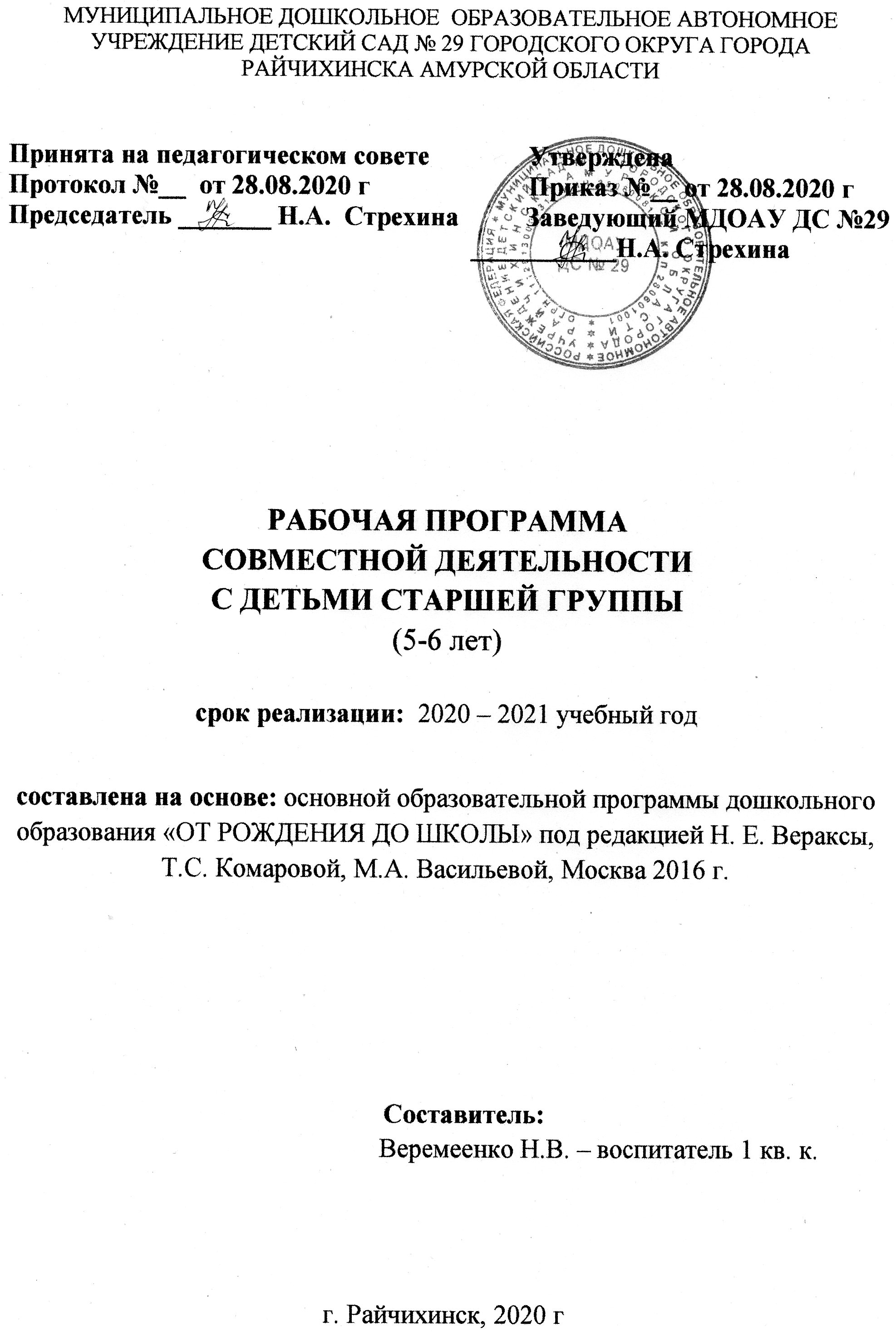 СОДЕРЖАНИЕ РАБОЧЕЙ ПРОГРАММЫ ВОСПИТАТЕЛЯРежим дня_____________________________________________________________________________________стр.2Расписание организованной образовательной деятельности___________________________________________стр.31.1 Пояснительная записка_______________________________________________________________________стр.41.2 Цели и задачи программы_____________________________________________________________________стр.51.3.Принципы и подходы в организации образовательного процесса____________________________________стр.61.4.Возрастные и индивидуальные особенности детей старшей группы (от 5 до 6 лет)._____________________стр.71.5.Планируемые результаты освоения Программы_________________________________________________стр.122. Содержательный раздел:2.1.Содержание психолого-педагогической работы в  старшей группе__________________________________стр.16Образовательная область «СОЦИАЛЬНО-КОММУНИКАТИВНОЕ РАЗВИТИЕ»________________________стр.17Образовательная область «ПОЗНАВАТЕЛЬНОЕ РАЗВИТИЕ»________________________________________стр.22Образовательная область «РЕЧЕВОЕ РАЗВИТИЕ»__________________________________________________стр.31Образовательная область «ХУДОЖЕСТВЕННО-ЭСТЕТИЧЕСКОЕ РАЗВИТИЕ»________________________стр.34Образовательная область «ФИЗИЧЕСКОЕ РАЗВИТИЕ»_____________________________________________стр.44ФОРМЫ РАБОТЫ ПО ОБРАЗОВАТЕЛЬНЫМ ОБЛАСТЯМ_________________________________________стр.503.Комплексно – тематическое планированиеОбразовательная область «Формирование элементарных математических представлений»________________стр.50Образовательная область «Развитие речи»_________________________________________________________стр.56Образовательная область «Ознакомление с окружающим миром»_____________________________________стр.71Образовательная область «Художественное творчество -  рисование»__________________________________стр.75Образовательная область «Художественное творчество - аппликация (лепка)»__________________________стр.82Образовательная область «Художественно-эстетическое развитие - музыка»___________________________стр.87Режим дня в старшей группеРасписание организованной образовательной деятельности в старшей группеОсновные виды деятельностиПеречень праздников для воспитанниковПерспективное планирование тематических недель                                                                                                                                                        и дней в старшей группе 1. Целевой раздел:1.1.Пояснительная запискаРабочая  программа по развитию детей  старшей группы (далее - Программа) разработана на основе Федерального государственного образовательного стандарта дошкольного образования (ФГОС ДО) и предназначена для использования в дошкольных образовательных  организациях для формирования основных образовательных программ (ООП ДО).Программа определяет содержание и организацию образовательного процесса старшей группы муниципального бюджетного дошкольного образовательного учреждения детского сада № 29.Направленность ПрограммыНаправленность на развитие личности ребенка. Приоритет Программы — воспитание свободного, уверенного в себе человека, с активной жизненной позицией, стремящегося творчески подходить к решению различных жизненных ситуаций, имеющего свое мнение и умеющего отстаивать его. Патриотическая направленность  Программы. 	В Программе большое внимание уделяется воспитанию в детях патриотических чувств, любви к Родине, гордости за ее достижения, уверенности в том, что Россия — великая многонациональная страна с героическим прошлым и счастливым будущим. Направленность на нравственное воспитание, поддержку традиционных ценностей. Воспитание уважения к традиционным ценностям, таким как любовь к родителям, уважение к старшим, заботливое отношение к малышам, пожилым людям; формирование традиционных гендерных представлений; воспитание у детей стремления в своих поступках следовать положительному примеру. Нацеленность на дальнейшее образование. Программа нацелена на развитие в детях познавательного интереса, стремления к получению знаний, положительной мотивации к дальнейшему обучению в школе, институте; понимание того, что всем людям необходимо получать образование. Формирование отношения к образованию как к одной из ведущих жизненных ценностей. Направленность на сохранение и укрепление здоровья детей. Одной из главных задач, которую ставит Программа перед воспитателями, является забота о сохранении и укреплении здоровья детей, формирование у них элементарных представлений о здоровом образе жизни, воспитание полезных привычек, в том числе привычки к здоровому питанию, потребности в двигательной активности. Направленность на учет индивидуальных особенностей ребенка. Программа направлена на обеспечение эмоционального благополучия каждого ребенка, что достигается за счет учета индивидуальных особенностей детей как в вопросах организации жизнедеятельности (приближение режима дня к индивидуальным особенностям ребенка и пр.), так и в формах и способах взаимодействия с ребенком (проявление уважения к его индивидуальности, чуткости к его эмоциональным состояниям, поддержка его чувства собственного достоинства и т. д.). 1.2.Цели и задачи программыВедущими целями  программы являются:создание благоприятных условий для полноценного проживания ребенком дошкольного детства, формирование основ базовой культуры личности, всестороннее развитие психических и физических качеств в соответствии с возрастными и индивидуальными особенностями, подготовка к жизни в современном обществе, к обучению в школе, обеспечение безопасности жизнедеятельности дошкольника.Эти цели реализуются в процессе разнообразных видов детской деятельности: игровой, коммуникативной, трудовой, познавательно-исследовательской, продуктивной, музыкально-художественной, чтения.Для достижения целей программы первостепенное значение имеют:забота о здоровье, эмоциональном благополучии и своевременном всестороннем развитии каждого ребенка;создание в группах атмосферы гуманного и доброжелательного отношения ко всем воспитанникам, что позволяет растить их общительными, добрыми, любознательными, инициативными, стремящимися к самостоятельности и творчеству;максимальное использование разнообразных видов детской деятельности; их интеграция в целях повышения эффективности воспитательно-образовательного процесса;творческая организация (креативность) воспитательно-образовательного процесса;вариативность использования образовательного материала, позволяющая развивать творчество в соответствии с интересами и наклонностями каждого ребенка;уважительное отношение к результатам детского творчества;единство подходов к воспитанию детей в условиях ДОУ и семьи;соблюдение преемственности в работе детского сада и начальной школы, исключающей умственные и физические перегрузки в содержании образования ребенка дошкольного возраста, обеспечивающей отсутствие давления предметного обучения. Особое внимание в Программе уделяется развитию личности ребенка, сохранению и укреплению здоровья детей, а также воспитанию у дошкольников таких качеств, как: патриотизм; активная жизненная позиция; творческий подход в решении различных жизненных ситуаций; уважение к традиционным ценностям.1.3.Принципы и подходы в организации образовательного процессасоответствует принципу развивающего образования, целью которого является развитие ребенка; сочетает принципы научной обоснованности и практической применимости (содержание Программы соответствует основным положениям возрастной психологии и дошкольной педагогики и, как показывает опыт, может быть успешно реализована в массовой практике дошкольного образования); соответствует критериям полноты, необходимости и достаточности (позволяя решать поставленные цели и задачи при использовании разумного «минимума» материала); обеспечивает единство воспитательных, развивающих и обучающих целей и задач процесса образования детей дошкольного возраста, в ходе реализации которых формируются такие качества, которые являются ключевыми в развитии дошкольников; строится с учетом принципа интеграции образовательных областей в соответствии с возрастными возможностями и особенностями детей, спецификой и возможностями образовательных областей; основывается на комплексно-тематическом принципе построения образовательного процесса; предусматривает решение программных образовательных задач в совместной деятельности взрослого и детей и самостоятельной деятельности дошкольников не только в рамках непосредственно образовательной деятельности, но и при проведении режимных моментов в соответствии со спецификой дошкольного образования; предполагает построение образовательного процесса на адекватных возрасту формах работы с детьми. Основной формой работы с дошкольниками и ведущим видом их деятельности является игра; допускает варьирование образовательного процесса в зависимости от региональных особенностей; строится с учетом соблюдения преемственности между всеми возрастными дошкольными группами и между детским садом и начальной школой. 1.4.Возрастные и индивидуальные особенности детей старшей группы (от 5 до 6 лет).Дети шестого года жизни уже могут распределять роли до начала игры и строить свое поведение, придерживаясь роли. Игровое взаимодействие сопровождается речью, соответствующей и по содержанию, и интонационно взятой роли. Речь, сопровождающая реальные отношения детей, отличается от ролевой речи. Дети начинают осваивать социальные отношения и понимать подчиненность позиций в различных видах деятельности взрослых, одни роли становятся для них более привлекательными, чем другие. При распределении ролей могут возникать конфликты, связанные с субординацией ролевого поведения. Наблюдается организация игрового пространства, в котором выделяются смысловой «центр» и «периферия». Действия детей в играх становятся разнообразными. Развивается изобразительная деятельность детей. Это возраст наиболее активного рисования. В течение года дети способны создать до двух тысяч рисунков. Рисунки могут быть самыми разными по содержанию: это и жизненные впечатления детей, и воображаемые ситуации, и иллюстрации к фильмам и книгам. Обычно рисунки представляют собой схематичные изображения различных объектов, но могут отличаться оригинальностью композиционного решения, передавать статичные и динамичные отношения. Рисунки приобретают сюжетный характер; достаточно часто встречаются многократно повторяющиеся сюжеты с небольшими или, напротив, существенными изменениями. Изображение человека становится более детализированным и пропорциональным. По рисунку можно судить о половой принадлежности и эмоциональном состоянии изображенного человека. Конструирование характеризуется умением анализировать условия, в которых протекает эта деятельность. Дети используют и называют различные детали деревянного конструктора. Могут заменить детали постройки в зависимости от имеющегося материала. Овладевают обобщенным способом обследования образца. Дети способны выделять основные части предполагаемой постройки. Конструктивная деятельность может осуществляться на основе схемы, по замыслу и по условиям. Появляется конструирование в ходе совместной деятельности. Дети могут конструировать из бумаги, складывая ее в несколько раз (два, четыре, шесть сгибаний); из природного материала. Они осваивают два способа конструирования: 1) от природного материала к художественному образу (ребенок «достраивает» природный материал до целостного образа, дополняя его различными деталями); 2) от художественного образа к природному материалу (ребенок подбирает необходимый материал, того чтобы воплотить образ). Продолжает совершенствоваться восприятие цвета, формы и величины, строения предметов; систематизируются представления детей. Они называют не только основные цвета и их оттенки, но и промежуточные цветовые оттенки; форму прямоугольников, овалов, треугольников. Воспринимают величину объектов, легко выстраивают в ряд — по возрастанию или убыванию — до 10 различных предметов. Однако дети могут испытывать трудности при анализе пространственного положения объектов, если сталкиваются с несоответствием формы и их пространственного расположения. Это свидетельствует о том, что в различных ситуациях восприятие представляет для дошкольников известные сложности, особенно если они должны одновременно учитывать несколько различных и при этом противоположных признаков. В старшем дошкольном возрасте продолжает развиваться образное мышление. Дети способны не только решить задачу в наглядном плане, но и совершить преобразования объекта, указать, в какой последовательности объекты вступят во взаимодействие и т. д. Однако подобные решения окажутся правильными только в том случае, если дети будут применять адекватные мыслительные средства. Среди них можно выделить схематизированные представления, которые возникают в процессе наглядного моделирования; комплексные представления, отражающие представления детей о системе признаков, которыми могут обладать объекты, а также представления, отражающие стадии преобразования различных объектов и явлений (представления о цикличности изменений): представления о смене времен года, дня и ночи, об увеличении и уменьшении объектов в результате различных воздействий, представления о развитии и т. д. Кроме того, продолжают совершенствоваться обобщения, что является основой словесно-логического мышления. В дошкольном возрасте у детей еще отсутствуют представления о классах объектов. Дети группируют объекты по признакам, которые могут изменяться, однако начинают формироваться операции логического сложения и умножения классов. Так, например, старшие дошкольники при группировке объектов могут учитывать два признака: цвет и форму (материал) и т.д. Как показали исследования отечественных психологов, дети старшего дошкольного возраста способны рассуждать и давать адекватные причинные объяснения, если анализируемые отношения не выходят за пределы их наглядного опыта.Развитие воображения в этом возрасте позволяет детям сочинять достаточно оригинальные и последовательно разворачивающиеся истории. Воображение будет активно развиваться лишь при условии проведения специальной работы по его активизации. Продолжают развиваться устойчивость, распределение, переключаемость внимания. Наблюдается переход от непроизвольного к произвольному вниманию. Продолжает совершенствоваться речь, в том числе ее звуковая сторона. Дети могут правильно воспроизводить шипящие, свистящие и сонорные звуки. Развиваются фонематический слух, интонационная выразительность речи при чтении стихов в сюжетно-ролевой игре и в повседневной жизни. Совершенствуется грамматический строй речи. Дети используют практически все части речи, активно занимаются словотворчеством. Богаче лексика: активно используются синонимы и антонимы. Развивается связная речь. Дети могут пересказывать, рассказывать по картинке, передавая не только главное, но и детали. Достижения этого возраста характеризуются распределением ролей в игровой деятельности; структурированием игрового пространства; дальнейшим развитием изобразительной деятельности, отличающейся высокой продуктивностью; применением в конструировании обобщенного способа обследования образца; усвоением обобщенных способов изображения предметов одинаковой формы. Восприятие в этом возрасте характеризуется анализом сложных форм объектов; развитие мышления сопровождается освоением мыслительных средств (схематизированные представления, комплексные представления, представления о цикличности изменений); развиваются умение обобщать, причинное мышление, воображение, произвольное внимание, речь, образ Я.Дети шестого года жизни уже могут распределять роли до начала игры и строить свое поведение, придерживаясь роли. Игровое взаимодействие сопровождается речью, соответствующей и по содержанию, и интонационно взятой роли. Речь, сопровождающая реальные отношения детей, отличается от ролевой речи. Дети начинают осваивать социальные отношения и понимать подчиненность позиций в различных видах деятельности взрослых, одни роли становятся для них более привлекательными, чем другие. При распределении ролей могут возникать конфликты, связанные с субординацией ролевого поведения. Наблюдается организация игрового пространства, в котором выделяются смысловой «центр» и «периферия». Действия детей в играх становятся разнообразными. Развивается изобразительная деятельность детей. Это возраст наиболее активного рисования. В течение года дети способны создать до двух тысяч рисунков. Рисунки могут быть самыми разными по содержанию: это и жизненные впечатления детей, и воображаемые ситуации, и иллюстрации к фильмам и книгам. Обычно рисунки представляют собой схематичные изображения различных объектов, но могут отличаться оригинальностью композиционного решения, передавать статичные и динамичные отношения. Рисунки приобретают сюжетный характер; достаточно часто встречаются многократно повторяющиеся сюжеты с небольшими или, напротив, существенными изменениями. Изображение человека становится более детализированным и пропорциональным. По рисунку можно судить о половой принадлежности и эмоциональном состоянии изображенного человека. Конструирование характеризуется умением анализировать условия, в которых протекает эта деятельность. Дети используют и называют различные детали деревянного конструктора. Могут заменить детали постройки в зависимости от имеющегося материала. Овладевают обобщенным способом обследования образца. Дети способны выделять основные части предполагаемой постройки. Конструктивная деятельность может осуществляться на основе схемы, по замыслу и по условиям. Появляется конструирование в ходе совместной деятельности. Дети могут конструировать из бумаги, складывая ее в несколько раз (два, четыре, шесть сгибаний); из природного материала. Они осваивают два способа конструирования: 1) от природного материала к художественному образу (ребенок «достраивает» природный материал до целостного образа, дополняя его различными деталями); 2) от художественного образа к природному материалу (ребенок подбирает необходимый материал, того чтобы воплотить образ). Продолжает совершенствоваться восприятие цвета, формы и величины, строения предметов; систематизируются представления детей. Они называют не только основные цвета и их оттенки, но и промежуточные цветовые оттенки; форму прямоугольников, овалов, треугольников. Воспринимают величину объектов, легко выстраивают в ряд — по возрастанию или убыванию — до 10 различных предметов. Однако дети могут испытывать трудности при анализе пространственного положения объектов, если сталкиваются с несоответствием формы и их пространственного расположения. Это свидетельствует о том, что в различных ситуациях восприятие представляет для дошкольников известные сложности, особенно если они должны одновременно учитывать несколько различных и при этом противоположных признаков. В старшем дошкольном возрасте продолжает развиваться образное мышление. Дети способны не только решить задачу в наглядном плане, но и совершить преобразования объекта, указать, в какой последовательности объекты вступят во взаимодействие и т. д. Однако подобные решения окажутся правильными только в том случае, если дети будут применять адекватные мыслительные средства. Среди них можно выделить схематизированные представления, которые возникают в процессе наглядного моделирования; комплексные представления, отражающие представления детей о системе признаков, которыми могут обладать объекты, а также представления, отражающие стадии преобразования различных объектов и явлений (представления о цикличности изменений): представления о смене времен года, дня и ночи, об увеличении и уменьшении объектов в результате различных воздействий, представления о развитии и т. д. Кроме того, продолжают совершенствоваться обобщения, что является основой словесно-логического мышления. В дошкольном возрасте у детей еще отсутствуют представления о классах объектов. Дети группируют объекты по признакам, которые могут изменяться, однако начинают формироваться операции логического сложения и умножения классов. Так, например, старшие дошкольники при группировке объектов могут учитывать два признака: цвет и форму (материал) и т. д. Как показали исследования отечественных психологов, дети старшего дошкольного возраста способны рассуждать и давать адекватные причинные объяснения, если анализируемые отношения не выходят за пределы их наглядного опыта. Развитие воображения в этом возрасте позволяет детям сочинять достаточно оригинальные и последовательно разворачивающиеся истории. Воображение будет активно развиваться лишь при условии проведения специальной работы по его активизации. Продолжают развиваться устойчивость, распределение, переключаемость внимания. Наблюдается переход от непроизвольного к произвольному вниманию. Продолжает совершенствоваться речь, в том числе ее звуковая сторона. Дети могут правильно воспроизводить шипящие, свистящие и сонорные звуки. Развиваются фонематический слух, интонационная выразительность речи при чтении стихов в сюжетно-ролевой игре и в повседневной жизни. Совершенствуется грамматический строй речи. Дети используют практически все части речи, активно занимаются словотворчеством. Богаче лексика: активно используются синонимы и антонимы. Развивается связная речь. Дети могут пересказывать, рассказывать по картинке, передавая не только главное, но и детали. Достижения этого возраста характеризуются распределением ролей в игровой деятельности; структурированием игрового пространства; дальнейшим развитием изобразительной деятельности, отличающейся высокой продуктивностью; применением в конструировании обобщенного способа обследования образца; усвоением обобщенных способов изображения предметов одинаковой формы. Восприятие в этом возрасте характеризуется анализом сложных форм объектов; развитие мышления сопровождается освоением мыслительных средств (схематизированные представления, комплексные представления, представления о цикличности изменений); развиваются умение обобщать, причинное мышление, воображение, произвольное внимание, речь, образ Я.1.5.Планируемые результаты освоения ПрограммыЦелевые ориентирыСпецифика дошкольного детства (гибкость, пластичность развития ребенка, высокий разброс вариантов его развития, его непосредственность и непроизвольность) не позволяет требовать от ребенка дошкольного возраста достижения конкретных образовательных результатов и обусловливает необходимость определения результатов освоения образовательной программы в виде целевых ориентиров.Целевые ориентиры дошкольного образования, представленные в ФГОС ДО, следует рассматривать как социально-нормативные возрастные характеристики возможных достижений ребенка. Это ориентир для педагогов и родителей, обозначающий направленность воспитательной деятельности взрослых.Целевые ориентиры на этапе завершения дошкольного образованияРебенок овладевает основными культурными средствами, способами деятельности, проявляет инициативу и самостоятельность в разных видах деятельности — игре, общении, конструировании и др.; способен выбирать себе род занятий, участников по совместной деятельности.Ребенок обладает установкой положительного отношения к миру, к разным видам труда, другим людям и самому себе, обладает чувством собственного достоинства; активно взаимодействует со сверстниками и взрослыми, участвует в совместных играх.Способен договариваться, учитывать интересы и чувства других, сопереживать неудачам и радоваться успехам других, адекватно проявляет свои чувства, в том числе чувство веры в себя, старается разрешать конфликты. Умеет выражать и отстаивать свою позицию по разным вопросам.Способен сотрудничать и выполнять как лидерские, так и исполнительские функции в совместной деятельности.Понимает, что все люди равны вне зависимости от их социального происхождения, этнической принадлежности, религиозных и других верований, их физических и психических особенностей.Проявляет эмпатию по отношению к другим людям, готовность прийти на помощь тем, кто в этом нуждается.Проявляет умение слышать других и стремление быть понятым другими.Ребенок обладает развитым воображением, которое реализуется в разных видах деятельности, и прежде всего в игре; владеет разными формами и видами игры, различает условную и реальную ситуации; умеет подчиняться разным правилам и социальным нормам. Умеет распознавать различные ситуации и адекватно их оценивать.Ребенок достаточно хорошо владеет устной речью, может выражать свои мысли и желания, использовать речь для выражения своих мыслей, чувств и желаний, построения речевого высказывания в ситуации общения, выделять звуки в словах, у ребенка складываются предпосылки грамотности.У ребенка развита крупная и мелкая моторика; он подвижен, вынослив, владеет основными движениями, может контролировать свои движения и управлять ими.Ребенок способен к волевым усилиям, может следовать социальным нормам поведения и правилам в разных видах деятельности, во взаимоотношениях со взрослыми и сверстниками, может соблюдать правила безопасного поведения и навыки личной гигиены.Проявляет ответственность за начатое дело.Ребенок проявляет любознательность, задает вопросы взрослым и сверстникам, интересуется причинно-следственными связями, пытается самостоятельно придумывать объяснения явлениям природы и поступкам людей; склонен наблюдать, экспериментировать. Обладает начальными знаниями о себе, о природном и социальном мире, в котором он живет; знаком с произведениями детской литературы, обладает элементарными представлениями из области живой природы, естествознания, математики, истории и т. п.; способен к принятию собственных решений, опираясь на свои знания и умения в различных видах деятельности.Открыт новому, то есть проявляет стремления к получению знаний, положительной мотивации к дальнейшему обучению в школе, институте.Проявляет уважение к жизни (в различных ее формах) и заботу об окружающей среде.Эмоционально отзывается на красоту окружающего мира, произведения народного и профессионального искусства (музыку, танцы, театральную деятельность, изобразительную деятельность и т. д.).Проявляет патриотические чувства, ощущает гордость за свою страну, ее достижения, имеет представление о ее географическом разнообразии, многонациональности, важнейших исторических событиях.Имеет первичные представления о себе, семье, традиционных семейных ценностях, включая традиционные гендерные ориентации, проявляет уважение к своему и противоположному полу.Соблюдает элементарные общепринятые нормы, имеет первичные ценностные представления о том, «что такое хорошо и что такое плохо», стремится поступать хорошо; проявляет уважение к старшим и заботу о младших.Имеет начальные представления о здоровом образе жизни. Воспринимает здоровый образ жизни как ценность.В соответствии с федеральным государственным образовательным стандартом дошкольного образования (ФГОС) при реализации Программы нами проводится оценка индивидуального развития детей.  Такая оценка производится педагогическим работником  в рамках педагогической   диагностики (оценки    индивидуального    развития    детей дошкольного   возраста,   связанной   с   оценкой   эффективности   педагогических действий и лежащей в основе их дальнейшего планирования). В основе оценки лежат следующие принципы:Она строится на основе реального поведения ребенка, а не на результате выполнения специальных  заданий. Информация фиксируется  посредством прямого наблюдения за поведением ребенка. Результаты наблюдения педагог получает в естественной среде (в игровых ситуациях, в ходе режимных моментов, в процессе организованной образовательной деятельности).Родители партнеры педагога  при поиске ответа на любой вопрос.Форма проведения  оценки представляет собой наблюдение за активностью ребенка в различные периоды пребывания в ДОУ, анализ продуктов детской деятельности и специальные педагогические пробы, организуемые педагогом.  2. Содержательный раздел:2.1.Содержание психолого-педагогической работы в старшей группе.Содержание психолого-педагогической работы с детьми старшей группы дается по образовательным областям: «Социально-коммуникативное развитие», «Познавательное развитие», «Речевое развитие», «Художественно-эстетическое развитие»«Физическое развитие».      Содержание работы ориентировано на разностороннее развитие дошкольников с учетом их возрастных и индивидуальных особенностей. Задачи психолого-педагогической работы по формированию физических, интеллектуальных и личностных качеств детей решаются интегрировано в ходе освоения всех образовательных областей наряду с задачами, отражающими специфику каждой образовательной области, с обязательным психологическим сопровождением.     При этом решение программных образовательных задач предусматривается не только в рамках непосредственно образовательной деятельности, но и в ходе режимных моментов — как в совместной деятельности взрослого и детей, так и в самостоятельной деятельности дошкольников.Образовательная область «СОЦИАЛЬНО-КОММУНИКАТИВНОЕ РАЗВИТИЕ»   «Социально-коммуникативное развитие направлено на усвоение норм и ценностей, принятых в обществе, включая моральные и нравственные ценности; развитие общения и взаимодействия ребенка со взрослыми и сверстниками; становление самостоятельности, целенаправленности и саморегуляции собственных действий; развитие социального и эмоционального интеллекта, эмоциональной отзывчивости, сопереживания, формирование готовности к совместной деятельности со сверстниками, формирование уважительного отношения и чувства принадлежности к своей семье и к сообществу детей и взрослых в Организации; формирование позитивных установок к различным видам труда и творчества; формирование основ безопасного поведения в быту, социуме, природе».Основные цели и задачи     Социализация, развитие общения, нравственное воспитание. Усвоение норм и ценностей, принятых в обществе, воспитание моральных и нравственных качеств ребенка, формирование умения правильно оценивать свои поступки и поступки сверстников. Развитие общения и взаимодействия ребенка с взрослыми и сверстниками, развитие социального и эмоционального интеллекта, эмоциональной отзывчивости, сопереживания, уважительного и доброжелательного отношения к окружающим.Формирование готовности детей к совместной деятельности, развитие умения договариваться, самостоятельно разрешать конфликты со сверстниками.Социализация, развитие общения, нравственное воспитаниеВоспитывать дружеские взаимоотношения между детьми; привычку сообща играть, трудиться, заниматься; стремление радовать старших хорошими поступками; умение самостоятельно находить общие интересные занятия.Воспитывать уважительное отношение к окружающим.Формировать умение заботиться о младших, помогать им, защищать тех, кто слабее. Формировать такие качества, как сочувствие, отзывчивость.Воспитывать скромность, умение проявлять заботу об окружающих, с благодарностью относиться к помощи и знакам внимания.Формировать умение оценивать свои поступки и поступки сверстников. Развивать стремление детей выражать свое отношение к окружающему, самостоятельно находить для этого различные речевые средства.Расширять представления о правилах поведения в общественных местах; об обязанностях в группе детского сада, дома.Обогащать словарь детей вежливыми словами (здравствуйте, до свидания, пожалуйста, извините, спасибо и т. д.). Побуждать к использованию в речи фольклора (пословицы, поговорки, потешки и др.). Показать значение родного языка в формировании основ нравственности.Ребенок в семье и сообществеОбраз Я. Расширять представления ребенка об изменении позиции в связи с взрослением (ответственность за младших, уважение и помощь старшим, в том числе пожилым людям и т. д.). Через символические и образные средства углублять представления ребенка о себе в прошлом, настоящем и будущем.Расширять традиционные гендерные представления. Воспитывать уважительное отношение к сверстникам своего и противоположного пола.Семья. Углублять представления ребенка о семье и ее истории. Учить создавать простейшее генеологическое древо с опорой на историю семьи.Углублять представления о том, где работают родители, как важен для общества их труд. Поощрять посильное участие детей в подготовке различных семейных праздников. Приучать к выполнению постоянных обязанностей по дому.Детский сад. Продолжать формировать интерес к ближайшей окружающей среде: к детскому саду, дому, где живут дети, участку детского сада и др. Обращать внимание на своеобразие оформления разных помещений.Развивать умение замечать изменения в оформлении помещений, учить объяснять причины таких изменений; высказывать свое мнение по поводу замеченных перемен, вносить свои предложения о возможных вариантах оформления. Подводить детей к оценке окружающей среды.Вызывать стремление поддерживать чистоту и порядок в группе, украшать ее произведениями искусства, рисунками. Привлекать к оформлению групповой комнаты, зала к праздникам. Побуждать использовать созданные детьми изделия, рисунки, аппликации (птички, бабочки, снежинки, веточки с листьями и т. п.).Расширять представления ребенка о себе как о члене коллектива, формировать активную жизненную позицию через участие в совместной проектной деятельности, взаимодействие с детьми других возрастных групп, посильное участие в жизни дошкольного учреждения. Приобщать к мероприятиям, которые проводятся в детском саду, в том числе и совместно с родителями (спектакли, спортивные праздники и развлечения, подготовка выставок детских работ).Самообслуживание, самостоятельность, трудовое воспитаниеКультурно-гигиенические навыки. Формировать у детей привычку следить за чистотой тела, опрятностью одежды, прически; самостоятельно чистить зубы, умываться, по мере необходимости мыть руки, следить за чистотой ногтей; при кашле и чихании закрывать рот и нос платком.Закреплять умение замечать и самостоятельно устранять непорядок в своем внешнем виде.Совершенствовать культуру еды: умение правильно пользоваться столовыми приборами (вилкой, ножом); есть аккуратно, бесшумно, сохраняя правильную осанку за столом; обращаться с просьбой, благодарить.Самообслуживание. Закреплять умение быстро, аккуратно одеваться и раздеваться, соблюдать порядок в своем шкафу (раскладывать одежду в определенные места), опрятно заправлять постель.Воспитывать умение самостоятельно и своевременно готовить материалы и пособия к занятию, учить самостоятельно раскладывать подготовленные воспитателем материалы для занятий, убирать их, мыть кисточки, розетки для красок, палитру, протирать столы.Общественно-полезный труд. Воспитывать у детей положительное отношение к труду, желание выполнять посильные трудовые поручения. Разъяснять детям значимость их труда.Воспитывать желание участвовать в совместной трудовой деятельности. Формировать необходимые умения и навыки в разных видах труда. Воспитывать самостоятельность и ответственность, умение доводить начатое дело до конца. Развивать творчество и инициативу при выполнении различных видов труда.Знакомить детей с наиболее экономными приемами работы. Воспитывать культуру трудовой деятельности, бережное отношение к материалам и инструментам.Формировать умение оценивать результат своей работы (с помощью взрослого).Воспитывать дружеские взаимоотношения между детьми; привычку играть, трудиться, заниматься сообща. Развивать желание помогать друг другу.Формировать у детей предпосылки (элементы) учебной деятельности. Продолжать развивать внимание, умение понимать поставленную задачу (что нужно делать), способы ее достижения (как делать); воспитывать усидчивость; учить проявлять настойчивость, целеустремленность в достижении конечного результата.Продолжать учить детей помогать взрослым поддерживать порядок в группе: протирать игрушки, строительный материал и т. п.Формировать умение наводить порядок на участке детского сада (подметать и очищать дорожки от мусора, зимой - от снега, поливать песок в песочнице и пр.).Приучать добросовестно, выполнять обязанности дежурных по столовой: сервировать стол, приводить его в порядок после еды.Труд в природе. Поощрять желание выполнять различные поручения, связанные с уходом за животными и растениями в уголке природы; обязанности дежурного в уголке природы (поливать комнатные растения, рыхлить почву и т. д.).Привлекать детей к помощи взрослым и посильному труду в природе: осенью - к уборке овощей на огороде, сбору семян, пересаживанию цветущих растений из грунта в уголок природы; зимой - к сгребанию снега к стволам деревьев и кустарникам, выращиванию зеленого корма для птиц и животных (обитателей уголка природы), посадке корнеплодов, ксозданию фигур и построек из снега; весной - к посеву семян овощей, цветов, высадке рассады; летом - к рыхлению почвы, поливке грядок и клумб.Уважение к труду взрослых. Расширять представления детей о труде взрослых, результатах труда, его общественной значимости. Формировать бережное отношение к тому, что сделано руками человека. Прививать детям чувство благодарности к людям за их труд.Формирование основ безопасности.Безопасное поведение в природе. Формировать основы экологической культуры и безопасного поведения в природе.Формировать понятия о том, что в природе все взаимосвязано, что человек не должен нарушать эту взаимосвязь, чтобы не навредить животному и растительному миру.Знакомить с явлениями неживой природы (гроза, гром, молния, радуга), с правилами поведения при грозе.Знакомить детей с правилами оказания первой помощи при ушибах и укусах насекомых.Безопасность на дорогах. Уточнять знания детей об элементах дороги (проезжая часть, пешеходный переход, тротуар), о движении транспорта, о работе светофора.Знакомить с названиями ближайших к детскому саду улиц и улиц, на которых живут дети.Знакомить с правилами дорожного движения, правилами передвижения пешеходов и велосипедистов.Продолжать знакомить с дорожными знаками: «Дети», «Остановка трамвая», «Остановка автобуса», «Пешеходный переход», «Пункт первой медицинской помощи», «Пункт питания», «Место стоянки», «Въезд запрещен», «Дорожные работы», «Велосипедная дорожка».Безопасность собственной жизнедеятельности. Закреплять основы безопасности жизнедеятельности человека.Продолжать знакомить с правилами безопасного поведения во время игр в разное время года (купание в водоемах, катание на велосипеде, на санках, коньках, лыжах и др.).Расширять знания об источниках опасности в быту (электроприборы, газовая плита, утюг и др.). Закреплять навыки безопасного пользования бытовыми предметами.Уточнять знания детей о работе пожарных, о причинах пожаров, об элементарных правилах поведения во время пожара. Знакомить с работой службы спасения — МЧС. Закреплять знания о том, что в случае необходимости взрослые звонят по телефонам «01», «02», «03».Формировать умение обращаться за помощью к взрослым, называть свое имя, фамилию, возраст, домашний адрес, телефон.Образовательная область «ПОЗНАВАТЕЛЬНОЕ РАЗВИТИЕ»«Познавательное развитие предполагает развитие интересов детей, любознательности и познавательной мотивации; формирование познавательных действий, становление сознания; развитие воображения и творческой активности; формирование первичных представлений о себе, других людях, объектах окружающего мира, о свойствах и отношениях объектов окружающего мира (форме, цвете, размере, материале, звучании, ритме, темпе, количестве, числе, части и целом, пространстве и времени, движении и покое, причинах и следствиях и др.), о малой родине и Отечестве, представлений о социокультурных ценностях нашего народа, об отечественных традициях и праздниках, о планете Земля как общем доме людей, об особенностях ее природы, многообразии стран и народов мира»Основные цели и задачиФормирование элементарных математических представлений. Формирование элементарных математических представлений, первичных представлений об основных свойствах и отношениях объектов окружающего мира: форме, цвете, размере, количестве, числе, части и целом, пространстве и времени.Развитие познавательно-исследовательской деятельности. Развитие познавательных интересов детей, расширение опыта ориентировки в окружающем, сенсорное развитие, развитие любознательности и познавательной мотивации; формирование познавательных действий, становление сознания; развитие воображения и творческой активности; формирование первичных представлений об объектах окружающего мира, о свойствах и отношениях объектов окружающего мира (форме, цвете, размере, материале, звучании, ритме, темпе, причинах и следствиях и др.).Развитие восприятия, внимания, памяти, наблюдательности, способности анализировать, сравнивать, выделять характерные, существенные признаки предметов и явлений окружающего мира; умения устанавливать простейшие связи между предметами и явлениями, делать простейшие обобщения.Ознакомление с предметным окружением. Ознакомление с предметным миром (название, функция, назначение, свойства и качества предмета); восприятие предмета как творения человеческой мысли и результата труда.Формирование первичных представлений о многообразии предметного окружения; о том, что человек создает предметное окружение, изменяет и совершенствует его для себя и других людей, делая жизнь более удобной и комфортной. Развитие умения устанавливать причинно-следственные связи между миром предметов и природным миром.Ознакомление с социальным миром. Ознакомление с окружающим социальным миром, расширение кругозора детей, формирование целостной картины мира. Формирование первичных представлений о малой родине и Отечестве, представлений о социокультурных ценностях нашего народа, об отечественных традициях и праздниках. Формирование гражданской принадлежности; воспитание любви к Родине, гордости за ее достижения, патриотических чувств. Формирование элементарных представлений о планете Земля как общем доме людей, о многообразии стран и народов мира.Ознакомление с миром природы. Ознакомление с природой и природными явлениями. Развитие умения устанавливать причинно-следственные связи между природными явлениями. Формирование первичных представлений о природном многообразии планеты Земля. Формирование элементарных экологических представлений. Формирование понимания того, что человек — часть природы, что он должен беречь, охранять и защищать ее, что в природе все взаимосвязано, что жизнь человека на Земле во многом зависит от окружающей среды. Воспитание умения правильно вести себя в природе. Воспитание любви к природе, желания беречь ее.Формирование элементарных математических представленийКоличество и счет. Формировать умение создавать множества (группы предметов) из разных по качеству элементов (предметов разного цвета, размера, формы, назначения; звуков, движений); разбивать множества на части и воссоединять их; устанавливать отношения между целым множеством и каждой его частью, понимать, что множество больше части, а часть меньше целого множества; сравнивать разные части множества на основе счета и соотнесения элементов (предметов) один к одному; определять большую (меньшую) часть множества или их равенство.Формировать умение считать до 10; последовательно знакомить с образованием каждого числа в пределах от 5 до 10 (на наглядной основе).Сравнивать рядом стоящие числа в пределах 10 на основе сравнения конкретных множеств; получать равенство из неравенства (неравенство из равенства), добавляя к меньшему количеству один предмет или убирая из большего количества один предмет («7 меньше 8, если к 7 добавить один предмет, будет 8, поровну», «8 больше 7; если из 8 предметов убрать один, то станет по 7, поровну»).Формировать умение понимать отношения рядом стоящих чисел (5 <6 на 1, 6> 5 на 1).Отсчитывать предметы из большого количества по образцу и заданному числу (в пределах 10).Совершенствовать умение считать в прямом и обратном порядке (в пределах 10). Считать предметы на ощупь, считать и воспроизводить количество звуков, движений по образцу и заданному числу (в пределах 10).Познакомить с цифрами от 0 до 9.Познакомить с порядковым счетом в пределах 10, формировать умение различать вопросы «Сколько?», «Который?» («Какой?») и правильно отвечать на них.Продолжать формировать представление о равенстве: определять равное количество в группах, состоящих из разных предметов; правильно обобщать числовые значения на основе счета и сравнения групп (здесь 5 петушков, 5 матрешек, 5 машин - всех игрушек поровну - по 5).Упражнять детей в понимании того, что число не зависит от величины предметов, расстояния между предметами, формы, их расположения, а также направления счета (справа налево, слева направо, с любого предмета).Познакомить с количественным составом числа из единиц в пределах 5 на конкретном материале: 5 - это один, еще один, еще один, еще один и еще один.Величина. Формировать умение устанавливать размерные отношения между 5-10 предметами разной длины (высоты, ширины) или толщины: систематизировать предметы, располагая их в возрастающем (убывающем) порядке по величине; отражать в речи порядок расположения предметов и соотношение между ними по размеру: «Розовая лента - самая широкая, фиолетовая - немного уже, красная - еще уже, но она шире желтой, а зеленая уже желтой и всех остальных лент» и т. д.Сравнивать два предмета по величине (длине, ширине, высоте) опосредованно - с помощью третьего (условной меры), равного одному из сравниваемых предметов.Развивать глазомер, умение находить предметы длиннее (короче), выше (ниже), шире (уже), толще (тоньше) образца и равные ему.Формировать понятие о том, что предмет (лист бумаги, лента, круг, квадрат и др.) можно разделить на несколько равных частей (на две, четыре).Формировать умение называть части, полученные от деления, сравнивать целое и части, понимать, что целый предмет больше каждой своей части, а часть меньше целого.Форма. Познакомить детей с овалом на основе сравнения его с кругом и прямоугольником.Дать представление о четырехугольнике: подвести к пониманию того, что квадрат и прямоугольник являются разновидностями четырехугольника.Развивать у детей геометрическую зоркость: умение анализировать и сравнивать предметы по форме, находить в ближайшем окружении предметы одинаковой и разной формы: книги, картина, одеяла, крышки столов - прямоугольные, поднос и блюдо - овальные, тарелки - круглые и т. д.Развивать представления о том, как из одной формы сделать другую.Ориентировка в пространстве. Совершенствовать умение ориентироваться в окружающем пространстве; понимать смысл пространственных отношений (вверху - внизу, впереди (спереди) - сзади (за), слева - справа, между, рядом с, около); двигаться в заданном направлении, меняя его по сигналу, а также в соответствии со знаками  - указателями направления движения (вперед, назад, налево, направо и т. п.); определять свое местонахождение среди окружающих людей и предметов: «Я стою между Олей и Таней, за Мишей, позади (сзади) Кати, перед Наташей, около Юры»; обозначать в речи взаимное расположение предметов: «Справа от куклы сидит заяц, а слева от куклы стоит лошадка, сзади - мишка, а впереди - машина».Формировать умение ориентироваться на листе бумаги (справа - слева, вверху - внизу, в середине, в углу).Ориентировка во времени. Дать детям представление о том, что утро, вечер, день и ночь составляют суткиФормировать умение на конкретных примерах устанавливать последовательность различных событий: что было раньше (сначала), что позже (потом), определять, какой день сегодня, какой был вчера, какой будет завтра.Познавательно-исследовательская деятельность. Закреплять умение использовать обобщенные способы обследования объектов с помощью специально разработанной системы сенсорных эталонов, перцептивных действий.Побуждать устанавливать функциональные связи и отношения между системами объектов и явлений, применяя различные средства познавательных действий. Способствовать самостоятельному использованию действий экспериментального характера для выявления скрытых свойств. Закреплять умение получать информацию о новом объекте в процессе его исследования.Развивать умение детей действовать в соответствии с предлагаемым алгоритмом. Формировать умение определять алгоритм собственной деятельности; с помощью взрослого составлять модели и использовать их в познавательно-исследовательской деятельности.Сенсорное развитие. Развивать восприятие, умение выделять разнообразные свойства и отношения предметов (цвет, форма, величина, расположение в пространстве и т. п.), включая органы чувств: зрение, слух, осязание, обоняние, вкус.Продолжать знакомить с цветами спектра: красный, оранжевый, желтый, зеленый, голубой, синий, фиолетовый (хроматические) и белый, серый и черный (ахроматические).Формировать умение различать цвета по светлоте и насыщенности, правильно называть их. Показать детям особенности расположения цветовых тонов в спектре.Продолжать знакомить с различными геометрическими фигурами, учить использовать в качестве эталонов плоскостные и объемные формы.Формировать умение обследовать предметы разной формы; при обследовании включать движения рук по предмету. Расширять представления о фактуре предметов (гладкий, пушистый, шероховатый и т. п.). Совершенствовать глазомер.Развивать познавательно-исследовательский интерес, показывая занимательные опыты, фокусы, привлекая к простейшим экспериментам.Проектная деятельность. Создавать условия для реализации детьми проектов трех типов: исследовательских, творческих и нормативных.Развивать проектную деятельность исследовательского типа. Организовывать презентации проектов. Формировать у детей представления об авторстве проекта.Создавать условия для реализации проектной деятельности творческого типа. (Творческие проекты в этом возрасте носят индивидуальный характер.)Способствовать развитию проектной деятельности нормативного типа. (Нормативная проектная деятельность — это проектная деятельность, направленная на выработку детьми норм и правил поведения в детском коллективе.)Дидактические игры. Организовывать дидактические игры, объединяя детей в подгруппы по 2-4 человека; формировать умение выполнять правила игры.Развивать в играх память, внимание, воображение, мышление, речь, сенсорные способности детей. Формировать умение сравнивать предметы, подмечать незначительные различия в их признаках (цвет, форма, величина, материал), объединять предметы по общим признакам, составлять из части целое (складные кубики, мозаика, пазлы), определять изменения в расположении предметов (впереди, сзади, направо, налево, под, над, посередине, сбоку).Формировать желание действовать с разнообразными дидактическими играми и игрушками (народными, электронными, компьютерными и др.).Побуждать детей к самостоятельности в игре, вызывая у них эмоционально-положительный отклик на игровое действие.Формировать умение подчиняться правилам в групповых играх. Воспитывать творческую самостоятельность. Формировать такие качества, как дружелюбие, дисциплинированность. Воспитывать культуру честного соперничества в играх-соревнованиях.Ознакомление с предметным окружениемПродолжать обогащать представления детей о мире предметов. Объяснять назначение незнакомых предметов. Формировать представление о предметах, облегчающих труд человека в быту (кофемолка, миксер, мясорубка и др.), создающих комфорт (бра, картины, ковер и т. п.). Объяснять, что прочность и долговечность зависят от свойств и качеств материала, из которого сделан предмет. Развивать умение самостоятельно определять материалы, из которых изготовлены предметы, характеризовать свойства и качества предметов: структуру и температуру поверхности, твердость - мягкость, хрупкость - прочность, блеск, звонкость.Побуждать сравнивать предметы (по назначению, цвету, форме, материалу), классифицировать их (посуда - фарфоровая, стеклянная, керамическая, пластмассовая).Рассказывать о том, что любая вещь создана трудом многих людей («Откуда пришел стол?», «Как получилась книжка?» и т. п.). Предметы имеют прошлое, настоящее и будущее.Ознакомление с социальным миромОбогащать представления детей о профессиях.Расширять представления об учебных заведениях (детский сад, школа, колледж, вуз), сферах человеческой деятельности (наука, искусство, производство, сельское хозяйство).Продолжать знакомить с культурными явлениями (цирк, библиотека, музей и др.), их атрибутами, значением в жизни общества, связанными с ними профессиями, правилами поведения.Продолжать знакомить с деньгами, их функциями (средство для оплаты труда, расчетов при покупках), бюджетом и возможностями семьи.Формировать элементарные представления об истории человечества (Древний мир, Средние века, современное общество) через знакомство с произведениями искусства (живопись, скульптура, мифы и легенды народов мира), реконструкцию образа жизни людей разных времен (одежда, утварь, традиции и др.).Рассказывать детям о профессиях воспитателя, учителя, врача, строителя, работников сельского хозяйства, транспорта, торговли, связи др.; о важности и значимости их труда; о том, что для облегчения труда используется разнообразная техника. Рассказывать о личностных и деловых качествах человека-труженика.Знакомить с трудом людей творческих профессий: художников, писателей, композиторов, мастеров народного декоративно-прикладного искусства; с результатами их труда (картинами, книгами, нотами, предметами декоративного искусства).Прививать чувство благодарности к человеку за его труд.Расширять представления о малой Родине. Рассказывать детям о достопримечательностях, культуре, традициях родного края; о замечательных людях, прославивших свой край.Расширять представления детей о родной стране, о государственных праздниках (8 Марта, День защитника Отечества, День Победы, Новый год и т. д.). Воспитывать любовь к Родине.Формировать представления о том, что Российская Федерация (Россия) — огромная, многонациональная страна. Рассказывать детям том, что Москва — главный город, столица нашей Родины. Познакомить с флагом и гербом России, мелодией гимна.Расширять представления детей о Российской армии. Воспитывать уважение к защитникам отечества. Рассказывать о трудной, но почетной обязанности защищать Родину, охранять ее спокойствие и безопасность; о том, как в годы войн храбро сражались и защищали нашу страну от врагов прадеды, деды, отцы. Приглашать в детский сад военных, ветеранов из числа близких родственников детей. Рассматривать с детьми картины, репродукции, альбомы с военной тематикой.Ознакомление с миром природыРасширять и уточнять представления детей о природе. Формировать умение наблюдать, развивать любознательность.Закреплять представления о растениях ближайшего окружения: деревьях, кустарниках и травянистых растениях. Познакомить с понятиями «лес», «луг» и «сад».Продолжать знакомить с комнатными растениями.Формировать умение ухаживать за растениями. Рассказать о способах вегетативного размножения растений.Расширять представления о домашних животных, их повадках, зависимости от человека.Формировать умение детей ухаживать за обитателями уголка природы.Расширять представления детей о диких животных: где живут, как добывают пищу и готовятся к зимней спячке (еж зарывается в осенние листья, медведи зимуют в берлоге). Расширять представления о птицах (на примере ласточки, скворца и др.).Дать детям представления о пресмыкающихся (ящерица, черепаха и др.) и насекомых (пчела, комар, муха и др.).Формировать представления о чередовании времен года, частей суток и их некоторых характеристиках.Знакомить детей с многообразием родной природы; с растениями и животными различных климатических зон.Показать, как человек в своей жизни использует воду, песок, глину, камни.Использовать в процессе ознакомления с природой произведения художественной литературы, музыки, народные приметы.Формировать представления о том, что человек — часть природы и что он должен беречь, охранять и защищать ее.Формировать умение укреплять свое здоровье в процессе общения с природой.Формировать умение устанавливать причинно-следственные связи между природными явлениями (сезон — растительность — труд людей).Показать взаимодействие живой и неживой природы.Рассказывать о значении солнца и воздуха в жизни человека, животных и растений.Сезонные наблюденияОсень. Закреплять представления о том, как похолодание и сокращение продолжительности дня изменяют жизнь растений, животных и человека.Знакомить детей с тем, как некоторые животные готовятся к зиме (лягушки, ящерицы, черепахи, ежи, медведи впадают в спячку, зайцы линяют, некоторые птицы (гуси, утки, журавли) улетают в теплые края).Зима. Расширять и обогащать знания детей об особенностях зимней природы (холода, заморозки, снегопады, сильные ветры), особенностях деятельности людей в городе, на селе. Познакомить с таким природным явлением, как туман.Весна. Расширять и обогащать знания детей о весенних изменениях в природе: тает снег, разливаются реки, прилетают птицы, травка и цветы быстрее появляются на солнечной стороне, чем в тени. Наблюдать гнездование птиц (ворон и др.).Лето. Расширять и обогащать представления о влиянии тепла, солнечного света на жизнь людей, животных и растений (природа «расцветает», много ягод, фруктов, овощей; много корма для зверей, птиц и их детенышей).Дать представления о съедобных и несъедобных грибах (съедобные — маслята, опята, лисички и т. п.; несъедобные — мухомор, ложный опенок).Образовательная область «РЕЧЕВОЕ РАЗВИТИЕ»«Речевое развитие включает владение речью как средством общения и культуры; обогащение активного словаря; развитие связной, грамматически правильной диалогической и монологической речи; развитие речевого творчества; развитие звуковой и интонационной культуры речи, фонематического слуха; знакомство с книжной культурой, детской литературой, понимание на слух текстов различных жанров детской литературы; формирование звуковой аналитико-синтетической активности как предпосылки обучения грамоте».Основные цели и задачиРазвитие речи. Развитие свободного общения с взрослыми и детьми, овладение конструктивными способами и средствами взаимодействия с окружающими.Развитие всех компонентов устной речи детей: грамматического строя речи, связной речи — диалогической и монологической форм; формирование словаря, воспитание звуковой культуры речи.Практическое овладение воспитанниками нормами речи.Художественная литература. Воспитание интереса и любви к чтению; развитие литературной речи.Воспитание желания и умения слушать художественные произведения, следить за развитием действия.Развивающая речевая среда. Продолжать развивать речь как средство общения. Расширять представления детей о многообразии окружающего мира. Предлагать для рассматривания изделия народных промыслов, мини-коллекции (открытки, марки, монеты, наборы игрушек, выполненных из определенного материала), иллюстрированные книги (в том числе знакомые сказки с рисунками разных художников), открытки, фотографии с достопримечательностями родного края, Москвы, репродукции картин (в том числе из жизни дореволюционной России).Поощрять попытки ребенка делиться с педагогом и другими детьми разнообразными впечатлениями, уточнять источник полученной информации (телепередача, рассказ близкого человека, посещение выставки, детского спектакля и т. д.).В повседневной жизни, в играх подсказывать детям формы выражения вежливости (попросить прощения, извиниться, поблагодарить, сделать комплимент).Формировать умение детей решать спорные вопросы и улаживать конфликты с помощью речи: убеждать, доказывать, объяснять.Формирование словаря. Обогащать речь детей существительными, обозначающими предметы бытового окружения; прилагательными, характеризующими свойства и качества предметов; наречиями, обозначающими взаимоотношения людей, их отношение к труду.Упражнять в подборе существительных к прилагательному (белый - снег, сахар, мел), слов со сходным значением (шалун - озорник - проказник), с противоположным значением (слабый - сильный, пасмурно - солнечно).Помогать детям употреблять в речи слова в точном соответствии со смыслом.Звуковая культура речи. Закреплять правильное, отчетливое произнесение звуков. Учить различать на слух и отчетливо произносить сходные по артикуляции и звучанию согласные звуки: с - з, с - ц, ш - ж, ч - ц, с - ш, ж - з, л - р.Продолжать развивать фонематический слух. Учить определять место звука в слове (начало, середина, конец).Отрабатывать интонационную выразительность речи.Грамматический строй речи. Совершенствовать умение согласовывать слова в предложениях: существительные с числительными (пять груш, трое ребят) и прилагательные с существительными (лягушка - зеленое брюшко). Помогать детям замечать неправильную постановку ударения в слове, ошибку в чередовании согласных, предоставлять возможность самостоятельно ее исправить.Знакомить с разными способами образования слов (сахарница, хлебница; масленка, солонка; воспитатель, учитель, строитель).Упражнять в образовании однокоренных слов (медведь - медведица - медвежонок - медвежья), в том числе глаголов с приставками (забежал - выбежал - перебежал).Помогать детям правильно употреблять существительные множественного числа в именительном и винительном падежах; глаголы в повелительном наклонении; прилагательные и наречия в сравнительной степени; несклоняемые существительные.Формировать умение составлять по образцу простые и сложные предложения.Совершенствовать умение пользоваться прямой и косвенной речью.Связная речь. Развивать умение поддерживать беседу.Совершенствовать диалогическую форму речи. Поощрять попытки высказывать свою точку зрения, согласие или несогласие с ответом товарища.Развивать монологическую форму речи.Формировать умение связно, последовательно и выразительно пересказывать небольшие сказки, рассказы.Формировать умение (по плану и образцу) рассказывать о предмете, содержании сюжетной картины, составлять рассказ по картинкам с последовательно развивающимся действием.Развивать умение составлять рассказы о событиях из личного опыта, придумывать свои концовки к сказкам.Формировать умение составлять небольшие рассказы творческого характера на тему, предложенную воспитателем.Приобщение к художественной литературеПродолжать развивать интерес детей к художественной литературе. Формировать умение внимательно и заинтересованно слушать сказки, рассказы, стихотворения; запоминать считалки, скороговорки, загадки. Прививать интерес к чтению больших произведений (по главам).Способствовать формированию эмоционального отношения к литературным произведениям.Побуждать рассказывать о своем восприятии конкретного поступка литературного персонажа. Помогать детям понять скрытые мотивы поведения героев произведения.Продолжать объяснять (с опорой на прочитанное произведение) доступные детям жанровые особенности сказок, рассказов, стихотворений.Воспитывать чуткость к художественному слову; зачитывать отрывки с наиболее яркими, запоминающимися описаниями, сравнениями, эпитетами. Формировать умение детей вслушиваться в ритм и мелодику поэтического текста.Помогать выразительно, с естественными интонациями читать стихи, участвовать в чтении текста по ролям, в инсценировках.Продолжать знакомить с книгами. Обращать внимание детей на оформление книги, на иллюстрации. Сравнивать иллюстрации разных художников к одному и тому же произведению. Выяснять симпатии и предпочтения детей.Образовательная область «ХУДОЖЕСТВЕННО-ЭСТЕТИЧЕСКОЕ РАЗВИТИЕ»«Художественно-эстетическое развитие предполагает развитие предпосылок ценностно-смыслового восприятия и понимания произведений искусства (словесного, музыкального, изобразительного), мира природы; становление эстетического отношения к окружающему миру; формирование элементарных представлений о видах искусства; восприятие музыки, художественной литературы, фольклора; стимулирование сопереживания персонажам художественных произведений; реализацию самостоятельной творческой деятельности детей (изобразительной, конструктивно-модельной, музыкальной и др.)»Основные цели и задачиФормирование интереса к эстетической стороне, окружающей действительности, эстетического отношения к предметам и явлениям окружающего мира, произведениям искусства; воспитание интереса к художественнотворческой деятельности.Развитие эстетических чувств детей, художественного восприятия, образных представлений, воображения, художественно-творческих способностей.Развитие детского художественного творчества, интереса к самостоятельной творческой деятельности (изобразительной, конструктивно-модельной, музыкальной и др.); удовлетворение потребности детей в самовыражении.Приобщение к искусству. Развитие эмоциональной восприимчивости, эмоционального отклика на литературные и музыкальные произведения, красоту окружающего мира, произведения искусства.Приобщение детей к народному и профессиональному искусству (словесному, музыкальному, изобразительному, театральному, к архитектуре) через ознакомление с лучшими образцами отечественного и мирового искусства; воспитание умения понимать содержание произведений искусства.Формирование элементарных представлений о видах и жанрах искусства, средствах выразительности в различных видах искусства.Изобразительная деятельность. Развитие интереса к различным видам изобразительной деятельности; совершенствование умений в рисовании, лепке, аппликации, прикладном творчестве.Воспитание эмоциональной отзывчивости при восприятии произведений изобразительного искусства.Воспитание желания и умения взаимодействовать со сверстниками при создании коллективных работ.Конструктивно-модельная деятельность. Приобщение к конструированию; развитие интереса к конструктивной деятельности, знакомство с различными видами конструкторов.Воспитание умения работать коллективно, объединять свои поделки в соответствии с общим замыслом, договариваться, кто какую часть работы будет выполнять.Музыкальная деятельность. Приобщение к музыкальному искусству; развитие предпосылок ценностно-смыслового восприятия и понимания музыкального искусства; формирование основ музыкальной культуры, ознакомление с элементарными музыкальными понятиями, жанрами; воспитание эмоциональной отзывчивости при восприятии музыкальных произведений.Развитие музыкальных способностей: поэтического и музыкального слуха, чувства ритма, музыкальной памяти; формирование песенного, музыкального вкуса.Воспитание интереса к музыкально-художественной деятельности, совершенствование умений в этом виде деятельности.Развитие детского музыкально-художественного творчества, реализация самостоятельной творческой деятельности детей; удовлетворение потребности в самовыражении.Приобщение к искусствуПродолжать формировать интерес к музыке, живописи, литературе, народному искусству.Развивать эстетические чувства, эмоции, эстетический вкус, эстетическое восприятие произведений искусства, формировать умение выделять их выразительные средства. Формировать умение соотносить художественный образ и средства выразительности, характеризующие его в разных видах искусства, подбирать материал и пособия для самостоятельной художественной деятельности.Формировать умение выделять, называть, группировать произведения по видам искусства (литература, музыка, изобразительное искусство, архитектура, театр). Продолжать знакомить с жанрами изобразительного и музыкального искусства. Формировать умение выделять и использовать в своей изобразительной, музыкальной, театрализованной деятельности средства выразительности разных видов искусства, называть материалы для разных видов художественной деятельности.Познакомить с произведениями живописи (И. Шишкин, И. Левитан, В. Серов, И. Грабарь, П. Кончаловский и др.) и изображением родной природы в картинах художников. Расширять представления о графике (ее выразительных средствах). Знакомить с творчеством художников-иллюстраторов детских книг (Ю. Васнецов, Е. Рачев, Е. Чарушин, И. Билибин и др.).Продолжать знакомить с архитектурой. Закреплять знания о том, что существуют различные по назначению здания: жилые дома, магазины, театры, кинотеатры и др. Обращать внимание детей на сходства и различия архитектурных сооружений одинакового назначения: форма, пропорции (высота, длина, украшения — декор и т. д.). Подводить дошкольников к пониманию зависимости конструкции здания от его назначения: жилой дом, театр, храм и т. д.Развивать наблюдательность, учить внимательно рассматривать здания, замечать их характерные особенности, разнообразие пропорций, конструкций, украшающих деталей.При чтении литературных произведений, сказок обращать внимание детей на описание сказочных домиков (теремок, рукавичка, избушка на курьих ножках), дворцов.Познакомить с понятиями «народное искусство», «виды и жанры народного искусства». Расширять представления детей о народном искусстве, фольклоре, музыке и художественных промыслах.Формировать у детей бережное отношение к произведениям искусства.Изобразительная деятельностьПродолжать развивать интерес детей к изобразительной деятельности. Обогащать сенсорный опыт, развивая органы восприятия: зрение, слух, обоняние, осязание, вкус; закреплять знания об основных формах предметов и объектов природы.Развивать эстетическое восприятие, учить созерцать красоту окружающего мира. В процессе восприятия предметов и явлений развивать мыслительные операции: анализ, сравнение, уподобление (на что похоже), установление сходства и различия предметов и их частей, выделение общего и единичного, характерных признаков, обобщение. Учить передавать в изображении не только основные свойства предметов (форма, величина, цвет), но и характерные детали, соотношение предметов и их частей по величине, высоте, расположению относительно друг друга.Развивать способность наблюдать, всматриваться (вслушиваться) в явления и объекты природы, замечать их изменения (например, как изменяются форма и цвет медленно плывущих облаков, как постепенно раскрывается утром и закрывается вечером венчик цветка, как изменяется освещение предметов на солнце и в тени).Формировать умение передавать в изображении основные свойства предметов (форма, величина, цвет), характерные детали, соотношение предметов и их частей по величине, высоте, расположению относительно друг друга.Развивать способность наблюдать явления природы, замечать их динамику, форму и цвет медленно плывущих облаков.Совершенствовать изобразительные навыки и умения, формировать художественно-творческие способности.Развивать чувство формы, цвета, пропорций.Продолжать знакомить с народным декоративно-прикладным искусством (Городец, Плохов-Майдан, Гжель), расширять представления о народных игрушках (матрешки — городецкая, богородская; бирюльки).Знакомить детей с национальным декоративно-прикладным искусством (на основе региональных особенностей); с другими видами декоративно-прикладного искусства (фарфоровые и керамические изделия, скульптура малых форм). Развивать декоративное творчество детей (в том числе коллективное).Формировать умение организовывать свое рабочее место, готовить все необходимое для занятий; работать аккуратно, экономно расходовать материалы, сохранять рабочее место в чистоте, по окончании работы приводить его в порядок.Продолжать совершенствовать умение детей рассматривать работы (рисунки, лепку, аппликации), радоваться достигнутому результату, замечать и выделять выразительные решения изображений.Предметное рисование. Продолжать совершенствовать умение передавать в рисунке образы предметов, объектов, персонажей сказок, литературных произведений. Обращать внимание детей на отличия предметов по форме, величине, пропорциям частей; побуждать их передавать эти отличия в рисунках.Формировать умение передавать положение предметов в пространстве на листе бумаги, обращать внимание детей на то, что предметы могут по-разному располагаться на плоскости (стоять, лежать, менять положение: живые существа могут двигаться, менять позы, дерево в ветреный день - наклоняться и т. д.). Учить передавать движения фигур.Способствовать овладению композиционными умениями: учить располагать предмет на листе с учетом его пропорций (если предмет вытянут в высоту, располагать его на листе по вертикали; если он вытянут в ширину, например, не очень высокий, но длинный дом, располагать его по горизонтали). Закреплять способы и приемы рисования различнымиизобразительными материалами (цветные карандаши, гуашь, акварель, цветные мелки, пастель, сангина, угольный карандаш, фломастеры, разнообразные кисти и т. п).Вырабатывать навыки рисования контура предмета простым карандашом с легким нажимом на него, чтобы при последующем закрашивании изображения не оставалось жестких, грубых линий, пачкающих рисунок.Формировать умение рисовать акварелью в соответствии с ее спецификой (прозрачностью и легкостью цвета, плавностью перехода одного цвета в другой).Формировать умение рисовать кистью разными способами: широкие линии - всем ворсом, тонкие - концом кисти; наносить мазки, прикладывая кисть всем ворсом к бумаге, рисовать концом кисти мелкие пятнышки.Закреплять знания об уже известных цветах, знакомить с новыми цветами (фиолетовый) и оттенками (голубой, розовый, темно-зеленый, сиреневый), развивать чувство цвета. Формировать умение смешивать краски для получения новых цветов и оттенков (при рисовании гуашью) и высветлять цвет, добавляя в краску воду (при рисовании акварелью). При рисовании карандашами учить передавать оттенки цвета, регулируя нажим на карандаш. В карандашном исполнении дети могут, регулируя нажим, передать до трех оттенков цвета.Сюжетное рисование. Формировать умение детей создавать сюжетные композиции на темы окружающей жизни и на темы литературных произведений («Кого встретил Колобок», «Два жадных медвежонка», «Где обедал воробей?» и др.).Развивать композиционные умения, учить располагать изображения на полосе внизу листа, по всему листу.Обращать внимание детей на соотношение по величине разных предметов в сюжете (дома большие, деревья высокие и низкие; люди меньше домов, но больше растущих на лугу цветов). Формировать умение располагать на рисунке предметы так, чтобы они загораживали друг друга (растущие перед домом деревья и частично его загораживающие и т. п.).Декоративное рисование. Продолжать знакомить детей с изделиями народных промыслов, закреплять и углублять знания о дымковской и филимоновской игрушках и их росписи; предлагать создавать изображения по мотивам народной декоративной росписи, знакомить с ее цветовым строем и элементами композиции, добиваться большего разнообразия используемых элементов. Продолжать знакомить с городецкой росписью, ее цветовым решением, спецификой создания декоративных цветов (как правило, не чистых тонов, а оттенков), формировать умение использовать для украшения оживки.Познакомить с росписью Полхов-Майдана. Включать городецкую и полхов-майданскую роспись в творческую работу детей, помогать осваивать специфику этих видов росписи. Знакомить с региональным (местным) декоративным искусством. Формировать умение составлять узоры по мотивам городецкой, полхов-майданской, гжельской росписи: знакомить с характерными элементами (бутоны, цветы, листья, травка, усики, завитки, оживки).Формировать умение создавать узоры на листах в форме народного изделия (поднос, солонка, чашка, розетка и др.).Для развития творчества в декоративной деятельности использовать декоративные ткани. Предоставлять детям бумагу в форме одежды и головных уборов (кокошник, платок, свитер и др.), предметов быта (салфетка, полотенце).Формировать умение ритмично располагать узор. Предлагать расписывать бумажные силуэты и объемные фигуры.Лепка. Продолжать знакомить детей с особенностями лепки из глины, пластилина и пластической массы. Развивать умение лепить с натуры и по представлению знакомые предметы (овощи, фрукты, грибы, посуда, игрушки); передавать их характерные особенности. Продолжать учить лепить посуду из целого куска глины и пластилина ленточным способом.Закреплять умение лепить предметы пластическим, конструктивным и комбинированным способами. Учить сглаживать поверхность формы, делать предметы устойчивыми.Формировать умение передавать в лепке выразительность образа, лепить фигуры человека и животных в движении, объединять небольшие группы предметов в несложные сюжеты (в коллективных композициях): «Курица с цыплятами», «Два жадных медвежонка нашли сыр», «Дети на прогулке» и др.Формировать у детей умения лепить по представлению героев литературных произведений (Медведь и Колобок, Лиса и Зайчик, Машенька и Медведь и т. п.). Развивать творчество, инициативу.Продолжать формировать умение лепить мелкие детали; пользуясь стекой, наносить рисунок чешуек у рыбки, обозначать глаза, шерсть животного, перышки птицы, узор, складки на одежде людей и т. п.Продолжать формировать технические умения и навыки работы с разнообразными материалами для лепки; побуждать использовать дополнительные материалы (косточки, зернышки, бусинки и т. д.).Закреплять навыки аккуратной лепки.Закреплять навык тщательно мыть руки по окончании лепки.Декоративная лепка. Продолжать знакомить детей с особенностями декоративной лепки. Формировать интерес и эстетическое отношение к предметам народного декоративно-прикладного искусства.Формировать умение лепить птиц, животных, людей по типу народных игрушек (дымковской, филимоновской, каргопольской и др.).Формировать умение украшать узорами предметы декоративного искусства. Формировать умение расписывать изделия гуашью, украшать их налепами и углубленным рельефом, использовать стеку.Формировать умение обмакивать пальцы в воду, чтобы сгладить неровности вылепленного изображения, когда это необходимо для передачи образа.Аппликация. Закреплять умение детей создавать изображения (разрезать бумагу на короткие и длинные полоски; вырезать круги из квадратов, овалы из прямоугольников, преобразовывать одни геометрические фигуры в другие: квадрат - в два-четыре треугольника, прямоугольник - в полоски, квадраты или маленькие прямоугольники), создавать из этих фигур изображения разных предметов или декоративные композиции.Формировать умение вырезать одинаковые фигуры или их детали из бумаги, сложенной гармошкой, а симметричные изображения — из бумаги, сложенной пополам (стакан, ваза, цветок и др.). С целью создания выразительного образа. Формировать умение приема обрывания.Побуждать создавать предметные и сюжетные композиции, дополнять их деталями, обогащающими изображения.Формировать аккуратное и бережное отношение к материалам.Прикладное творчество. Совершенствовать умение работать с бумагой: сгибать лист вчетверо в разных направлениях; работать по готовой выкройке (шапочка, лодочка, домик, кошелек).Закреплять умение создавать из бумаги объемные фигуры: делить квадратный лист на несколько равных частей, сглаживать сгибы, надрезать по сгибам (домик, корзинка, кубик).Закреплять умение детей делать игрушки, сувениры из природного материала (шишки, ветки, ягоды) и других материалов (катушки, проволока в цветной обмотке, пустые коробки и др.), прочно соединяя части.Формировать умение самостоятельно создавать игрушки для сюжетно - ролевых игр (флажки, сумочки, шапочки, салфетки и др.); сувениры для родителей, сотрудников детского сада, елочные украшения.Привлекать детей к изготовлению пособий для занятий и самостоятельной деятельности (коробки, счетный материал), ремонту книг, настольно-печатных игр.Закреплять умение детей экономно и рационально расходовать материалы.Конструктивно-модельная деятельностьПродолжать развивать умение детей устанавливать связь между создаваемыми постройками и тем, что они видят в окружающей жизни; создавать разнообразные постройки и конструкции (дома, спортивное и игровое оборудование и т. п.).Формировать умение выделять основные части и характерные детали конструкций.Поощрять самостоятельность, творчество, инициативу, дружелюбие.Помогать анализировать сделанные воспитателем поделки и постройки; на основе анализа находить конструктивные решения и планировать создание собственной постройки.Знакомить с новыми деталями: разнообразными по форме и величине пластинами, брусками, цилиндрами, конусами и др. Формировать умение заменять одни детали другими.Формировать умение создавать различные по величине и конструкции постройки одного и того же объекта.Формировать умение строить по рисунку, самостоятельно подбирать необходимый строительный материал.Продолжать развивать умение работать коллективно, объединять свои поделки в соответствии с общим замыслом, договариваться, кто какую часть работы будет выполнять.Музыкальная деятельность.Продолжать развивать интерес и любовь к музыке, музыкальную отзывчивость на нее.Формировать музыкальную культуру на основе знакомства с классической, народной и современной музыкой.Продолжать развивать музыкальные способности детей: звуковысотный, ритмический, тембровый, динамический слух.Способствовать дальнейшему развитию навыков пения, движений под музыку, игры и импровизации мелодий на детских музыкальных инструментах; творческой активности детей.Слушание. Формировать умение различать жанры музыкальных произведений (марш, танец, песня).Совершенствовать музыкальную память через узнавание мелодий по отдельным фрагментам произведения (вступление, заключение, музыкальная фраза).Совершенствовать навык различения звуков по высоте в пределах квинты, звучания музыкальных инструментов (клавишно-ударные и струнные: фортепиано, скрипка, виолончель, балалайка).Пение. Формировать певческие навыки, умение петь легким звуком в диапазоне от «ре» первой октавы до «до» второй октавы, брать дыхание перед началом песни, между музыкальными фразами, произносить отчет-либо слова, своевременно начинать и заканчивать песню, эмоционально передавать характер мелодии, петь умеренно, громко и тихо.Способствовать развитию навыков сольного пения, с музыкальным сопровождением и без него.Содействовать проявлению самостоятельности и творческому исполнению песен разного характера.Развивать песенный музыкальный вкус, песенное творчество, формировать умение импровизировать мелодию на заданный текст.Формировать умение детей сочинять мелодии различного характера: ласковую колыбельную, задорный или бодрый марш, плавный вальс, веселую плясовую.Музыкально-ритмические движения. Развивать чувство ритма, умение передавать через движения характер музыки, ее эмоционально-образное содержание.Формировать умение свободно ориентироваться в пространстве, выполнять простейшие перестроения, самостоятельно переходить от умеренного к быстрому или медленному темпу, менять движения в соответствии с музыкальными фразами.Способствовать формированию навыков исполнения танцевальных движений (поочередное выбрасывание ног вперед в прыжке; приставной шаг с приседанием, с продвижением вперед, кружение; приседание с выставлением ноги вперед).Познакомить с русским хороводом, пляской, а также с танцами других народов.Продолжать развивать навыки инсценирование песен; учить изображать сказочных животных и птиц (лошадка, коза, лиса, медведь, заяц, журавль, ворон и т. д.) в разных игровых ситуациях.Музыкально-игровое и танцевальное творчество. Развивать танцевальное творчество; Формировать умение придумывать движения к пляскам, танцам, составлять композицию танца, проявляя самостоятельность в творчестве.Формировать умение самостоятельно придумывать движения, отражающие содержание песни.Побуждать к инсценированию содержания песен, хороводов.Игра на детских музыкальных инструментах. Формировать умение детей исполнять простейшие мелодии на детских музыкальных инструментах; знакомые песенки индивидуально и небольшими группами, соблюдая при этом общую динамику и темп.Развивать творчество детей, побуждать их к активным самостоятельным действиям.Образовательная область «ФИЗИЧЕСКОЕ РАЗВИТИЕ»«Физическое развитие включает приобретение опыта в следующих видах деятельности детей: двигательной, в том числе связанной с выполнением упражнений, направленных на развитие таких физических качеств, как координация и гибкость; способствующих правильному формированию опорно-двигательной системы организма, развитию равновесия, координации движения, крупной и мелкой моторики обеих рук, а также с правильным, не наносящим ущерба организму, выполнением основных движений (ходьба, бег мягкие прыжки, повороты в обе стороны), формирование начальных представлений о некоторых видах спорта, овладение подвижными играми с правилами; становление целенаправленности и саморегуляции в двигательной сфере; становление ценностей здорового образа жизни, овладение его элементарными нормами и правилами (в питании, двигательном режиме, закаливании, при формировании полезных привычек и др.)»Основные цели и задачиФормирование начальных представлений о здоровом образе жизни.Формирование у детей начальных представлений о здоровом образе жизни.Физическая культура. Сохранение, укрепление и охрана здоровья детей; повышение умственной и физической работоспособности, предупреждение утомления.Обеспечение гармоничного физического развития, совершенствование умений и навыков в основных видах движений, воспитание красоты, грациозности, выразительности движений, формирование правильной осанки.Формирование потребности в ежедневной двигательной деятельности. Развитие инициативы, самостоятельности и творчества в двигательной активности, способности к самоконтролю, самооценке при выполнении движений.Развитие интереса к участию в подвижных и спортивных играх и физических упражнениях, активности в самостоятельной двигательной деятельности; интереса и любви к спорту.Формирование начальных представлений о здоровом образе жизниРасширять представления об особенностях функционирования и целостности человеческого организма. Акцентировать внимание детей на особенностях их организма и здоровья («Мне нельзя есть апельсины — у меня аллергия», «Мне нужно носить очки»).Расширять представления о составляющих (важных компонентах) здорового образа жизни (правильное питание, движение, сон и солнце, воздух и вода — наши лучшие друзья) и факторах, разрушающих здоровье.Формировать представления о зависимости здоровья человека от правильного питания; умения определять качество продуктов, основываясь на сенсорных ощущениях.Расширять представления о роли гигиены и режима дня для здоровья человека.Формировать представления о правилах ухода за больным (заботиться о нем, не шуметь, выполнять его просьбы и поручения). Воспитывать сочувствие к болеющим. Формировать умение характеризовать свое самочувствие.Знакомить детей с возможностями здорового человека.Формировать у детей потребность в здоровом образе жизни. Прививать интерес к физической культуре и спорту и желание заниматься физкультурой и спортом.Знакомить с доступными сведениями из истории олимпийского движения.Знакомить с основами техники безопасности и правилами поведения в спортивном зале и на спортивной площадке.Физическая культураПродолжать формировать правильную осанку; умение осознанно выполнять движения.Совершенствовать двигательные умения и навыки детей.Развивать быстроту, силу, выносливость, гибкость.Закреплять умение легко ходить и бегать, энергично отталкиваясь от опоры.Формировать умение бегать наперегонки, с преодолением препятствий.Формировать умение лазать по гимнастической стенке, меняя темп.Формировать умение прыгать в длину, в высоту с разбега, правильно разбегаться, отталкиваться и приземляться в зависимости от вида прыжка, прыгать на мягкое покрытие через длинную скакалку, сохранять равновесие при приземлении.Формировать умение сочетать замах с броском при метании, подбрасывать и ловить мяч одной рукой, отбивать его правой и левой рукой на месте и вести при ходьбе.Формировать умение ходить на лыжах скользящим шагом, подниматься на склон, спускаться с горы, кататься на двухколесном велосипеде, кататься на самокате, отталкиваясь одной ногой (правой и левой). Формировать умение ориентироваться в пространстве.Формировать умение элементам спортивных игр, играм с элементами соревнования, играм-эстафетам.Формировать умение помогать взрослым готовить физкультурный инвентарь к занятиям физическими упражнениями, убирать его на место.Поддерживать интерес детей к различным видам спорта, сообщать им некоторые сведения о событиях спортивной жизни страны.Подвижные игры. Продолжать формировать умение детей самостоятельно организовывать знакомые подвижные игры, проявляя инициативу и творчество.Воспитывать у детей стремление участвовать в играх с элементами соревнования, играх-эстафетах.Развивать интерес к спортивным играм и упражнениям.РАЗВИТИЕ ИГРОВОЙ ДЕЯТЕЛЬНОСТИСюжетно-ролевые игры. Совершенствовать и расширять игровые замыслы и умения детей. Формировать желание организовывать сюжетно-ролевые игры. Поощрять выбор темы для игры; Формировать умение развивать сюжет на основе знаний, полученных при восприятии окружающего, из литературных произведений и телевизионных передач, экскурсий, выставок, путешествий, походов. Формировать умение детей согласовывать тему игры; распределять роли, подготавливать необходимые условия, договариваться о последовательности совместных действий, налаживать и регулировать контакты в совместной игре: договариваться, мириться, уступать, убеждать и т. д. Формировать умение самостоятельно разрешать конфликты, возникающие в ходе игры. Способствовать укреплению устойчивых детских игровых объединений. Продолжать формировать умение согласовывать свои действия с действиями партнеров, соблюдать в игре ролевые взаимодействия и взаимоотношения. Развивать эмоции, возникающие в ходе ролевых и сюжетных игровых действий с персонажами. Формировать умение усложнять игру путем расширения состава ролей, согласования и прогнозирования ролевых действий и поведения в соответствии с сюжетом игры, увеличения количества объединяемых сюжетных линий. Способствовать обогащению знакомой игры новыми решениями (участие взрослого, изменение атрибутики, внесение предметов-заместителей или введение новой роли). Создавать условия для творческого самовыражения; для возникновения новых игр и их развития. Формировать умение детей коллективно возводить постройки, необходимые для игры, планировать предстоящую работу, сообща выполнять задуманное, формировать умение применять конструктивные умения, полученные на занятиях. Формировать привычку аккуратно убирать игрушки в отведенное для них место. Подвижные игры. Продолжать формировать умение детей самостоятельно организовывать знакомые подвижные игры; участвовать в играх с элементами соревнования. Знакомить с народными играми. Воспитывать честность, справедливость в самостоятельных играх со сверстниками. Театрализованные игры. Продолжать развивать интерес к театрализованной игре путем активного вовлечения детей в игровые действия. Вызывать желание попробовать себя в разных ролях. Усложнять игровой материал за счет постановки перед детьми все более перспективных (с точки зрения драматургии) художественных задач («Ты была бедной Золушкой, а теперь ты красавица-принцесса», «Эта роль еще никем не раскрыта»), смены тактики работы над игрой, спектаклем. Создавать атмосферу творчества и доверия, предоставляя каждому ребенку возможность высказаться по поводу подготовки к выступлению, процесса игры. Формировать умение детей создавать творческие группы для подготовки и проведения спектаклей, концертов, используя все имеющиеся возможности. Формировать умение выстраивать линию поведения в роли, используя атрибуты, детали костюмов, сделанные своими руками. Поощрять импровизацию, умение свободно чувствовать себя в роли. Воспитывать артистические качества, раскрывать творческий потенциал детей, вовлекая их в различные театрализованные представления: игры в концерт, цирк, показ сценок из спектаклей. Предоставлять детям возможность выступать перед сверстниками, родителями и другими гостями. Дидактические игры. Организовывать дидактические игры, объединяя детей в подгруппы по 2–4 человека; формировать умение выполнять правила игры. Развивать память, внимание, воображение, мышление, речь, сенсорные способности детей. Формировать умение сравнивать предметы, подмечать незначительные различия в их признаках (цвет, форма, величина, материал), объединять предметы по общим признакам, составлять из части целое (складные кубики, мозаика, пазлы), определять изменения в расположении предметов (впереди, сзади, направо, налево, под, над, посередине, сбоку). Формировать желание действовать с разнообразными дидактическими играми и игрушками (народными, электронными, компьютерными играми и др.). Побуждать детей к самостоятельности в игре, вызывая у них эмоционально-положительный отклик на игровое действие. Учить подчиняться правилам в групповых играх. Воспитывать творческую самостоятельность. Формировать такие качества, как дружелюбие, дисциплинированность. Воспитывать культуру честного соперничества в играх-соревнованиях. Организованная образовательная деятельностьИгры дидактические, сюжетно - ролевые, подвижные, музыкальные, театрализованные;Просмотр и обсуждение мультфильмов, видеофильмов, телепередач;Чтение и обсуждение программных произведений разных жанров;Создание и решение проблемных ситуаций;Наблюдение за трудом взрослых, за природой;Проектная деятельность Оформление выставокИнсценирование и драматизацияПродуктивная деятельность;Музыкальная деятельностьФизкультурная деятельностьМероприятия групповые и общесадовскиеЭкскурсии;Физкультурные досуги (1-2 раза в месяц);Спортивные праздники (2 раза в год);Смотры конкурсы;Праздники;Театрализованные представления.Самостоятельная деятельность детейФизическое развитие: самостоятельные подвижные игры, игры на свежем воздухе, спортивные игры;Социально – коммуникативное развитие: индивидуальные игры, все виды самостоятельной деятельности, предполагающие общение со сверстниками;Познавательно развитие: самостоятельное чтение, самостоятельные игры по мотивам художественныхпроизведений, самостоятельная деятельность в уголке книги, в уголке театра, сюжетно – ролевых игр, развивающие игры.Художественно – эстетическое развитие: самостоятельное рисование, лепка, аппликация, рассматривание репродукций картин, музицирование (пение, танцы), игра на детских музыкальных инструментах, слушание музыки.Речевое развитие – беседы, речевые ситуации, составление рассказов и сказок словесные и настольно-печатные игры с правилами, ситуативные разговоры, сюжетные, режиссерские игры, игры-драматизации, различные виды театра. ФОРМЫ РАБОТЫ ПО ОБРАЗОВАТЕЛЬНЫМ ОБЛАСТЯМКомплексно – тематическое планирование (старшая группа)Комплексно – тематическое планирование (старшая группа)Комплексно – тематическое планирование (старшая группа)Комплексно – тематическое планирование (старшая группа)Комплексно – тематическое планирование (старшая группа)                                          Комплексно-тематическое планирование (старшая группа)                           Образовательная область «Художественно-эстетическое развитие Музыка»СентябрьОктябрьНоябрьДекабрьЯнварьФевральМартАпрельМайСотрудничество с родителями     Ведущие цели взаимодействия детского сада с семьёй – создание в детском саду необходимых условий для развития ответственных и взаимозависимых отношений с семьями воспитанников, обеспечивающих целостное развитие личности дошкольника, повышение компетентности родителей в области воспитания.       Определяющей целью разнообразной совместной деятельности в триаде «педагоги-родители-дети» является удовлетворение не только базисных стремлений и потребностей ребенка, но и стремлений и потребностей родителей и педагогов.       Совместная деятельность воспитывающих взрослых может быть организована в разнообразных традиционных и инновационных формах (акции, ассамблеи, вечера музыки и поэзии, посещения семьями программных мероприятий семейного абонемента, организованных учреждениями культуры и искусства, по запросу детского сада; семейные гостиные, фестивали, семейные клубы, вечера вопросов и ответов, салоны, студии, праздники (в том числе семейные), прогулки, экскурсии, проектная деятельность, семейный театр). В этих формах совместной деятельности заложены возможности коррекции поведения родителей и педагогов, предпочитающих авторитарный стиль общения с ребенком; воспитания у них бережного отношения к детскому творчеству.         Семейные художественные студии. Семейные художественные студии — это своего рода художественные мастерские, объединяющие семьи воспитанников для занятий творчеством в сопровождении педагога: художника, хореографа, актера. Творческое взаимодействие педагога, детей и родителей в студии может быть разнообразным по форме: совместные специально-организованные занятия; мастер-классы для родителей по рисунку, живописи, рукоделию (по выбору родителей); встречи с искусствоведами, художниками, мастерами декоративно-прикладного искусства; посещение музеев, художественных выставок.         Семейные праздники. Традиционными для детского сада являются детские праздники, посвященные знаменательным событиям в жизни страны. Новой формой, актуализирующей сотворчество детей и воспитывающих взрослых, является семейный праздник в детском саду. Семейный праздник в детском саду — это особый день, объединяющий педагогов и семьи воспитанников по случаю какого-либо события. Таким особым днем может стать День матери, День отца, Новый год, День Победы, Международный День семьи (15 мая), Всероссийский День семьи, любви и верности (8 июля).       Семейная ассамблея. Семейная ассамблея — форма досуга, объединяющая семьи воспитанников и педагогов учреждений образования, культуры и искусства с целью знакомства друг с другом, погружения в разнообразную совместную деятельность (художественно-продуктивную, коммуникативную, проектно-исследовательскую и пр.), привлекательную как для детей, так и для взрослых. Проводить ассамблеи можно в любое время года, летом — желательно на открытом воздухе.        Проектная деятельность. Все большую актуальность приобретает такая форма совместной деятельности, как проекты. Они меняют роль воспитывающих взрослых в управлении детским садом, в развитии партнерских отношений, помогают им научиться работать в «команде», овладеть способами коллективной мыслительной деятельности; освоить алгоритм создания проекта, отталкиваясь от потребностей ребенка; достичь позитивной открытости по отношению к коллегам, воспитанникам и родителям, к своей личности; объединить усилия педагогов, родителей и детей с целью реализации проекта.         Идеями для проектирования могут стать любые предложения, направленные на улучшение отношений педагогов, детей и родителей, на развитие ответственности, инициативности, например, организация семейного летнего отдыха детей, проведение Дня семьи в детском саду, создание сетевого интернет - сообщества воспитывающих взрослых и др.          Семейный календарь. Интересные идеи для проектов рождаются благодаря семейному календарю, который может помочь родителям научиться планировать свою деятельность и находить время для взаимодействия и общения с ребенком. Семейный календарь может состоять из двух взаимосвязанных, взаимопроникающих частей: одна — сопровождающая инвариантная, предлагаемая детским садом для всех семей воспитанников; вторая — вариативная, проектируемая каждой семьей в логике своих потребностей и традиций. Сопровождающая инвариантная часть календаря, разрабатываемая педагогами с учетом воспитательно - образовательной работы в детском саду, может включать следующие сведения: о сезоне, а также о сезонных народных праздниках и рекомендации по их проведению в семье с учетом возраста детей; о всемирных, всероссийских государственных, областных, городских, районных праздниках и рекомендации по их проведению в семье с учетом возраста детей; о профессиональных праздниках, отмечаемых в семье, и рекомендации по организации с детьми бесед о профессиях; о мероприятиях, проводимых для семей воспитанников в детском саду (консультациях, заседаниях клуба и пр.); о репертуаре театров и рекомендации о проведении «дня театра» в семье; о музеях города и об организуемых выставках, рекомендации по проведению «дня музея» в семье; о концертах и рекомендации по их посещению вместе с ребенком; афоризмы о воспитании; рекомендации по организации разнообразной деятельности в семье — семейного чтения, семейных прогулок на природу, экскурсий в музей, на выставки, к достопримечательностям (погружение в историю и культуру района, города, села), художественной деятельности и т. п. Вторая, вариативная часть, планируемая семьей, может содержать следующие сведения: о семейных праздниках — днях рождения членов семьи, родных (именины), друзей семьи (в том числе друзей ребенка), а также о днях памяти в семье; о семейных прогулках, поездках и др.; о семейном отдыхе (отпуск родителей); о достижениях ребенка. Оформляя семейный календарь, педагоги и родители в полной мере могут проявить свои художественно - оформительские способности. Семейный календарь рождает у родителей и прародителей идеи будущих совместных дел в семье и детском саду.План работы воспитателяс родителями старшей группы на 2020-2021 годРежимные мероприятияВремя Приём детей. Самостоятельная деятельность детей.7.30 - 8.00Утренняя гимнастика8.05 - 8.15Игры. Самостоятельная деятельность детей.8.15 - 8.30Подготовка к завтраку. Завтрак 1.8.30 – 8.45Самостоятельная деятельность детей.8.45 – 9.00Организованная образовательная деятельность (занятие 1).9.00 – 9.25Самостоятельная деятельность детей.9.25 – 9.35Организованная образовательная деятельность (занятие 2).9.35 – 9.55Самостоятельная деятельность детей.-Подготовка к завтраку. Завтрак 2.9.55 – 10.05Подготовка к прогулке. Прогулка.10.10 – 12.25Подготовка к обеду. Обед.12.20 – 12.40Подготовка ко сну.12.40 – 13.00Сон. 13.00 – 15.00Подъём, бодрящая гимнастика, закаливающие мероприятия.15.00 – 15.15Подготовка к полднику. Полдник.15.15 – 15.30Организованная образовательная деятельность. Индивидуальная работа педагога с воспитанниками.15.30 – 15.50Игры. Самостоятельная деятельность детей.15.50 – 16.45Подготовка к ужину. Ужин.16.45 – 17.00Прогулка. Самостоятельная деятельность на прогулке. Уход детей домой.17.00 – 17.30ПОНЕДЕЛЬНИКПОНЕДЕЛЬНИКРазвитие речи9.00 – 9.20Физическая культура9.55 – 10.20Рисование15.30 – 15.50ВТОРНИКВТОРНИКФормирование элементарных математических представлений9.00 – 9.20Музыка15.30 – 15.55СРЕДАСРЕДАРазвитие речи 9.00 – 9.20Физическая культура9.35 – 9.55Рисование 15.30 – 15.50ЧЕТВЕРГЧЕТВЕРГОзнакомление с окружающим миром9.00 – 9.20Музыка15.30 – 15.55ПЯТНИЦАПЯТНИЦАХудожественное творчество (лепка/аппликация)9.35 – 9.55Физическая культура на прогулке11.30 – 11.55Виды деятельностиПериодичностьБазовые виды деятельностиБазовые виды деятельностифизическая культура в помещении2раза в неделюфизическая культура на прогулке1 раз в неделюпознавательное развитие2 раза в неделюразвитие речи2 раз в неделюрисование2 раз в неделюлепка1 раз в две неделиаппликация   1 раз в две неделимузыка2 раза в неделюитого12 занятий в неделюОбразовательная деятельность в ходе режимных моментовОбразовательная деятельность в ходе режимных моментовутренняя гимнастикаежедневнокомплекс закаливающих процедурежедневногигиенические процедурыежедневноситуативные беседыЕжедневночтение худ. литературыежедневнодежурстваежедневнопрогулкиежедневноСамостоятельная деятельность детейСамостоятельная деятельность детейиграежедневносамостоятельная деятельность (в центрах, в уголках развития)ежедневноСентябрьДень ЗнанийОктябрьПраздник ОсениНоябрьДень МатериДекабрьНовогодние праздникиЯнварь «Зимний спортивный праздник»Февраль«Масленица» проводы зимы «День защитника Отечества»Март«8-марта», «Мамин день»АпрельДень смеха, «Встречаем Пасху»Май«День Победы» ПериодТема неделиСодержаниеИтоговое мероприятиеПериодТема неделиСЕНТЯБРЬИтоговое мероприятие1 неделя1.09 - 4.09Красота осениПраздник день знанийФотовыставка «Картинки про лето»2 неделя7.09 - 11.09Осень в лесуРассматривание презентаций о труде людей осенью, беседы о том, как природа готовиться к зиме, чтение произведенийТворческая выставка «Краски Амурской осени» (из овощей, фруктов и природного материала)3 неделя14.09 - 18.09День работников леса (18.09)ГрибыПо следам Амурского тиграЗнакомства с профессиями лесника, егеря, чтение, рассматривание картинокПрезентации и видеоролики о съедобных и несъедобных грибах, чтение сказок, заучивание пальчик. гимнастики Познавательно-творческая выставка «Полосатый король тайги»4 неделя21.09 - 25.09Осень в творчестве потов и художниковДень воспитателя и всех дошкольных работников (27.09)Чтение стихов, рассматривание репродукций художников об осени, беседы, слушание произведений композиторовДень самоуправленияФотовыставка «Горжусь профессией своей.»5 неделя28.09 – 2.10Животные теплых и холодных стран Рассматривание презентаций, дидактические игры, беседы. Продуктивная деятельностьВыставка коллажейОКТЯБРЬВыставка рисунков «Свое здоровье берегу помогаю, как могу»1 неделя5.10 -9.10На зарядку становись!Беседа «Если хочешь быть здоров!», рассматривание фотографий закаливанием своего организма, что нужно делать, чтобы не болеть, чтение стихотворений и рассказов о ЗОЖВыставка рисунков «Свое здоровье берегу помогаю, как могу»2 неделя12.10 - 16.10Все профессии важныРассматривание иллюстраций разных профессий, дидактические игры, беседы3 неделя19.10 - 23.10Россия – многонациональная странаБеседы, чтение произведений, рассматривание картин, презентаций.Рисование «Национальные костюмы»4 неделя26.10 - 30.10 Москва – столица России Дидактические игры, рассматривание энциклопедийВыставка дидактических игр, литературы для родителей1 неделя2.11 – 6.11День народного единства (4.11)Мой дом, мой городНОЯБРЬФотовыставка  «Я и мой город»1 неделя2.11 – 6.11День народного единства (4.11)Мой дом, мой городБеседы с детьми о родном доме, городеФотовыставка  «Я и мой город»2 неделя9.11 - 13.11Золотая хохломаДень милиции (10.11)Беседы, презентации, интерактивные игры,Беседы, просмотры презентаций о работе милиции Выставка «Золотая хохлома» 3 неделя16.11 - 20.11Дорожная азбукаДень отца (14.11)День рождение Деда Мороза (18.11)Рассматривание дорожных знаков (предупреждающие и др.), с-р игры, экскурсия к перекрестку, беседа «Моя дорожная грамота»Просмотр презентации «Папа может все, что угодно.» Беседа «Есть ли день рождение у Деда Мороза»Выставка рисунков «Изготовление открыток для папПисьмо Деду Морозу, что они хотят от него на Новый год4 неделя23.11 - 27.11Всемирный день ребёнка (20.11)Мама лучший другБеседы о матерях просмотры презентации, картинок о труде женщинФотовыставка «Матерям России посвящается»»5 неделя26.11 - 30.11Поздняя осеньСравнение ранней, золотой и поздней осени, наблюдения, рассматривание репродукций, чтение стихотворений, рассказовКоллаж «Картинка поздней осени»1 неделя30.11 - 4.12Такой разный транспортДЕКАБРЬИзготовление плаката «Разные виды транспорта»1 неделя30.11 - 4.12Такой разный транспортПрезентации, дидактические игры, составление рассказов, раскраски по теме.Изготовление плаката «Разные виды транспорта»2 неделя7.12 - 11.12Здравствуй Зимушка-зима!Знакомство с народными приметами, пословицами декабря. Детская творческая выставка «Чудеса Амурской зимы»3 неделя14.12 – 18.12Скоро будет праздник!Рассматривание снежинок, настольные игры, отгадывание загадок, презентацииТворческая выставка «Елочка-красавица» 4 неделя21.12 – 25.12Безопасные каникулыРассказать детям о безопасности зимой на прогулке, на горке, на санках.Творческая выставка рисунков «Пожарная безопасность во время новогодних каникул»5 неделя 28.12 – 31.12Волшебный праздник Новый годПраздник «Новый год», выставка детского творчества. Традиции Нового года. Игры, заучивание стихов, песен, танцев, изготовление новогодних игрушек, украшение групп и др.Творческая выставка «Ёлочная игрушка своими руками»ЯНВАРЬ      1неделя1.01 - 8.01Каникулы2 неделя11.01 - 15.01 Зимний лесОзнакомление с художественными произведениями о зиме, презентации. Выставка творческих поделок «Зимушка – зима»»3 неделя 18.01 - 22.01Зимние виды спорта Рассматривание энциклопедии, презентаций, беседы «Какой зимний вид спорта тебе нравитьсяВыставка рисунков «Зимние виды спорта»4 неделя 25.01 - 29.01Безопасность дома и на улицеБеседы, разыгрывание игровых ситуаций, номера телефонов родителей и спасательных службВыставка материала для родителей по темеФЕВРАЛЬ1 неделя1.02 – 5.02Люди мужественных профессий День памяти А.С. Пушкина (10.02)Беседы, рассматривание картинок, открыток, презентаций, чтение произведений, дидактические игрыБеседы о Пушкине, о сказках, выставка литературыРисунки детей по сказкам Пушкина2 неделя8.02 - 12.02Рода войскДень Святого Валентина (14.02)О родах войск, о подвигах, просмотры презентаций, рассматривание альбомов.Беседа об истории праздникаИзготовление валентинчиков родным и друзьям3 неделя15.02 - 19.02Защитникам России посвящаетсяБеседы о военной технике. О родах войск, о подвигах, просмотры презентаций, рассматривание альбомов, музыкально-спортивный праздникФотовыставка «Папа – гордость моя»Спортивное развлечение «Мой папа самый, самый»4 неделя22.02 - 26.02 Руки бабушки и мамыЭксперименты, дидактические игры, слушание классической музыки, разучивание песен к праздникуВыставка рисунков «Бабушка моя»МАРТ1 неделя 1.03 - 5.03 Встану утромрано, поцелуюмамуБеседы, рассматривание картин портретов женских, чтение стихотворений о женщине, рассматривание презентаций о женщинах, их красоте, праздничная программа для мамВыставка раскрасок «Эх масленица…»Фотовыставка «Лучше мамы в мире не найти»Продуктивная д-ть «Я цветочек сделаю, маме подарю»2 неделя9.03 - 12.03.К нам Весна шагаетБеседы о весне, разучивания стихотворений, пословиц, прибауток, наблюдения, дидактические игрыТворческая выставка «К нам Весна шагает»3 неделя15.03 - 19.03.Удивительный мир птицЗимующие и перелетные птицы.  Заучивание народных примет о птицах, стихов, загадывание загадокКоллаж «Птицы нашего края»4 неделя22.03 - 26.03Береги планетуМеждународный день театра (27.03)Формировать у детей бережное отношение к окружающей среде, просмотр презентаций. Вставка «Сохраним планету»Показ детям кукольного театра 5 неделя29.03 – 2.04День смехаНеделя здоровьяПраздник «1 апреля никому не верю»Беседы о здоровом образе жизни, о витаминах, рассматривание энциклопедий, дидактические игры, праздник ко дню ЗдоровьяФотовыставка «Закаливающие мероприятия в детском саду»АПРЕЛЬ1 неделя5.04 - 9.04Весна. Перелетные птицыБеседы о птицах, просмотр презентаций, дидактические игры, продуктивная деятельность.2 неделя12.04 - 16.04КосмосБеседы о космосе, звездах, вселенной, настольные игры, просмотры презентаций, рассматривание картинок, звездного небаТворческая выставка «Космический вернисаж»3 неделя19.04 - 23.04Загадочный мир насекомыхБеседы о насекомых, их разнообразии, о пользе и вреде, просмотры презентаций, дидактические игры, продуктивная деятельностьВыставка открыток «Насекомые»4 неделя26.04 - 30.04 Неделя противопожарной безопасностиДень пожарной охраны (30.04)Ситуативные беседы, игры-инсценировки, рассматривание иллюстраций, чтение произведенийВыставка «Пожарная безопасность дома»МАЙ1 неделя4.05 – 7.05Цветущая веснаСравнение природы в весенние месяцы (март, апрель, май). Наблюдения в природе. Исследовательская деятельность. Продуктивная, проектная деятельность. Чтение художественной литературы, заучивание стихов, песен. Хороводы, игрыВыставка рисунков «Цветущая весна»2 неделя11.05 - 14.05Помним, наследуем, гордимсяМеждународный день семьи (15.05)Рассказы воспитателя о Дне Победы, чтение рассказов на военную тематику, слушание песен, просмотр фильмов, слайдов. Праздники.Выставка «Ветеранам Войны посвящается»3 неделя17.05 - 21.05Неделя добрых    делПривлечь родителей к оказанию помощи в благоустройстве участка д/сВыпустить газету «Трудовой десант» по итогам помощи родителей (фото)Выставка рисунков «Моя семья»4 неделя24.05  - 28.05;31.05Неделя, посвященная          г. Райчихинску День пограничника (28.05)Познакомить с городом, его достопримечательностями. Экскурсии, беседы Познакомить с профессией пограничникаФотовыставка «Я люблю свой город»Образовательные областиФормы проведенияФизическое развитие-	Подвижные игры с правилами (в т.ч. народные), игровые упражнения, двигательные паузы, спортивные пробежки, соревнования и праздники, эстафеты, физкультурные минутки.-	Оздоровительные и закаливающие процедуры, здоровье сберегающие мероприятия, практические упражнения по освоению культурно-гигиенических навыков, тематические беседы и рассказы, компьютерные презентации и др.Социально-коммуникативноеразвитие-	Игровые ситуации, игры с правилами (дидактические, настольно- печатные, подвижные, словесные, народные, компьютерные), творческие игры (сюжетные, сюжетно-ролевые, театрализованные, конструктивные).-	Познавательные рассказы и беседы (в т.ч. этические), речевые ситуации, составление рассказов и сказок, творческие пересказы, отгадывание загадок, ситуативные разговоры, речевые тренинги.-	Индивидуальные   и подгрупповые поручения, дежурства, совместный (общий, коллективный) труд.-	Анализ проблемных ситуаций, игровые ситуации по формированию культуры безопасности, практические упражнения, презентации, прогулки по экологической тропе и др.Познавательноеразвитие- Наблюдения, экскурсии, решение проблемных ситуаций, опыты, экспериментирование, коллекционирование, моделирование, познавательно-исследовательские проекты, дидактические, конструктивные игры и др.Речевое развитие- Беседы, речевые ситуации, составление рассказов и сказок, творческие пересказы, отгадывание загадок, словесные и настольно-печатные игры с правилами, ситуативные разговоры, сюжетные (в т.ч. режиссерские) игры, речевые тренинги.- Рассказывание, чтение, обсуждение, разучивание, инсценирование произведений, игры-драматизации, театрализованные игры, различные виды театра (теневой, бибабо, пальчиковый и пр.).Художественно-эстетическое развитие- Мастерские детского творчества, выставки изобразительного искусства, вернисажи детского   творчества, рассказы и беседы об искусстве.- Слушание и исполнение музыкальных произведений, музыкально-ритмические движения, музыкальные игры и импровизации, инсценировки, драматизации, организация детского оркестра и др.Образовательная область «Формирование элементарных математических представлений»Образовательная область «Формирование элементарных математических представлений»Образовательная область «Формирование элементарных математических представлений»Образовательная область «Формирование элементарных математических представлений»Образовательная область «Формирование элементарных математических представлений»Образовательная область «Формирование элементарных математических представлений»месяцI неделяII неделяIII неделяIV неделяСЕНТЯБРЬТемаСчёт до 5.     стр. 30М. №1, Тех. карты Квадрат.    стр. 64М. № 2, Тех. картыСравнения предметов по длине. Стр. 95М. № 3 Тех. картыЧетырехугольник. Стр .127М. № 4 Тех. картыСЕНТЯБРЬЗадачиУпражнять в счете до 5, учить сравнивать две группы предметов, добавляя к меньшей группе недостающий предмет или убирая из большей группы лишний, учить ориентироваться в пространствеУчить сравнивать предметы по длине путем складывания пополам и с помощью условной мерки, упр. В счете в пределах 5. Учить увеличивать число на одну единицу.Ознакомить с признаками четырехугольника, учить ориентироваться в пространстве, отражать в речи направления: слева, справа. ОКТЯБРЬТемаЧисло и цифра 6. Стр. 158м. № 1 Тех. картыД/И «Составь предмет из треугольников» Стр. 191М. № 2 Тех. картыТрапеция, ромб. Стр. 220М. № 3 Тех. картыЧисло и цифра 7 Стр. 251М. № 4 Тех. картыОКТЯБРЬЗадачиЗакрепить умение считать до 6, последовательно знакомить с образованием числа 6, продолжить формировать представление о равенстве.Учить составлять конструкцию из четырех равнобедренных треугольников, ориентироваться на листе бумаги, словами называть направление. Упр. в счете в пределах 6. Развивать воображение.Учить классифицировать фигуры по разным признакам, ознакомить с трапецией и ромбом, упр. В счете в пределах 6. Учить определять на глаз длину предмета.Ознакомить с образованием числа 7 и цифрой 7. Учить считать в пределах 7, соотносить цифру с числом, упр. В ориентировке предмета на ограниченной плоскости.НОЯБРЬТемаГеометрические фигуры М. № 1 Тех. карты Стр 282Измерения М. № 2 Тех. карты Стр 313 Д/И «Далеко – близко» М. № 3 Тех. карты Стр 343Число и цифра 8 М. № 4 Тех. карты Стр 372НОЯБРЬЗадачиУпражнять в счете в пределах 7, дать представление о четырехугольнике: подвести к пониманию того, что квадрат и прямоугольник являются разновидностями четырехугольника учить составлять четырехугольникиз счетных палочек, узнавать геометрические фигуры в окружающих предметах.Учить измерять длину с помощью условной мерки, Упр. В счете в пределах 7, учить видоизменять фигуру путем добавления счетных палочек.Учить делить квадрат на четыре части путем его складывания по диагонали, составлять предмет из четырех частей, измерять протяженность с помощью условной мерки, развивать представление о расстоянии: понятия «далеко», «близко».Ознакомить с образованием числа 8 , учить соотносить цифру с числом, считать в пределах 8, закрепить временные представленияДЕКАБРЬТемаИзмерение объема жидкостей и сыпучих веществ. Д/И « Поварята»М. № 1 Тех. Карты стр. 27Д/И «Четырехугольник»М. № 2 Тех. Карты стр.53«Календарь»М. № 3 Тех. Карты стр.80«Дни недели»М. № 4 Тех. Карты стр.108ДЕКАБРЬЗадачиУчить измерять сыпучие вещества с помощью условной мерки; упражнять в счете в пределах 8; развивать логическое мышлениеУчить составлять четырехугольник из счетных палочек; упражнять в счете в пределах 8 и в счете на слух. развивать логическое мышление – закрепление  понятий «под» «над» «Слева» «справа».Познакомить с календарем, рассказать о разных видах календарей; вызвать у детей планировать свою жизнь по календарю, упражнять в счете в пределах 8, продолжить учить различать и называть геометрические фигуры. Познакомить детей с названием дней недели: учить ориентироваться в пространстве на ограниченной плоскости, используя слова: «слева» «справа» «вверху» «внизу», составлять силуэт из четырех равнобедренных треугольников, развивать воображение.ЯНВАРЬТемаЧисло и цифра 9Д/И «Назови следующий день недели»М. № 1 Тех. Карты стр.136«Измерения» . Д/И «каких снежинок больше»М. № 2 Тех. Карты стр.164«Число и цифра 0»  Д/И «Украсим снежинками елку»М. № 3 Тех. Карты стр.189ЯНВАРЬЗадачиПознакомить  с образованием числа 9, учить считать в пределах 9, называть дни недели по порядку, формировать представление о том, что число не зависит от расположения предметовУпражнять в измерении крупы с помощью условной мерки, в счете в пределах 9Знакомить с нулем, упражнять в счете в пределах 5, учить различать количественный и порядковый счет в пределах 5, учить составлять группу из отдельных предметов.ФЕВРАЛЬТема«Число 10» Д/И «Составь цифру»М. № 4 Тех. Карты стр.215«Месяц»  Д/И «Распредели геометрические фигуры на группы» М. № 2 Тех. Карты стр. 243«Измерения объема и длины» Д/И «Сосчитай кораблики» М. № 3 Тех. Карты стр.268«Измерение объема жидкости» Д/И « сколько зверей пришло в гости» М. № 4 Тех. Карты стр.295ФЕВРАЛЬЗадачиПознакомить  с образованием числа 10, учить считать в пределах 10, соотносить цифру с числом, упражнять в обратном счете, в умении соотносить геометрическую фигуру из счетных палочек, развивать воображение, упражнять в сравнении предметов по длине, ширине.Учить называть последовательно дни недели; познакомить с понятием «месяц», упражнять в классификации геометрических фигур по разным признакам, закрепить знание названий дней недели.Упражнять в измерении протяженности с помощью условной мерки, в счете в пределах 10, учить соотносить число с цифрой, различать количественный и порядковый счет.Учить с помощью условной мерки определять объем жидкости, продолжать упражнять в различении и назывании геометрических фигур, развивать геометрическую зоркость, закрепить умение считать до 10, последовательно знакомить с образованием каждого числа в пределах 10.МАРТТемаОриентировка в пространствеМ. № 1 Тех. Карты стр. 30Путешествие в зоопаркМ. № 2 Тех. Карты стр.58Ориентировка во времени: дни недели и времена годаМ. № 3 Тех. Карты стр. 86Айболит спешит на помощьМ. № 4Тех. Карты стр. 117МАРТЗадачиУпражнять в ориентировке на листе бумаги; учить д=задавать вопросы, используя слова «сколько» «наверху», «внизу», «слева», «справа», «под», «между»,  складывать силуэт без образца; упражнять в счете в пределах 10, развивать воображение детей, продолжить учить различать и называть цифры в пределах 10. Упражнять в счете в пределах 8 и в счете на слух; развивать логическое мышление; закрепить умение создавать множества из разных по количеству элементов; упражнять в нахождении и накладывании геометрических фигур на образец, создавая определенный рисунок, способствовать  развитию внимания, памяти, логического мышления.Закрепить умения на конкретных примерах устанавливать последовательность различных событий: что было раньше, что позже, определять, какой день сегодня, какой был вчера, какой будет завтра; повторить дни недели; закреплять представления о частях суток.Учить ориентироваться на ограниченной плоскости,   используя слова: «наверху», «внизу», «слева», «справа», «под», «между». Учить передвигаться в заданном направлении и считать шаги; упражнять в измерении протяженности с помощью мерки, учить употреблять слова « Ближе», «дальше»; упражнять в счетеАПРЕЛЬТемаМаша и МедведьМ. № 1 Тех. Карты стр. 145 Ориентировка в космическом пространстве М. № 2 Тех. Карты стр.172Путешествие по сказкам М. № 3 Тех. Карты стр.200Волшебный гномМ. № 3 Тех. Карты стр. 225АПРЕЛЬЗадачиПродолжить учить составлять фигуры из счетных палочек; упражнять в счете в пределах 10, в классификации предметов по разным признакам; развивать мелкую моторику рук, внимание, усидчивость, логическое мышление, умение ориентироваться в пространстве с помощью условных обозначений и схем.Упражнять в ориентировке на листе бумаги, учить задавать вопросы используя слова: «наверху», «внизу», «слева», «справа», «под», «между». ; упражнять в счете в пределах 10, учить называть соседей чисел.Познакомить детей с приемами измерения жидких тел, подвести их к пониманию зависимости результата измерения от избранной меры; упражнять в сравнении результатов измерения, сравнении объемов жидкости с помощью измерения, и увеличении и уменьшении числа; закрепить в памяти названия частей суток; продолжить учить различать и называть геометрические фигуры.Упражнять в делении квадрата на четыре равные части путем складывания по диагонали; учить показывать одну четвертую, составлять предмет из четырех равнобедренных треугольников, ориентироваться в пространстве; развивать умение сравнивать до шести предметов по высоте и раскладывать их в убывающем и возрастающем порядке, результаты сравнения обозначать словами; , упражнять в счете предметов по осязанию.МАЙТемаПомогаем портному измерять длинуМ. № 1 Тех. Карты стр. 250Спасаем зверей на островеМ. № 2 Тех. Карты стр. 277Д/И «Считай своих друзей» «Составь картинку» М. № 3 Тех. Карты стр 305Лесные жителиМ. № 4 Тех. Карты стр. 333МАЙЗадачи Упражнять в измерении длины с помощью условной мерки; учить находить сходство предметов; упражнять в счете; продолжить развивать кругозор и умение находить предметы одинаковой ширины, равной образцу.Упражнять в счете в пределах 8 и в счете на слух; развивать логическое мышление; закрепить умение создавать множества из разных по количеству элементов;Закрепить умения считать до 10, развивать геометрическую зоркость, представление о том, как из одной формы сделать другую, формировать умение ориентироваться на плоской поверхности, умение называть дни недели и «соседей» дня и числа. Развивать слуховое внимание и координацию движений, логическое мышление детей. Совершенствовать знания о геометрических фигурах и ориентировку на плоскости, умение быстро ориентироваться в пространстве на ограниченной плоскости.Закрепить умения считать до 10. Последовательно знакомить с образование каждого числа в пределах 10, развивать умение отсчитывать из большого количества по образцу и заданному числу. Продолжить учить и называть и различать геометрические фигуры, развивать познавательный интерес, развивать логическое мышление, восприятие, внимание, умение анализировать и сравнивать предметы по свойствам, обобщать, развивать самостоятельность. Формировать навыки самостоятельной работы. Делать умозаключения и выводы.Образовательная область «Развитие речи»Образовательная область «Развитие речи»Образовательная область «Развитие речи»Образовательная область «Развитие речи»Образовательная область «Развитие речи»Образовательная область «Развитие речи»месяцI неделяII неделяIII неделяIV неделяСЕНТЯБРЬТема№ 1Песенка народов мира. С. Маршак «Перчатки»  М. №1 Тех. Карты стр. 6№2 Секреты школьной жизниМ. №1 Тех. Карты стр8№1 Ненецкая сказка «Кукушка»М. №2 Тех. Карты стр. 36№2 Рассматривание иллюстраций; И. Шишкина «Утро в сосновом бору» М. №2 Тех. Карты стр.38№1 Сказка «Лиса и журавль» М. №3 Тех. Карты стр. 69 №2 Комбайнеры и трактористыМ. №3 Тех. Карты стр. 72Украинская сказка «Колосок»М. №4 Тех. Карты стр. 100 №2 Работа с рассказом Н. Носова Огурцы» М. №4 Тех. Карты стр.102СЕНТЯБРЬЗадачи№ 1Познакомить с фольклором народов мира (дать понятие о фольклоре)№2Воспитывать желание идти в школу, хорошо учиться; обогащать представления о школе, знакомить с особенностями общения с учителем; совершенствовать навыки делового и игрового общения со сверстниками, диалогической и монологической речи№1Учить понимать и оценивать характер персонажей, закреплять представление о жанрах особенностях сказки№2 Организовать рассматривание картины И. Шишкина «Утро в сосновом бору», развивать умения строить грамматически правильные высказывания. Расширять словарь детей за счет новых слов. №1Учить воспринимать образное содержание сказки, выразительно рассказывать сказку без наводящих вопросов; закрепить знание жанровых особенностей сказки№2 Развивать сообразительность, умения найти выход из затруднительной ситуации, упражнять в умении использовать в речи сложные предложения, правильном звукопроизношении, развивать речь – рассуждения.№1Учить детей пересказывать сказку самостоятельно, передавать интонацией характеры героев, свое отношение к персонажам, рассказывать в лицах (меняя голос, интонацию); развивать умение понимать образное содержание и значение пословиц№2 Помочь детям понять главную идею произведения, развивать умения вставать на позицию литературного героя, глубже понимать его чувства, переживания, мотивы поступков и донести их содержание до слушателей, развивать умение пересказывать текст от лица литературного героя. СЕНТЯБРЬТема№1 Стихотворение А. Плещеева «Осень»М. №1 Тех. Карты стр.132№2 Подготовка к обучению грамоте. Составление предложений по картине «Приметы осени» М. №1 Тех. Карты стр. 134№1 Словацкая сказка «У солнышка в гостях»  М. №2 Тех. Карты стр.164№2 Звуковая культура речи. Диф, зв. (С) (Ц)М. №2 Тех. Карты стр.166№1 Литературная сказка А. Линдгрен «Карлсон, который живет на крыше, опять прилетел» М. №3 Тех. Карты стр.197№2 Составление предложений о своей семьеМ. №3 Тех. Карты стр. 199Сказка «Крылатый, мохнатый да масленый»М. №4 Тех. Карты стр.225№2 Рассматривание и составление рассказа по серии картин «Как мышонок Пик обхитрил кота Рыжика» М. №4 Тех. Карты стр. 228СЕНТЯБРЬЗадачи №1Продолжить развивать интерес к художественной литературе, учить внимательно и заинтересованно слушать стихотворения, способствовать формированию эмоционального отношения к лит. произведениям.№2 Развивать умение составлять по образцу простые предложения, развивать речь как средства общения.№1 Продолжить развивать интерес к худ. лит. Учить внимательно и заинтересованно слушать сказку.№2 Закрепить правильное произношение звуков (С) и (Ц) , учить детей дифференцировать звуки, различать в словах, выделять слова с заданным звуком из фразовой речи, называть слова с этими звуками, упражнять в произношении слов с различной громкостью и в разном темпе. №1 Продолжить развивать интерес к худ. лит. Учить внимательно и заинтересованно слушать стихотворения. Способствовать формированию эмоционального отношения к литературным произведениям.№2 формировать умение составлять по образцу простые и сложные предложения; развивать речь как средство общения.№1 Продолжить развивать интерес к худ. лит. Учить внимательно и заинтересованно слушать сказку. Способствовать формированию эмоционального отношения к литературным произведениям. Помогать детям понять скрытые мотивы поведения литературного героя№2 Продолжить развивать речь как средство общения.Формировать умение составлять небольшие рассказы творческого характера на тему, предложенную воспитателемОКТЯБРЬТема№1 Чтение и обсуждение стихотворений: С. Маршак «Хороший день», Я. Аким «Моя родная» М. №1 Тех. Карты стр.257№2 Рассказывание по теме «Родной край»М. №1 Тех. Карты стр.259№1 Сказка В. Катаева «Цветик – семицветик» М. №2 Тех. Карты стр. 287№2 Звуковая культура речи. Работа со звуком (Ж) (Ш).М. №2 Тех. Карты стр.289№1 Чтение русской народной сказки «Хаврошечка» М. №3 Тех. Карты стр.318№2 Перелетные птицы. Д/У « Заверши предложение» М. №3 Тех. Карты стр.320№1 Чтение и обсуждение стихотворения И. Бунина «Первый снег» М. №4 Тех. Карты стр.347Рассматривание картины «Первый снег» и составление рассказа М. №4 Тех. Карты стр. 349ОКТЯБРЬЗадачи№1 Продолжить развивать интерес к худ. лит. Учить внимательно и заинтересованно слушать стихотворения. Способствовать формированию эмоционального отношения к литературным произведениям.№2  Формировать умение составлять рассказ по сюжетной картинке; развивать речь как средства общения.№1 Продолжить развивать интерес к худ. литУчить внимательно и заинтересованно слушать сказку. Способствовать формированию эмоционального отношения к литературным произведениям. Помогать детям понять скрытые мотивы поведения литературного героя№2 Учить различать на слух и отчетливо произносить сходные по артикуляции и звучанию согласные звуки (Ж), (Ш), выделять слова с заданным звуком из фразовой речи, называть слова с этими звуками. №1 Продолжить развивать интерес к худ. литУчить внимательно и заинтересованно слушать сказку. Способствовать формированию эмоционального отношения к литературным произведениям и их героям №2 Совершенствовать умение согласовывать слова в предложениях, формировать умение составлять простые и сложные предложения, помогать детям замечать не правильную постановку ударения в слове, ошибку в чередовании согласных.№1 Продолжить развивать интерес к худ. лит. Учить внимательно и заинтересованно слушать стихотворения. Способствовать формированию эмоционального отношения к литературным произведениям. Помогать,  детям понять скрытые мотивы поведения литературного героя №2 Продолжить развивать речь как средство общения, формировать умение составлять небольшие рассказы творческого характера а тему, предложенную воспитателем.ОКТЯБРЬТема №1 «Чтение и обсуждение рассказа Н. Носова. «На горке» №2 М. №1 Тех. карты. Стр. 6№2 «Составление предложений по картине «Зимние забавы» М. №1 Тех. карты. Стр. 8№1 Чтение и обсуждение выборочных глав рассказа А. Гайдара «Чук и Гек»М. №2 Тех. карты. Стр. 32№2 Звуковая культура речи. Дифференциация звуков (с), (ш). М. №2 Тех. карты. Стр. 33№1 Чтение и обсуждение стихотворения И. Бунина. «Первый снег» М. №3 Тех. карты. Стр. 57№2 «Составление предложений о зиме» М. №3 Тех. карты. Стр. 59№1 Чтение и обсуждение сказки «Хаврошечка» М. №4 Тех. карты. Стр. 85№2 Составление рассказа по картине «Новогодний хоровод» М. №4 Тех. карты. Стр. 88ОКТЯБРЬЗадачи №1 Продолжить развивать интерес к художественной литературе, учить внимательно и заинтересованно слушать, способствовать формированию эмоционального отношения к литературным произведениям№2 Формировать умение составлять по образцу простые и сложные предложения, развивать речь как средства общения.№1 Продолжить развивать интерес к художественной литературе, учить внимательно и заинтересованно слушать рассказ, способствовать формированию эмоционального отношения к литературным произведениям, помогать детям понимать скрытые мотивы произведения литературного героя.№2 Закрепить правильное произношение звуков (С), (Ш); учить детей дифференцировать звуки, различать в словах, выделять слова с заданным звуком из фразовой речи, упражнять детей в произношении слов с различной громкостью и в разном темпе.№1 Продолжить развивать интерес к художественной литературе, учить внимательно и заинтересованно слушать рассказ, способствовать формированию эмоционального отношения к литературным произведениям.№2 Формировать умение составлять по образцу простые и сложные предложения, развивать речь как средство общения.№1 Продолжить развивать интерес к художественной литературе, учить внимательно и заинтересованно слушать сказку. формированию эмоционального отношения к литературным произведениям, помогать детям понимать скрытые мотивы произведения литературного героя.№2 Продолжить развивать речь как средства общения, формировать умение составлять небольшие рассказы на тему, предложенную воспитателем. НОЯБРЬТема№1 Чтение и обсуждение сказки «Снегурушка и лиса» М. №1 Тех. карты. Стр. 113№2 Звуковая культура речи. Работа со звуками (з), (ж).М. №1 Тех. карты. Стр.115№1 Чтение сказки Т. Александровой «Домовенок Кузька» М. №2 Тех. карты. Стр.140№2 Составление описательного рассказа по картине «В зимнем парке» М. №2 Тех. карты. Стр.143№1 Чтение и обсуждение отрывка из стихотворения А. С. Пушкина. «Зимний вечер»  М. №3 Тех. карты. Стр.168№2 Рассматривание картины «Зимний лес» и составление рассказа по нейМ. №3 Тех. карты. Стр.169НОЯБРЬЗадачи№1 Учить детей запоминать стихотворение, читать достаточно громко, с выражением, развивать память, развивать познавательные интересы детей; воспитывать интерес к художественной литературе разных жанров; вовлекать детей в разговор во время рассматривания картины, предметов, формировать навыки свободного общения со взрослым, слушать и отвечать на заданные вопросы, расширять словарный запас детей, формировать умения выразительно читать стихотворение, интонационно выражать эмоции.№2 Учить различать на слухи отчетливо произносить сходные по артикуляции и звучанию  согласные звуки (З), (Ж), выделять слова с заданным звуком из фразовой речи, составлять слова  с этим звуком.№1 Продолжить развивать интерес к художественной литературе, учить внимательно и заинтересованно слушать,  способствовать формированию эмоционального отношения к литературным произведениям, помогать детям понимать скрытые мотивы произведения литературного героя.№2 Совершенствовать навыки согласования слов в предложениях, формировать умение составлять простые и сложные предложения, помогать детям замечать неправильную постановку ударения в слове, ошибку в чередовании согласных.№1 Продолжить развивать интерес к художественной литературе, учить внимательно и заинтересованно слушать,  способствовать формированию эмоционального отношения к литературным произведениям, помогать детям понимать скрытые мотивы произведения литературного героя.№2 Продолжить развивать речь как средства общения, формировать умение составлять небольшие рассказы на тему, предложенную воспитателем. НОЯБРЬТема №1 Чтение и обсуждение сказки «Заяц – хвастун» М. №1 Тех. карты. Стр.193№2 Составление предложений по картинкам «Дикие животные в зимнем лесу» М. №1 Тех. карты. Стр.195№1Чтение и обсуждение рассказа В. Драгунского «Друг детства»  М. №2 Тех. карты. Стр.220№2 Беседа на тему «Моя любимая игрушка» М. №2 Тех. карты. Стр. 222№1 Чтение стихотворения М. Исаковского «Поезжай за моря – океаны» беседа о тех, кто является защитником нашей Родины»  М. №3 Тех. карты. Стр.248№2 Составление предложений о Российской армии.М. №3 Тех. карты. Стр.250№1 Чтение и обсуждение сказки «Финист – Ясный сокол»  М. №4 Тех. карты. Стр.273№2 Рассматривание сюжетных картинок «Защитники Родины» и составление рассказа по ним.М. №4 Тех. карты. Стр.275НОЯБРЬЗадачи №1 Продолжить развивать интерес к художественной литературе, учить внимательно и заинтересованно слушать,  способствовать формированию эмоционального отношения к литературным произведениям.№2 Формировать умение составлять по образцу простые и сложные предложения, развивать речь как средства общения.№1 Продолжить развивать интерес к художественной литературе, учить внимательно и заинтересованно слушать рассказ, способствовать формированию эмоционального отношения к литературным произведениям. Помогать, детям понимать скрытые мотивы произведения литературного героя.№2 Продолжить развивать речь как средства общения, упражнять в подборе имен существительных к имени прилагательному, слов со сходным значением, совершенствовать умение согласовывать слова в предложениях№1 Продолжить развивать интерес к художественной литературе, учить внимательно и заинтересованно слушать стихотворения, способствовать формированию эмоционального отношения к литературным произведениям.№2 Формировать умение составлять по образцу простые и сложные предложения, развивать речь как средства общения№1 Продолжить развивать интерес к художественной литературе, учить внимательно и заинтересованно слушать сказку, способствовать формированию эмоционального отношения к литературным произведениям. Помогать, детям понимать скрытые мотивы произведения литературного героя№2 Продолжить развивать речь как средства общения, формировать умение составлять небольшие рассказы творческого характера на тему, предложенную воспитателем.ДЕКАБРЬТема№1  Чтение и разучивание наизусть стихотворения Г. Виеру «Мамин день»М. №1 Тех. карты. стр. 6 №2 «Мама - солнышко мое» М. №1 Тех. карты. Стр. 7 №1 Чтение и обсуждение стихотворения Ф. Тютчева «Зима недаром злится…»М. №2 Тех. карты. стр. 36№2 Рассказы на тему «Матрешка – народная игрушка» М. №2 Тех. карты. стр. 38№1 Чтение и обсуждение стихотворения И. Сурикова «Вот моя деревня…» М. №3 Тех. карты. Стр. 63№2 Составление предложений о родном городеМ. №3 Тех. карты. Стр. 64№1 Чтение и обсуждение стихотворения «Дымковская игрушка» М. №4 Тех. карты. Стр. 92№2 «О дымковской, филимоновской, каргопольской игрушках»М. №4 Тех. карты. Стр.94ДЕКАБРЬЗадачи№1 Учить детей запоминать стихотворение, развивать память, расширять познавательный интерес детей, воспитывать интерес к художественной литературе разных жанров; вовлекать в разговор во время рассматривания картины, предметов. Развивать свободное общение со взрослыми, слушать заданные вопросы и отвечать на них, расширять словарный запас детей, формировать умения выразительно читать стихотворение, интонационно выражать эмоции.№2 Научить детей составлению повествовательных, объяснительных, описательных и сравнительных рассказов с использованием сюжетных картин, картинок – символов, плана – схемы; активизировать словарь, развивать навыки активной межличностной коммуникации в процессе коллективной учебно – игровой деятельности; продолжить развитие связной речи у детей в процессе активной межличностной коммуникации с использованием различных вспомогательных средств; развивать познавательные процессы: внимание, память и словестно – логическое мышление.Продолжить развивать интерес к художественной литературе, учить внимательно и заинтересованно слушать стихотворение; способствовать формированию эмоционального отношения к литературным произведениям. Воспитывать чуткость к художественному слову, учить вслушиваться в ритм и мелодику поэтического текста.№2 Продолжить знакомить детей с народной игрушкой – матрешкой, ее характерными особенностями; учить детей рассматривать матрешку, составлять описательный рассказ по образу воспитателя; развивать связную речь, активизировать словарь; формировать умение давать полный ответ на вопрос, умение четко проговаривать звуки в словах, воспитывать интерес к русской народной культуре.№1Продолжить развивать интерес к художественной литературе, учить внимательно и заинтересованно слушать стихотворение; способствовать формированию эмоционального отношения к литературным произведениям.№2 Формировать у детей чувства любви, патриотизма к своему родному городу; воспитывать любовь к родному городу; расширять представления детей о достопримечательностях своего города, названия улиц; развивать связную речь детей, обогащать и активизировать словарь детей; побуждать свободно мыслить, фантазировать; побуждать ребенка выражать свое отношение к познавательным объектам и продуктивной деятельности.№1 1Продолжить развивать интерес к художественной литературе, учить вслушиваться в ритм и мелодику поэтического текста. Способствовать формированию эмоционального отношения к литературным произведениям.№2 Учить детей составлять описательный рассказ об игрушках, давать описание внешнего вида игрушек, действия, которые можно сними производить, определять и передавать относительную величину частей тела; упражнять в образовании слов – антонимов; закрепить знания о дымковской игрушке, учить раскрашивать изображения дымковских игрушек.ДЕКАБРЬТема №1 Чтение и обсуждение стихотворения С. Есенина «Черемуха» М. №1 Тех. карты. стр.122№2 Дифференциация звуков (Л) -  (Р)М. №1 Тех. карты. стр.124№1 Чтение литературной сказки Б. Захарова «Серая звездочка» М. №2 Тех. карты. стр.№2 Пересказ русской народной сказки «Лиса и рак» М. №2 Тех. карты.152№1 Чтение и разучивание наизусть стихотворения М. Карема «Мирная считалка» М. №3 Тех. карты. Стр.177№2 Составление предложений по теме «Пусть всегда будет мир» М. №3 Тех. карты. Стр. 179№1 Чтение и обсуждение литературной сказки Н. Телешовой «Крупеничка» М. №4 Тех. карты. Стр. 205№2 Дифференциация звуков (Ц) – (Ч), (Щ) – (Ч).М. №4 Тех. карты. Стр.206ДЕКАБРЬЗадачи №1 Создать условия для развития интереса к художественной литературе. Способствовать формированию эмоционального отношения к литературным произведениям, уточнению и расширению представлений детей о разных периодах весны, их признаках; обогащать словарь детей, упражнять в подборе эпитетов, сравнений; развивать чувства рифмы, интонации, развивать зрительно моторную координацию; воспитывать любовь к поэзии как литературному жанру, четкость к художественному слову.№2 Упражнять детей в различении звуков (л) – (р) в слогах, словах; учить сравнивать звуки в слове, составлять рассказ, используя предложенный сказочный сюжет; самостоятельно соотносить названия объектов с их изображениями на картинке; уточнить и закрепить правильное произношение звуков (л) – (р), изолированных, в словах и фразах; учить различать эти звуки в чужой и собственной речи, четко и внятно произносить слова и фразы с данными звуками. Называть слова на заданный звук, способствовать умению разгадывать загадки; развивать фонематический слух, различение на слух и называние слов, начинающихся на звуки (л) – (р); связную речь. Формировать доброжелательные взаимоотношения между детьми№1 Продолжить развивать интерес к художественной литературе, учить внимательно и заинтересованно слушать литературные произведения; способствовать формированию эмоционального отношения к литературным произведениям и их героям; донести идейное содержание произведения до детей. Расширять знания детей об особенностях жизни жаб, продолжить учить детей говорить связно, четко, последовательно.№2 Познакомить детей с русской народной сказкой «Лиса и рак»; учить воспринимать на слух с обыгрываемыми игрушками небольшую сказку; учить отвечать на вопросы, направленные на развитие умения устанавливать  причинно – следственные связи; учить самостоятельно рассказывать сказку с опорой на наглядный материал; развивать речь, воспитывать умение слушать и слышать собеседника; совершенствовать умение согласовывать слова в предложениях; формировать умение составлять простые и сложные предложения; помогать детям замечать неправильную постановку ударения в слове, ошибку в чередовании согласных.№1 Продолжить развивать интерес к художественной литературе, учить внимательно и заинтересованно слушать стихотворение; способствовать формированию эмоционального отношения к литературным произведениям.№2 Расширять представления об армии; развивать любознательность, расширять кругозор детей, стремление узнать больше нового, полезного, интересного из истории родного края; научить чуткому, доброжелательному отношению к товарищам; побуждать детей к нравственным поступкам; воспитывать чувства уважения к людям; доброжелательность; трудолюбие; желания совершать добрые поступки; воспитывать чувства патриотизма, любовь к своей родине, уважение к ветеранам войны, желание заботиться о их.№1 Продолжить развивать интерес к художественной литературе, учить внимательно и заинтересованно слушать сказку способствовать формированию эмоционального отношения к литературным произведениям, воспитывать интерес к сказкам, к русским традициям, развивать активный словать детей, связную речь, память, мышление, воображение, продолжить учить детей настраиваться на прослушивании сказки, выражать свои эмоции: удивление, радость, переживание.№2 Учить детей дифференцировать звуки (ц) – (ч), (щ) – (ч); подбирать слова с этими звуками и выделять их на слух из связной речи, упражнять в четком, внятном произнесении слов с этими звуками, закрепить умение определять место звука в слове; продолжить знакомить детей с термином «предложение», учить составлять  и распространять предложение, правильно читать его; воспитывать  у учащихся чувство взаимоотношения и взаимопомощи – формировать умение работать в коллективе, воспитывать устойчивый интерес к родному языку, воспитывать коммуникативную культуру.ЯНВАРЬТема№1 Чтение сказки А. С. Пушкина «Сказка о царе Салтане, о сыне его прекрасном и могучем богатыре Гвидоне Салтановиче и о прекрасной царевне лебедь»М. №1 Тех. карты. стр. 230№2 А. С. Пушкина «Сказка о царе Салтане, о сыне его прекрасном и могучем богатыре Гвидоне Салтановиче и о прекрасной царевне лебедь»М. №1 Тех. карты. стр. 232№1 Чтение и обсуждение сказки « Царевна – лягушка»М. №1 Тех. карты. стр. 255№2 Русская народная сказка «Царевна – лягушка» М. №1 Тех. карты. стр. 256№1 Чтение стихотворения, литературной сказки П. Бажова «Серебрянное копытце»М. №3 Тех. карты. стр.282№2 Дифференциация звуков (С), (З).М. №3 Тех. карты. Стр. 284№1 Чтение и обсуждение сказки «Лиса и кувшин» М. №4 Тех. карты. стр.311№2 Лето красное пришлоМ. №4 Тех. карты. стр.313ЯНВАРЬЗадачи№1 Продолжить развивать интерес к художественной литературе, учить внимательно и заинтересованно слушать стихотворение; способствовать формированию эмоционального отношения к литературным произведениям.№2 Формировать дружеские взаимоотношения между детьми; продолжить учить детей проявлять эмоциональные реакции; систематизировать знания детей о сказках А. С. Пушкина; воспитывать интерес к творчеству русского поэта; учить правильно и полностью отвечать на вопросы воспитателя, слушать и понимать заданный вопрос, упражнять детей  в грамматическом оформлении высказывания, развивать быстроту и гибкость мышления.№1 Продолжить развивать интерес к художественной литературе, учить внимательно и заинтересованно слушать сказки; способствовать формированию эмоционального отношения к литературным произведениям.Воспитывать чуткость к художественному слову.№2 закрепить умение составлять рассказ по картинкам с последовательно развивающими действиями; формировать умения аргументированно и доброжелательно оценивать высказывания сверстника, составлять по образцу рассказы по сюжетной картинке; поддерживать интерес к ежедневной двигательной активности№1 Продолжить развивать интерес к художественной литературе, учить внимательно и заинтересованно слушать сказки, способствовать формированию эмоционального отношения к литературным произведениям.№2 Совершенствовать фонематический слух, учить называть слова с определенным звуком, находить эти слова в предложении, определять место звука в слове; поддерживать интерес к ежедневной двигательной активности, комбинировать движения№1 Продолжить развивать интерес к художественной литературе, учить внимательно и заинтересованно слушать сказки; способствовать формированию эмоционального отношения к литературным произведениям. Помогать, детям понимать скрытые мотивы произведения литературного героя.№2 Продолжить развивать речь как средство общения; формировать умение составлять небольшие рассказы творческого характера на тему, предложенную воспитателем; развивать представление детей о сезонных изменениях в дивой и неживой природе в летний период. Развивать память, мышление, способствовать правильно  и грамотно высказывать свои мысли. Воспитывать культуру поведения в природе в летной период. Научить детей выявлять главные особенности каждого летнего месяцаОбразовательная область «Ознакомление с окружающим миром»Образовательная область «Ознакомление с окружающим миром»Образовательная область «Ознакомление с окружающим миром»Образовательная область «Ознакомление с окружающим миром»Образовательная область «Ознакомление с окружающим миром»Образовательная область «Ознакомление с окружающим миром»месяцI неделяII неделяIII неделяIV неделяСЕНТЯБРЬТема«Путешествие в прошлое ручки» М. №1 Тех. Карты стр.23«Периоды осени» М. №2 Тех. Карты стр.55«Труд овощеводов и садоводов»М. №3 Тех. Карты стр.87«Что мы знаем о овощах» М. №4 Тех. Карты стр.119СЕНТЯБРЬЗадачиУчить детей понимать назначение и функции ручки, ее необходимость в процессе обучения в школе, учить устанавливать причинно – следственные связи между назначением и способами использования предмета, развивать интерес к прошлому предмета.Закрепить знания детей о ранней и поздней осени, активизировать речь, память , мышление, воображение.Закрепить представления о содержании и характере труда овощеводов и садоводов, уточнить знания детей о последовательности работ по выращиванию овощей, об использовании машин, и их роли в производстве овощей.Закрепить представления детей о том, где выращиваются овощи, знания о свойствах овощей, учить детей строить описательные рассказы и сложносочинённые предложения.ОКТЯБРЬТема«Что предмет расскажет о себе»М. №1 Тех. Карты стр.150«Эмоции и настроение» М. №2 Тех. Карты стр.182«Назови имена своих дедушек»М. №1 Тех. Карты стр.212«Где работают мои родители» М. №4 Тех. Карты стр.242ОКТЯБРЬЗадачиПродолжить обогащать знания детей о мире предметов, развивать умение определять материалы, из которых изготавливаются предметы, закрепить умения сравнивать предметы по назначению, цвету, форме, материалу, классифицировать их по определенному признаку Побуждать к самостоятельности в игре, вызывая эмоционально – положительный отклик на игровое действие.Углублять представления о семье, побуждать к самостоятельности в игре, вызывая эмоционально – положительный отклик на игровое действие, закрепить умение подчиняться правилам в групповых играхРасширить представление детей о профессиях, формировать знание детей о том, где работают их родители, как важен для общества их труд, побуждать к самостоятельности в игре, вызывая эмоционально – положительный отклик на игровое действие. закрепить умение подчиняться правилам в групповых играхНОЯБРЬТема«Русский народный костюм» М. №1 Тех. Карты стр.274«Классификация предметов по цвету» «Д/И « Радуга» М. №2 Тех. Карты стр.303«Московское метро»М. №3 Тех. Карты стр. 335«Создание книги» М. №4 Тех. Карты стр.364НОЯБРЬЗадачиФормировать элементарные представления о национальной одежде, развивать умение определять материалы, из которых изготовлены предметы, закрепить умения сравнивать предметы по назначению, цвету, форме, материалу, классифицировать их по определенному признаку Побуждать к самостоятельности в игре, вызывая эмоционально – положительный отклик на игровое действие, объединять детей в подгруппы по 2-4 человека, закрепить умения выполнять правила игры, сравнивать их по цвету, классифицировать их. Обогащать представление о видах транспорта, побуждать к самостоятельности в игре, вызывая эмоционально – положительный отклик на игровое действие. закрепить умение подчиняться правилам в групповых играхРассказать детям о том, что любая вещь создана трудом многих людей, побуждать к самостоятельности в игре, вызывая эмоционально – положительный отклик на игровое действие. закрепить умение подчиняться правилам в групповых играхДЕКАБРЬТема« Беседа о спортивном инвентаре для зимних видов спорта» М. №1 Тех. Карты стр. 22«Беседа о том как праздновали Новый год в старину»М. №2 Тех. Карты стр.47«Роль леса, деревьев в природе»М. №3 Тех. Карты стр.73«Знакомство с театром и театральными профессиями» М. №4 Тех. Карты стр.101ДЕКАБРЬЗадачиПродолжить обогащать знания детей о мире предметов, развивать умение определять материалы, из которых изготавливаются предметы, закрепить умения сравнивать предметы по назначению, цвету, форме, материалу, классифицировать их по определенному признаку Расширить представление детей о традициях праздниках наших предков и предложении праздничных традиций в наше времяРасширить и уточнить представление детей о природе, о профессии эколога; рассказать о значении растений в жизни человека.Расширить представление детей о театре и театральных профессиях; побуждать к самостоятельности в игре, вызывая эмоционально – положительный отклик на игровое действие. закрепить умение подчиняться правилам в групповых играхЯНВАРЬТема«Знакомство с жизнью диких животных в лесу» Д/И « Отгадай следы» М. №1 Тех. Карты стр.128«Знакомство с профессией спортивного тренера и различными видами зимних видов спорта» М. №2 Тех. Карты стр.157«Сутки. Части суток» М. №3 Тех. Карты стр.183ЯНВАРЬЗадачиПобуждать к самостоятельности в игре, вызывая эмоционально – положительный отклик на игровое действие, объединять детей в подгруппы по 2-4 человека, закрепить умения выполнять правила игры, сравнивать их по цвету, классифицировать их.Расширить представление детей о профессиях; Продолжить развивать речь как средства общения; поощрять попытки детей делиться с педагогам и другими детьми разнообразными впечатлениями. Формировать представления о частях суток и их некоторых характеристиках, закрепить название частей суток – утро, день, вечер, ночь; побуждать к самостоятельности в игре, вызывая эмоционально – положительный отклик на игровое действие. закрепить умение подчиняться правилам в групповых играх.ФЕВРАЛЬТема«Беседа о профессиях» М. №1 Тех. Карты стр.209«Беседа об истории Российской армии» М. №2 Тех. Карты стр. 236«Русские богатыри»М. №3 Тех. Карты стр.262«Беседа на тему «Откуда пришел стул?» Знакомство с профессиями мебельщиковМ. №4 Тех. Карты стр.288ФЕВРАЛЬЗадачиРасширить представление детей о профессиях; Продолжить развивать речь как средства общения;Формировать элементарные представления об истории Российской армии, расширять представление о военных профессиях.Продолжить обогащать знания детей о мире предметов, Развивать умение определять материалы, из которых изготавливаются предметы, Закрепить умения сравнивать предметы по назначению, цвету, форме, материалу, классифицировать их по определенному признаку. Различать виды посуды, учить образовывать имена прилагательные, обозначающие материал, из которого сделан предмет. Развивать внимание, память, зрительное и тактильное восприятие, осязание, речь. Формировать бережное отношение к посуде как результату человеческого труда.Расширить представление детей о профессиях; рассказать о том, что любая вещь создана трудом многих людей. Побуждать к самостоятельности в игре, вызывая эмоционально – положительный отклик на игровое действие.МАРТТема« Для чего нужна посуда»М. №1 Тех. Карты стр. 23«Русской народный костюм» М. №2 Тех. Карты стр.«Растения и животные родного края»М. №3 Тех. Карты стр.78«Народные промыслы» М. №4 Тех. Карты стр.108МАРТЗадачиОбогащать представления детей о мире предметов, развивать умение определять материалы, из которых изготавливаются предметы, закрепить умения сравнивать предметы по назначению, цвету, форме, материалу, классифицировать их по определенному признаку, учить различать виды посудыобразовывать имена прилагательные, обозначающие материал, из которого сделан предмет. Развивать внимание, память, зрительное и тактильное восприятие, осязание, речь. Формировать бережное отношение к посуде как результату человеческого труда. Расширение представлений детей о русском национальном костюме.Расширение представлений детей о природе, о профессии эколога; рассказать о значении растений в жизни человека. Обогащать знания детей о флоре, фауне родного края, расширять словарный запас детей; знакомить с родным краем, его растительностью и обитателями; учить рассказывать о пользе флоры, фауны для человека, развивать любознательность , наблюдательность, мышление, интерес к флоре, фауне родного края; воспитывать чувства гордости, любви и уважения к своей малой родине, родному краю.Расширение представлений детей о промыслах. Побуждать детей к самостоятельности в игре, вызывая эмоционально – положительный отклик на игровое действие. закрепить умение подчиняться правилам в групповых играх; закрепить знания детей о русском народном декоративно – прикладном искусстве; уточнить виды декоративно – прикладного искусства; учить называть знакомые народные игрушки, их характерные особенности; предметы разных промыслов с растительным узором; вызвать у детей интерес к изучению истории России, русского народного творчества, развивать воображение, фантазию творческого восприятие через самостоятельную деятельность. Воспитывать любовь к прекрасному, к народному декоративно – прикладному искусству.АПРЕЛЬТема«Знакомство с жизнью диких животных» (медведь, лиса, заяц)М. №1 Тех. Карты стр.139«Знакомство с летательными аппаратами, которые изобрел человек» М. №2 Тех. Карты стр. 165«Воин – освободитель земли русской» М. №3 Тех. Карты стр. 193«Профессии людей» М. №4 Тех. Карты стр.АПРЕЛЬЗадачиПобуждать детей к самостоятельности в игре, вызывая эмоционально – положительный отклик на игровое действие. объединять детей в подгруппы по 2-4 человека, содействовать развитию выполнять правила игры; познакомить детей с сезонными изменениями в жизни животных весной, развивать умение устанавливать причинно – следственные связи; воспитывать интерес к жизни животных.Формировать элементарные представления об истории человечества, знакомя с тем, как человек изобрел летательные аппараты; познакомить детей еще одним видом транспорта – воздушным; рассказать об истории воздухоплаванья; воспитывать любознательность, интерес к познанию окружающего мира, формировать знания об человеке – творце рукотворного мира; воспитывать уважение к труду людей, строящих самолеты и космические корабли; уважение к опасной профессии летчиков и космонавтов, испытателей новых самолетовРасширить и уточнить представление детей о ВОВ, о том, как в годы войны храбро сражались и защищали нашу страну от врагов прадеды и деды; вызвать желание узнать новое, интересное об истории нашей страны; развивать слуховую память, зрительное внимание, воспитывать чувство патриотизма, любви к своей Родине, уважение к ветеранам ВОВ. Развивать уважение и доброжелательность к людям.Расширять кругозор и представление детей о разнообразии профессий, конкретных трудовых действиях; сформировать обобщенное понятие «профессия», обогатить активный словарь; развивать внимание, память, мышление; воспитывать положительную мотивацию к обучению, уважение к труду взрослых; Побуждать детей к самостоятельности в игре, вызывая эмоционально – положительный отклик на игровое действие. Закрепит умения подчиняться правилам в групповых играх.МАЙТема«Награды героев» М. №1 Тех. Карты стр. 244«Комнатные растения»М. №2 Тех. Карты стр.271«Кто работает в детском саду» М. №3 Тех. Карты стр. «Откуда книжка пришла»М. №4 Тех. Карты стр. 326МАЙЗадачи Продолжить знакомить с боевыми наградами: орденами и медалями; формировать представление о героизме, за который вручали награды.; Продолжить учить поддерживать диалог, правильно составлять сложные предложения; активизировать словарь, воспитывать уважение к ветеранам ВОВ; Продолжить обогащать представление детей о мире предметов. Развивать умение определять материалы, из которых изготовлены предметы; продолжить расширять представление детей о героическом подвиге советского солдата в годы ВОВ.Расширять и уточнять представление детей о природе, продолжить знакомить с комнатными растениями; рассказать детям о способах вегетативного размножения растений.Закрепить знания детей о профессиях. Развивать коммуникативные способности детей, развивать знания о коллективе, Умение отвечать полным предложением на поставленные вопросы, развивать эмоции, возникающие в ходе игры, продолжить обогащать словарь детей вежливыми и добрыми словами, умение высказывать слова благодарности друг другу; расширять представления о профессиях; формировать потребность вести себя в соответствии с общепринятыми нормами.Дать детям понятие, как появляется книга, продолжить расширять и уточнять представление детей о книгах, и сохранении их и бережным отношении  к ним, воспитывать уважение к тем профессиям людей, кто участвует в изготовлении книги. Воспитывать интерес и любовь к книги как к источнику знаний. Учить рассказывать о том, что любая вещь создана трудом человека. Побуждать к самостоятельности в ире, вызывая эмоционально – положительный отклик на игровое действиеОбразовательная область «Художественное творчество -  рисование»Образовательная область «Художественное творчество -  рисование»Образовательная область «Художественное творчество -  рисование»Образовательная область «Художественное творчество -  рисование»Образовательная область «Художественное творчество -  рисование»Образовательная область «Художественное творчество -  рисование»месяцI неделяII неделяIII неделяIV неделяСЕНТЯБРЬТема№ 1«Портрет школьного учителя» М. №1 Тех. Карты стр. 10№2 «Букет первоклассника» М. №1 Тех. Карты стр. 26№1 « Осенний лес» М. №2 Тех. Карты стр41№2 Дождливая погода» М. №2 Тех. Карты стр. 60№1 «Огородное пугало» М. 31 Тех. Карты стр75№2 «Сбор зерна» М. №3 Тех. Карты стр.91№1«Натюрморт с грибами»М. №4 Тех. Карты стр105№2 «Осенний цветок» М. №4 Тех. Карты стр.122СЕНТЯБРЬЗадачи№1 Уточнить и расширить представления о жанрах искусства; активизировать желание создавать портрет, отражая в нем индивидуальные и общие черты№2 Способствовать овладению композиционными умениями. Учить располагать изображения на листе с учетом его пропорций.№1 Совершенствовать умения рисовать кистью разными способами: широкие  линии – всем ворсом, тонкие – концом кисти, наносить мазки, прикладывать кисть всем ворсом к бумаге,  рисовать концом кисти мелкие пятнышки.№2 Подводить детей к созданию сюжетных композиций на тему окружающей жизни, обращать внимание детей на соотношение по величине разных предметов в сюжете. развивать умение располагать на рисунке предметы так, чтобы они загораживали друг друга.№1 Подводить детей к созданию сюжетных композиций на тему окружающей жизни, создать радостное настроение, воспитывать познавательную активность, учить видеть красоту цвета и различных цветовых сочетаний.№2 Подводить детей к созданию сюжетных композиций на тему окружающей жизни. Развивать композиционные умения, учить располагать изображение по всему листу.№1 Вызвать эмоционально – эстетический отклик на выразительный художественный образ, уточнить представление о натюрморте как  об изображении предметов и природных объектов, подводить детей к выделению некоторых средств выразительности, обогатить представления о грибах№2 стимулировать и поддерживать самостоятельное определение замысла, стремление создать выразительный образ при помощи разных изобразительных техник и материалов. СЕНТЯБРЬТема№1 «Идет дождь» М. №1 Тех. Карты стр137№2 «Веточка рябины» М. №1 Тех. Карты стр153 №1 «У солнышка в гостях» М. №2 Тех. Карты стр. 169№2 «Весёлый и грустный клоун» М. №2 Тех. Карты стр.№1 «Семейный портрет» М. №3 Тех. Карты стр 201№2 «Семейный праздник» М. №3 Тех. Карты стр215№1 «Крылатый, мохнатый да масленый» М. №4 Тех. Карты стр230№2 «Различные предметы, определяющие какую – либо профессию»М. №4 Тех. Карты стр246СЕНТЯБРЬЗадачи №1 Совершенствовать умение изображать предметы по памяти и с натуры, продолжить развивать свободу  и одновременно точность движений рук под контролем зрения, их плавность, ритмичность, развивать представление  о разнообразии цветов и оттенков, опираясь на реальную окраску предметов.№2 Подводить детей к созданию сюжетных композиций на тему окружающей жизни. Развивать композиционные умения, учить располагать изображение по всему листу.№1 Совершенствовать умение изображать предметы по памяти и с натуры продолжить развивать свободу  и одновременно точность движений рук под контролем зрения, их плавность, ритмичность, развивать представление  о разнообразии цветов и оттенков, опираясь на реальную окраску предметов.№2 Подводить детей к созданию сюжетных композиций на тему окружающей жизни. Развивать композиционные умения, учить располагать изображение по всему листу.№1 Подводить детей к созданию сюжетных композиций. Одновременно точность движений рук под контролем зрения, их плавность, ритмичность, развивать представление  о разнообразии цветов и оттенков, опираясь на реальную окраску предметов.№2 Подводить детей к созданию сюжетных композиций на заданную тему. Развивать композиционные умения, учить располагать изображение по всему листу. Продолжить совершенствовать умение передавать образы предметов, обогащать сенсорный опыт, развивать восприятие№1 Совершенствовать умения изображать предметы по памяти и с натуры продолжить развивать свободу  и одновременно точность движений рук под контролем зрения, их плавность, ритмичность, развивать представление  о разнообразии цветов и оттенков опираясь на реальную окраску предметов.№2 Подводить детей к созданию предметных на темы окружающей жизни, развивать композиционные умения учить располагать изображение по всему листу. Продолжить совершенствовать умение передавать образы предметов, обогащать сенсорный опыт, развивать восприятиеОКТЯБРЬТема№1 «Родная страна» М. №1 Тех. Карты стр262№2 « Куклы в народном костюме» М. №1 Тех. Карты стр277№1 « Триколор -  российского флага»М. №2 Тех. Карты стр. 291№2 «Радуга» М. №2 Тех. Карты стр. 307№1 «Москва» М. №3  Тех. Карты стр. 323№2 «В метро» М. №3 Тех. Карты стр. 339№1 «Первый снег» М. №4 Тех. Карты стр. 352№2 «Обложка для любимой книги» М. №4 Тех. Карты стр. 368ОКТЯБРЬЗадачи№1 Совершенствовать умения изображать предметы по памяти и с натуры продолжить развивать свободу  и одновременно точность движений рук под контролем зрения, их плавность, ритмичность, развивать представление  о разнообразии цветов и оттенков опираясь на реальную окраску предметов.№2Подводить детей к созданию предметных на темы окружающей жизни, развивать композиционные умения учить располагать изображение по всему листу. Продолжить совершенствовать умение передавать образы предметов,№2 №1 Продолжить совершенствовать умение передавать образы предметов, вырабатывать навыки рисования контура предмета простым карандашом с легким нажимом на него. Закрепить умение рисовать акварелью, в соответствии с ее спецификой, развивать чувства цвета.№2 Подводить детей к созданию сюжетных композиций на тему окружающей жизни Развивать композиционные умения, учить располагать изображение по всему листу. Обогащать сенсорный опыт, развивать восприятие№1 Подводить детей к созданию сюжетных композиций натуры. Продолжить развивать свободу  и одновременно точность движений рук под контролем зрения, их плавность, ритмичность, развивать представление  о разнообразии цветов и оттенков опираясь на реальную окраску предметов.№2 Подводить детей к созданию сюжетных композиций на заданную тему. Развивать композиционные умения, учить располагать изображение по всему листу. Продолжить совершенствовать умение передавать образы предметов, обогащать сенсорный опыт, развивать восприятие№1 Совершенствовать умения изображать предметы по памяти и с натуры продолжить развивать свободу  и одновременно точность движений рук под контролем зрения, их плавность, ритмичность, развивать представление  о разнообразии цветов и оттенков опираясь на реальную окраску предметов.№2 Развивать композиционные умения, учить располагать изображение по всему листу. Продолжить совершенствовать умение передавать образы предметов, обогащать сенсорный опыт, развивать восприятиеОКТЯБРЬТема№1 «Зимние забавы» М. №1 Тех. Карты стр.10№2 «На катке»М. №1 Тех. Карты стр. 24№1 «Буратино» М. №2 Тех. Карты стр. 36№2 «Зимний пейзаж» М. №2 Тех. Карты стр.50№1 «Приметы зимы» М. №3 Тех. Карты стр.62№2 «Охраняй природу»М. №3 Тех. Карты стр.76№1 «Новогодняя открытка» М. №4 Тех. Карты стр.91№2 «Кукольных костюмов к новогоднему утреннику»М. №4 Тех. Карты стр. 104ОКТЯБРЬЗадачи №1 Подводить детей к созданию сюжетных композиций, продолжить развивать свободу и одновременно точность движений руки под контролем зрения, их плавность, ритмичность; развивать представление о разнообразии цветов и оттенков, опираясь на реальную окраску предметов.№2 Подводить детей к созданию сюжетных композиций на тему окружающей жизни Развивать композиционные умения, учить располагать изображение по всему листу. Продолжить совершенствовать умение передавать образы предметов, обогащать сенсорный опыт, развивать восприятие: зрение, слуха, осязания.№1 Совершенствовать умение передавать образы предметов по памяти и с натуры: продолжить развивать свободу и одновременно точность движений руки под контролем зрения, их плавность, ритмичность; развивать представление о разнообразии цветов и оттенков, опираясь на реальную окраску предметов.№2 Подводить детей к созданию сюжетных композиций на тему окружающей жизни Развивать композиционные умения, учить располагать изображение по всему листу. Обогащать сенсорный опыт, развивать восприятие: зрение, слуха, осязания.№1 Подводить детей к созданию сюжетных композиций продолжить развивать свободу и одновременно точность движений руки под контролем зрения, их плавность, ритмичность; формировать представление  о разнообразии цветов и оттенков опираясь на реальную окраску предметов.№2 1 Подводить детей к созданию сюжетных композиций на заданную тему; Развивать композиционные умения, учить располагать изображение по всему листу. Продолжить совершенствовать умение передавать образы предметов, обогащать сенсорный опыт, развивая органы восприятия: зрения, слуха, осязания.№1 Совершенствовать умение передавать образы предметов по памяти и с натуры: продолжить развивать свободу и одновременно точность движений руки под контролем зрения, их плавность, ритмичность; развивать представление о разнообразии цветов и оттенков, опираясь на реальную окраску предметов.№2 Подводить детей к созданию сюжетных композиций на тему окружающей жизни Развивать композиционные умения, учить располагать изображение по всему листу Продолжить совершенствовать умение передавать образы предметов, обогащать сенсорный опыт развивая органы восприятия: зрения, слуха, осязания.НОЯБРЬТема№1«Что мне больше понравилось на новогоднем утреннике»М. №1 Тех. Карты стр.117№2 « Животные в зимнем лесу»М. №1 Тех. Карты стр.132№1«Домовенок Кузя» М. №2 Тех. Карты стр. 146№2 « Я спортсменом стать хочу» М. №2 Тех. Карты стр. 159№1 «Зимний лес» М. №3 Тех. Карты стр.172№2 «Дети гуляют зимой на участке» М. №3 Тех. Карты стр.185НОЯБРЬЗадачи№1 Продолжить совершенствовать умение передавать образы предметов, вырабатывать навыки рисования контура предмета простым карандашом с легким нажимом на него. Закрепить умение рисовать акварелью а соответствии с ее спецификой, развивать чувства цвета№2 Подводить детей к созданию сюжетных композиций на тему окружающей жизни Развивать композиционные умения, учить располагать изображение по всему листу. Обогащать сенсорный опыт, развивая органы восприятия: зрения, слуха, осязания.№1 Подводить детей к созданию сюжетных композиций, продолжить развивать свободу и одновременно точность движений руки под контролем зрения, их плавность, ритмичность; развивать представление о разнообразии цветов и оттенков, опираясь на реальную окраску предметов.№2 Подводить детей к созданию сюжетных композиций на заданную тему; Развивать композиционные умения, учить располагать изображение по всему листу. Продолжить совершенствовать умение передавать образы предметов, обогащать сенсорный опыт, развивая органы восприятия: зрения, слуха, осязания.№1 Совершенствовать умение передавать образы предметов по памяти и с натуры: продолжить развивать свободу и одновременно точность движений руки под контролем зрения, их плавность, ритмичность; развивать представление о разнообразии цветов и оттенков, опираясь на реальную окраску предметов№2 Развивать композиционные умения, учить располагать изображение по всему листу Продолжить совершенствовать умение передавать образы предметов, обогащать сенсорный опыт развивая органы восприятия: зрения, слуха, осязания.НОЯБРЬТема№1 «Зайчик в зимнем лесу» М. №1 Тех. Карты стр. 198№2 «В цирке» М. №1 Тех. Карты стр.212№1 «Моя любимая игрушка» М. №2 Тех. Карты стр.224№2 « Героическая профессия» М. №2 Тех. Карты стр. 239№1 «Солдат Российской армии» М. №3 Тех. Карты стр.252№2 « Солдат – герой» М. №3 Тех. Карты стр.265№1 «Открытка к 23 февраля» М. №4 Тех. Карты стр.277№2 « Мебель» М. №4 Тех. Карты стр.291Задачи №1 Подводить детей к созданию сюжетных композиций формировать композиционные умения, продолжить развивать свободу и одновременно точность движений руки под контролем зрения, их плавность, ритмичность; развивать представление о разнообразии цветов и оттенков, опираясь на реальную окраску предметов.№2  Подводить детей к созданию сюжетных композиций на тему окружающей жизни Развивать композиционные умения, учить располагать изображение по всему листу Продолжить совершенствовать умение передавать образы предметов, обогащать сенсорный опыт развивая органы восприятия: зрения, слуха, осязания№1 Совершенствовать умение передавать образы предметов по памяти и с натуры: продолжить развивать свободу и одновременно точность движений руки под контролем зрения, их плавность, ритмичность; развивать представление о разнообразии цветов и оттенков, опираясь на реальную окраску предметов№2 Подводить детей к созданию сюжетных композиций на тему окружающей жизни Развивать композиционные умения, учить располагать изображение по всему листу. Обогащать сенсорный опыт, развивать восприятие: зрение, слуха, осязания.№1 Подводить детей к созданию сюжетных композиций. Продолжить развивать свободу и одновременно точность движений руки под контролем зрения, их плавность, ритмичность; развивать представление о разнообразии цветов и оттенков, опираясь на реальную окраску предметов.№2 №1 Совершенствовать умение передавать образы предметов по памяти и с натуры: продолжить развивать свободу и одновременно точность движений руки под контролем зрения, их плавность, ритмичность; развивать представление о разнообразии цветов и оттенков, опираясь на реальную окраску предметов№2 Подводить детей к созданию сюжетных композиций на тему окружающей жизни Развивать композиционные умения, учить располагать изображение по всему листу. Обогащать сенсорный опыт, развивать восприятие: зрение, слуха, осязания.ДЕКАБРЬТема№1 «Цветы для мамы» М. №1 Тех. Карты стр. 10№2  «Открытка к празднику 8 марта» М. №1 Тех. Карты стр. 26№1 «Матрешка» М. №2 Тех. Карты стр.41№2 «Мальчики и девочки» М. №2 Тех. Карты стр 54№1«Место - где я люблю гулять»М. №3 Тех. Карты стр.67№2 «Защитим природу родного края» М. №3 Тех. Карты стр. 82№1 « Дымковская игрушка» М. №4 Тех. Карты стр. 97№2 «Хохлома» М. №4 Тех. Карты стр.113ДЕКАБРЬЗадачи№1 Продолжить формировать навыки равномерного расположения нескольких предметов на листе бумаги; закрепить знания детей о технике рисования; развивать творческие воображение, стойкий интерес к рисованию; развивать цветовое восприятие, чувство композиции. Совершенствовать мелкую моторику рук и кистей; воспитывать эстетическое отношение к образу мамы через изображение цветов; воспитывать любовь и уважение к близкому человеку – маме.№2 Подводить детей к созданию сюжетных композиций на тему окружающей жизни Развивать композиционные умения, учить располагать изображение по всему листу. Продолжить совершенствовать умение передавать образы предметов, обогащать сенсорный опыт развивая органы восприятия: зрения, слуха, осязания№1 Совершенствовать умение изображать предметов по памяти и с натуры: продолжить развивать свободу и одновременно точность движений руки под контролем зрения, их плавность, ритмичность; развивать представление о разнообразии цветов и оттенков, опираясь на реальную окраску предметов.№2 Подводить детей к созданию сюжетных композиций на тему окружающей жизни Развивать композиционные умения, учить располагать изображение по всему листу. Обогащать сенсорный опыт, развивать органы восприятия: зрение, слух, осязание. расширять представление о сходстве и различии детей, психологических и физических характеристиках мальчиков и девочек; воспитывать доброжелательные отношения между мальчиками и девочками.№1 Продолжить формировать умение рисовать отдельные предметы, закрепить представление о форме предметов, величине; уточнить представления о родном городе; развивать творчество, умение работать самостоятельно; воспитывать аккуратность в работе, учить отражать полученные впечатления; закрепить приемы рисования кистью, умение правильно держать кисть, промывать ее в воде, осушать ее о тряпочку; поощрять рисование разных предметов в соответствии с содержанием рисунка.№2 Познакомить детей с новым способом рисования; развивать  интерес к творчеству, развивать творческие способности детей, развивать аккуратность при работе с гуашью; воспитывать любовь и бережное отношение к родной природе; способствовать формированию коммуникативных навыков; вызывать эмоциональный отклик в процессе любования родной природой.№1 Закрепить знания о дымковских игрушках; навыки рисования элементов дымковской росписи; умение детей создавать декоративную композицию в жанре дымковской росписи; учить самостоятельно составлять узор на изделии новой формы из знакомых элементов, располагать его возле оборки в соответствии с формой юбки, платья; закрепить приемы рисования плавных линий при работе кистью и умение рисовать кончиком кисти. Воспитывать уважение к труду народных мастеров, восхищаться их творчеством№2 Познакомить с историей промысла, особенности хохломской росписи; учить новой композиции хохломского узора – изображению закругленной ветки с ягодами, соответствующей форме изделия; учить рисовать новые элементы узора – ягоды клубники, малины крыжовника; учить рисовать узоры на разных фонах – красном, черном или желтом, в соответствии с фоном самостоятельно подбирать краски для узора; упражнять в рисовании уже известных элементов узора – травки, завитков, листьев и ягод; воспитывать эстетическое отношение к изделиям народных мастеров, уважение к труду мастеров, развивать чувства цвета и композиции. ДЕКАБРЬТема№1 «Приметы весны» М. №1 Тех. Карты стр.127№2 «Весенний лес»М. №1 Тех. Карты стр. 142№1 Иллюстрации к русской народной сказке «Колобок» М. №2 Тех. Карты стр. 155№2 «Солнце и луна» М. №2 Тех. Карты стр.169№1 «Пусть всегда будет мир»М. №3 Тех. Карты стр. 181№2 «Защитники земли русской»М. №3 Тех. Карты стр. 196 №1 « Весенние цветы» М. №4 Тех. Карты стр.209№2  « На первомайской демонстрации» М. №4 Тех. Карты стр.223ДЕКАБРЬЗадачи Закрепить знания детей о весне, ее признаках, особенностях. Учить называть приметы весны, способствовать умению располагать предметы в пространстве на листе бумаги, передавать в рисунке радостное настроение, связанное с приходом весны, придумывать содержание своей работы; развивать у детей образное мышление, восприятие, фантазию, формировать чувство цвета, творчество; воспитывать любовь к природе, интерес к занятию; продолжить работать коллективно.№2 Создать условия для развития художественного восприятия пейзажных картин, цветосочетания весенней природы, умения изображать разные деревья. Способствовать закреплению навыков рисования акварелью, умению пользоваться кистью, развивать способность придумывать сюжет для изображения; развивать связную речь, умение поддерживать беседу. Побуждать детей высказывать свою точку зрения, активизировать словарь детей (названия цветов спектра).Учить передавать в рисунке сюжеты из знакомого произведения, создать выразительный оригинальный образ и выбирать наиболее соответствующие ему изобразительные техники; закрепить понятие линии горизонта, дальнего и ближнего плана, развивать внимание, воспитывать интерес и любовь к русским народным сказкам№2  Учить аккуратно и творчески применять ранее усвоенные способы изображения в рисовании; инициировать создания коллективной композиции, продолжить развивать коллективное творчество; развивать у детей чувство композиции; учить детей гармонично размещать объекты на листе бумаги, создавать красивую композицию; воспитывать интерес к отражению представлений о природных объектах в изобразительной деятельности; закрепить знания порядкового счета; продолжить знакомить детей с двухсложными словами.№1 Учить отражать полученные впечатления» закрепить приемы рисования кистью, умения правильно держать кисть, промывать ее в воде, сушить о тряпочку; поощрять рисование разных предметов в соответствии с содержанием рисунка; формировать у детей интерес к истории нашей страны» учить создавать в работе образ аиста; развивать умение подбирать наиболее точные слова для описания внешнего вида аиста; воспитывать чувства патриотизма. №2  Учить воспитывать патриотические чувства, любовь к Родине и гордость за отечество; отрабатывать разные приемы рисования, развивать мелкую моторику пальцев рук, учить изображать характерные особенности костюма русских богатырей и самостоятельно подбирать цвета для раскраски костюма, закрепить умение аккуратно закрашивать рисунок, развивать внимание и воображение, подбирать краски по цветовой гамме.№1 Расширять представление детей о характерных признаках весны, учить находить эти признаки самостоятельно, формировать обобщенное представление о цветах; знакомить с растительностью родного края; развивать умение наблюдать, анализировать, сравнивать делать выводы, выражать их в речи; развивать способность самостоятельно цветы, используя нетрадиционные формы рисования – штампиком.№2 Познакомить детей с весенним праздником «1 Мая»; учить отображать цветовые сочетания праздника в рисунке; закреплять  навыки и умения создания эскиза простым карандашом и рисования акварелью; развивать внимание, память, мышление и самостоятельность.ЯНВАРЬТема№1 «Аленький цветочек» М. №1 Тех. Карты стр. 234№2 «Открытки ко Дню Победы»М. №1 Тех. Карты стр. 247№1 «Иллюстрации к сказке»М. №2 Тех. Карты стр. 259№2  «Рисование на свободную тему пальчиками» М. №2 Тех. Карты стр.274№1 «Слон» М. №3 Тех. карты. Стр. 287№2 «Портрет воспитателя» М. №3 Тех. карты. Стр.301№1 «Лето» М. №4 Тех. карты. Стр. 315№2 «Летом на речке» М. №4 Тех. карты. Стр. 329ЯНВАРЬЗадачи№1 осуществлять социально – эмоциональное развитие детей путем введения в ситуацию, в разрешении которой они принимают непосредственное участие; развивать эмоциональную отзывчивость детей, готовность к взаимопомощи с использованием накопленного опыта; вызвать интерес к самостоятельному поиску изобразительно – выразительных средств для создания изображения фантазийных сказочных цветов; научить новому приему оформления изображения. Присыпания солью по мокрой краске для создания объемности изображения; закрепить навыки рисования акварельными красками, совершенствовать технику рисования тычком; совершенствовать мелкую моторику рук и зрительно – двигательную координацию.№2 Познакомить с традициями празднования Дня Победы; рассказать о значении этого праздника для нашей страны; воспитывать у детей нравственные и патриотические чувства; вызвать интерес к истории своей страны.№1 Продолжить знакомить детей с устным народным творчествам. Закрепит знания детей о русских народных сказках; закрепить знания о сказочно – былинном жанре, особенностях изображения, его назначении; развивать воображение, фантазию, творческую самостоятельность, умение воплотить в рисунке свой замысел. Учить передавать в рисунке образы сказочных героев с их характерными особенностями, учить выбирать материал для изображения, строить композицию из отдельных рисунков к эпизоду из сказки.№2 Познакомить детей с делением цветов на теплые и холодные; закрепить умение располагать цвета в спектре, называть их. Учить отражать полученные впечатления, закрепит приемы рисования кистью, умение правильно держать кисть, промывать ее в воде, осушать о тряпочку, поощрять рисование разных предметов в соответствии с содержанием рисунка№1 Учить детей рисовать животного, соблюдая пропорции, композиционно грамотно располагать изображение на листе, Учить дополнять изображение деталями по сюжету. Продолжить знакомить  детей со свойствами гуаши, учить смешивать краски для получения серого цвета. Развивать воображение и творчество.№2 Закрепить знания детей о портретной живописи, ее особенностях, что художник в портрете передает не только внешнее сходство, но и внутренний мир человека, его характер, настроение; продолжить учить рисовать портрет, передавать черты лица, прическу используя для рисования цветные карандаши. Обратить внимание на отличие людей друг от друга. Воспитывать чувство любви и уважение к воспитателям.№1 Учить отражать в рисунке впечатления полученные летом, учить рисовать различные деревья, цветы, кусты. Закрепить умение располагать изображение на полосе внизу листа и по всему листу: ближе к нижней части листа и дальше от нее. Закрепить знания детей рисовать всем ворсом и концом кисти. Развивать чувства цвета, чувство пропорций, продолжить развивать образное восприятие, образные представления, развивать творческую активность. Воспитывать эстетическое восприятие.№2 Вызвать у детей желание рисовать дерево иву. Формировать у детей умение композиционно строить рисунок, изображать плакучую иву. Совершенствовать технику работы с красками. Воспитывать у детей интерес к природе.Образовательная область «Художественное творчество – аппликация (лепка)»Образовательная область «Художественное творчество – аппликация (лепка)»Образовательная область «Художественное творчество – аппликация (лепка)»Образовательная область «Художественное творчество – аппликация (лепка)»Образовательная область «Художественное творчество – аппликация (лепка)»Образовательная область «Художественное творчество – аппликация (лепка)»месяцI неделяаппликацияII неделялепкаIII неделяаппликацияIV неделялепкаСЕНТЯБРЬТема«Школьные принадлежности»М. №1 Тех. Карты стр.19«Осенний лес»М. №2 Тех. Карты стр. 50«Садовый инвентарь» М. №3 Тех. Карты стр. 84« Корзина для осеннего урожая» М. №4 Тех. Карты стр. 115СЕНТЯБРЬЗадачиРазвивать умение лепить с натуры знакомые предметы. Передавать их характерные особенности, совершенствовать лепить из целого куска.Закрепить умение резать бумагу на короткие и длинные полоски, вырезать круги из квадратов, овалы из прямоугольников, преобразовывать одни геометрические фигуры в другие.Закрепить умение лепить предметы пластическим, конструктивным и комбинированным способами, формировать умение сглаживать поверхность формы.Учить детей изображать фрукты путем вырезания из бумаги, сложенной пополам, а также плести корзину из полосок в шахматном порядке, закрепить знания о полезности фруктов, развивать у детей мелкую моторику рук, чувства формы, цвета и композиции, воспитывать умение к творческому труду, эстетический вкус под средством композиции.ОКТЯБРЬТема«Человек»М. №1 Тех. Карты стр. 146«В осеннем лесу» М. №2 Тех. Карты стр.178«Автомобиль» М. №3 Тех. Карты стр. 209«Портрет моей бабушки»М. №4 Тех. Карты стр.238ОКТЯБРЬЗадачиПродолжить знакомить детей с особенностями лепки из пластилина, закрепить умение лепить фигуру человека, навыки аккуратной лепки, привычку мыть руки по окончанию лепки, учить детей видеть сходство поз человека в реалистическом и схематическом изображении, упражнять в передачи поз людей, в схематическом изображении.Закрепить умение резать бумагу на короткие и длинные полоски, резать крону дерева, побуждать к созданию сюжетных композиций, дополнению их деталями, обогащающими изображения, формировать аккуратное и бережное отношение к материалам.Продолжить знакомить детей с особенностями лепки из пластилина, закрепить умение лепить модель машины, навыки аккуратной лепки, навыки мыть руки по окончанию лепкиЗакрепить умение резать бумагу на короткие и длинные полоски, побуждать к созданию сюжетных композиций, , дополнению их деталями, обогащающими изображения, формировать аккуратное и бережное отношение к материалам.НОЯБРЬТема«Дружные человечки»М. №1 Тех. Карты стр. 270«Матрешка»М. №2 Тех. Карты стр.299«Медвежата»М. №3 Тех. Карты стр.332«Русская березка»М. №4 Тех. Карты стр.360НОЯБРЬЗадачиПродолжить знакомить детей с особенностями лепки из пластилина, закрепить умение лепить фигуру человека, навыки аккуратной лепки, привычку мыть руки по окончанию лепки.Закрепить умение резать бумагу на короткие и длинные полоски, побуждать к созданию сюжетных композиций, дополнению их деталями, обогащающими изображения, формировать аккуратное и бережное отношение к материалам.Продолжить знакомить детей с особенностями лепки из пластилина, закрепить умение лепить фигуру животного, навыки аккуратной лепки, привычку  мыть руки по окончанию лепкиЗакрепить умение резать бумагу на короткие и длинные полоски, побуждать к созданию сюжетных композиций, , дополнению их деталями, обогащающими изображения, формировать аккуратное и бережное отношение к материалам.ДЕКАБРЬТема«Лыжник» М. №1 Тех. Карты стр.18«Танцующие человечки» М. №2 Тех. Карты стр.44«Новогодняя елка» М. №3 Тех. Карты стр.69«Снегурочка»М. №4 Тех. Карты стр.98ДЕКАБРЬЗадачиЗакрепить умение резать бумагу на короткие и длинные полоски, вырезывать различные геометрические фигуры, преобразовывать одни геометрические фигуры в другие; побуждать к созданию сюжетных композиций, дополнению их деталями, обогащающими изображения, формировать аккуратное и бережное отношение к материалам.Продолжить знакомить детей с особенностями лепки из пластилина, закрепить умение лепить фигуру человека,  формировать навыки аккуратной лепки, привычку  мыть руки по окончанию лепкиФормировать умения вырезать одинаковые фигуры или их детали из бумаги; побуждать создавать сюжетные композиции, дополнению их деталями, обогащающими изображения, формировать аккуратное и бережное отношение к материалам.Продолжить знакомить детей с особенностями лепки из пластилина, закрепить умение лепить фигуру человека, навыки аккуратной лепки, привычку мыть руки по окончанию лепки.ЯНВАРЬТема«Новогодняя елка»М. №1 Тех. Карты стр.125«Чудесные снежинки» М. №2 Тех. Карты стр.153«Белый медведь» М. №3 Тех. Карты стр.179ЯНВАРЬЗадачиРасширять знания детей об истории новогоднего праздника, развивать образное мышление, умение создавать знакомый образ с опорой на жизненный опыт детей, закрепить умения детей использовать в работе нетрадиционную технику изобразительного искусства – пластилинографию, добиваться реализации выразительного, яркого образа, дополняя работу элементами бросового материала.Воспитывать желание порадовать окружающих, создать для них что - то красивое; расширять образные представления детей, развивать умение создавать изображение одних и тех же предметов по – разному, вариативными способами продолжить формировать навыки коллективного творчества; развивать чувства радости от созданного изображения.Продолжить знакомить детей с особенностями лепки из пластилина, закрепить умение лепить фигуру животного, навыки аккуратной лепки, привычку  мыть руки по окончанию лепкиФЕВРАЛЬТема«Грибочки для белочки» М. №1 Тех. Карты стр.206«Пограничник с собакой» М. №2 Тех. Карты стр.233«Танк»М. №3 Тех. Карты стр.259« Танк» М. №4 Тех. Карты стр.284ФЕВРАЛЬЗадачиЗакрепить умение резать бумагу на короткие и длинные полоски, вырезывать различные геометрические фигуры, преобразовывать одни геометрические фигуры в другие; побуждать к созданию сюжетных композиций, дополнению их деталями, обогащающими изображения, формировать аккуратное и бережное отношение к материалам.Продолжить знакомить детей с особенностями лепки из пластилина, закрепить умение лепить фигуру человека и животного навыки аккуратной лепки, привычку  мыть руки по окончанию лепкиФормировать умения вырезать одинаковые фигуры или их детали из бумаги; побуждать создавать сюжетные композиции, дополнению их деталями, обогащающими изображения, формировать аккуратное и бережное отношение к материалам.Воспитывать желание порадовать окружающих, создать для них что - то красивое; расширять образные представления детей, развивать умение создавать изображение одних и тех же предметов по – разному, вариативными способами продолжить формировать навыки коллективного творчества; развивать чувства радости от созданного изображения.МАРТТема« Ваза с цветами» М. №1 Тех. Карты стр. 19«Русский народный костюм»М. №2 Тех. Карты стр. 47 «Животные нашего края» М. №3 Тех. Карты стр. 75«Дымковская лошадка» М. №4 Тех. Карты стр.104МАРТЗадачи Воспитывать желание порадовать окружающих, создать для них что - то красивое; расширять образные представления детей, развивать умение создавать изображение одних и тех же предметов по – разному, вариативными способами продолжить формировать навыки коллективного творчества; развивать чувства радости от созданного изображения..Воспитывать желание порадовать окружающих, создать для них что - то красивое; расширять образные представления детей, развивать умение создавать изображение одних и тех же предметов по – разному, вариативными способами продолжить формировать навыки коллективного творчества; вызывать чувства радости от созданного изображенияВоспитывать желание порадовать окружающих, создать для них что - то красивое; расширять образные представления детей, развивать умение создавать изображение одних и тех же предметов по – разному, вариативными способами продолжить формировать навыки коллективного творчества; вызывать чувства радости от созданного изображенияПродолжить приобщать детей к исконно русскому промыслу – изготовлению игрушек; уточнить о специфике дымковской игрушки, учить выделять элементы росписи, ее колорит, мотивы и композицию узора на изделиях. Развивать эстетический вкус, воспитывать интерес к быту и обычаям России; учить видеть выразительность формы игрушки, учить лепить лошадку скульптурным способам из цилиндра прием надрезания с двух сторон и оттягивая пластилин с общего куска; учить декоративно украшать вылепленных  лошадок дымковской игрушки: кругами, пятнами и волнистыми линиями.АПРЕЛЬТема«Ракета в космосе» М. №1 Тех. Карты стр.137«Птицы на кормушке»М. №2 Тех. Карты стр.161« Звезда героя» М. №3 Тех. Карты стр. 189« Бабочки» М. №4 Тех. Карты стр. 216АПРЕЛЬЗадачиВоспитывать желание порадовать окружающих, создать для них что - то красивое; расширять образные представления детей, развивать умение создавать изображение одних и тех же предметов по – разному, вариативными способами продолжить формировать навыки коллективного творчества; вызывать чувства радости от созданного изображенияЗакреплять знания детей о жизни птиц в зимнее время; обогащать знания детей новыми сведениями, способствующими расширению представлений об объектах живой природы. Расширять знания детей о зимующих птицах; познакомить  новым приемом лепки – вытягиванием; Продолжить обучать работе по технологической карте; Развивать мелкую моторику рук, глазомер, чувства формы и пропорции. Продолжить применять знакомые способы лепки – прищипывание, загибание пальцами для создания выразительного образа; развивать память, наблюдательность, творческие способности, фантазию, воспитывать заботу о зимующих птицах, самостоятельность, усидчивость, аккуратность; обогащать словарь детей.Воспитывать желание порадовать окружающих, создать для них что - то красивое; расширять образные представления детей, развивать умение создавать изображение одних и тех же предметов по – разному, вариативными способами продолжить формировать навыки коллективного творчества; вызывать чувства радости от созданного изображенияРазвивать мелкую моторику пальцев, , чувства композиции, пропорций, творческие способности у детей старшего дошкольного возраста, совершенствовать навыки и умения в аппликации, воспитывать художественный вкус и творческое отношение к работе, настойчивость и достижении цели, самостоятельность, аккуратность в работу. Воспитывать уважения к ветеранвм ВОВ, желания дарить людям радость, которые подарили мир. Воспитывать желание порадовать окружающих, создать для них что - то красивое; расширять образные представления детей, развивать умение создавать изображение одних и тех же предметов по – разному, вариативными способами продолжить формировать навыки коллективного творчества; вызывать чувства радости от созданного изображенияМАЙТема«Военный самолет» М. №1 Тех. Карты стр. 241«Зайка на цветочной поляне» М. №3 Тех. Карты стр.267«Воздушные шарики» М. №3 Тех. Карты стр. 294«Весенний ковер» М. №4 Тех. Карты стр. 322МАЙЗадачи Воспитывать желание порадовать окружающих, создать для них что - то красивое; расширять образные представления детей, развивать умение создавать изображение одних и тех же предметов по – разному, вариативными способами продолжить формировать навыки коллективного творчества; вызывать чувства радости от созданного изображенияВоспитывать желание порадовать окружающих, создать для них что - то красивое; расширять образные представления детей, развивать умение создавать изображение одних и тех же предметов по – разному, вариативными способами продолжить формировать навыки коллективного творчества; вызывать чувства радости от созданного изображенияУчить лепить зайца, используя игрушку в качестве натуры; передавать форму частей игрушки. Передавать пропорциональное соотношение частей и детали. Учить объединять вылепленные части в одно целое, плотно соединять их путем примазывания одной части к другой.Воспитывать желание порадовать окружающих, создать для них что - то красивое; расширять образные представления детей, развивать умение создавать изображение одних и тех же предметов по – разному, вариативными способами продолжить формировать навыки коллективного творчества; вызывать чувства радости от созданного изображенияВоспитывать желание порадовать окружающих, создать для них что - то красивое; расширять образные представления детей, развивать умение создавать изображение одних и тех же предметов по – разному, вариативными способами продолжить формировать навыки коллективного творчества; вызывать чувства радости от созданного изображенияВид деятельностиПрограммное содержаниеРепертуарМузыкально-ритмические  движенияУчить детей воспринимать и различать изменения динамики в музыке. Развивать чувство ритма, умение передавать в движении характер музыки. Свободно ориентироваться в пространстве. Познакомить с движениями хоровода, менять движения по музыкальным фразам.«Марш» муз. Надененко, «Упражнение для рук» польск.нар.мелодия «Великаны и гномы» муз.  Львова-Компанейца«Попрыгунчики». «Экосез» муз. Шубертатанц. движ. «Хороводный шаг» рус.нар. мелодия«Упражнение для рук» Шостакович, «Русский хоровод» Ломова,СлушаниеУчить детей различать жанры музыкальных произведений. Воспринимать бодрый характер, четкий ритм, выразительные акценты, настроение, динамику. Обогащать представления детей о разных чувствах, существующих в жизни и выраженных в музыке.«Марш деревянных солдатиков» муз. Чайковского«Голодная кошка и сытый кот» муз. СалмановаРаспевание, пениеФормировать певческие навыки: петь легким звуком, в диапазоне ре1- до2,брать дыхание перед началом пения и между музыкальными фразами. Учить инсценировать песню.Формировать умение сочинять мелодии разного характера.«Бай-качи, качи» рус.нар.мелодия «Жил-был у бабушки» рус.нар. песня«Урожай собирай» муз. Филиппенко, песни по выбору муз.рук.Пальчиковые игрыРазвитие мелкой моторики.«Поросята» «Здравствуй»Дидактические игрыРазвивать музыкальные способности.«Ступеньки» «Прогулка» «Определи инструмент» «Громко-тихо запоём»«Что делают в домике?»Развитие чувства ритма, музицированиеРазвивать у детей чувство ритма.«Тук, тук, молотком» «Белочки»«Кружочки»  «Таблица «М»Работа с ритмическими карточками«Карточки и жучки»Игры, пляски, хороводыПобуждать детей передавать в танце легкий подвижный характер.Развивать внимание, двигательную реакцию, умение импровизировать движения разных персонажей.Закреплять умение двигаться в соответствии с характером двухчастной музыки, уметь строить круг.«Приглашение» укр. нар. мелодия«Пошёл козёл по лесу» рус. нар. песня-игра «Плетень»  муз. Калинникова«Воротики». «Полянка» рус. нар. мелодияВид деятельностиПрограммное содержаниеРепертуарМузыкально-ритмические  движенияУчить детей ходить простым хороводным шагом, сужать и расширять кругУчить детей воспринимать и различать звучание музыки в различных регистрах, отмечать в движении их сменуЗакреплять умение детей выполнять движения плавно, мягко и ритмично. Танц. движ. «Хороводный шаг» рус.нар. мел.«Попрыгунчики»  муз.  Шуберта«Великаны и гномы» муз. Львова-Компанейца«Упр. для рук с лентами» польск. нар.мел.«Марш» муз. Золотарева«Прыжки». «Полли» англ. нар.мелодия«Поскоки». «Поскачем» муз. Ломовой«Буратино и Мальвина»«Большие и маленькие ноги» муз. Агафонникова«Ковырялочка» ливенская полькаСлушаниеФормировать музыкальную культуру на основе знакомства с произведениями классической музыки. развивать представления об основных жанрах.Учить различать песенный, танцевальный, маршевый характер музыкальных произведений.«Полька» муз. Чайковского«На слонах в Индии» муз. Гедике,«Марш деревянных солдатиков» муз. ЧайковскогоРаспевание, пениеФормировать умение детей певческие навыки: умение петь легким звуком, произносить отчетливо слова, петь умеренно громко и тихо. Поощрять первоначальные навыки песенной импровизации.«Падают листья» муз. Красева«Урожай собирай» муз. Филиппенко,«Бай-качи, качи» рус.нар. прибаутка«К нам гости пришли» муз. Александров, «Жил-был у бабушки серенький козлик» р.н.п.Пальчиковые игрыРазвивать мелкую моторику.«Дружат в нашей группе» «Капуста»«Кот Мурлыка» «Поросята» «Зайка»Развитие чувства ритма, музицированиеВоспитывать чувство ритма.«Кап-кап» «Таблица М» «Гусеница» «Таблица П» «Тук-тук, молотком» «Картинки» «Ритмические карточки»Дидактические игрыРазвивать сенсорные качества детей и музыкально-творческие способности.«Угадай колокольчик» «Наше путешествие» «На чём играю?» «Колобок» «Волшебный волчок»«Музыкальный магазин»Игры, пляски, хороводыПобуждать детей самостоятельно придумывать движения, отражающие содержание песен, передавать характер произведения Развивать ловкость и внимание.Побуждать детей выразительно передавать характерные особенности персонажа, выраженные в музыке«Пляска с притопами»  укр. нар. мелодия«Весёлый танец» евр. нар. мелодия«Шёл козёл по лесу» рус. нар. песня-игра«Плетень» муз. Калинникова«Чей кружок быстрее соберется» рус.нар. мел.«Ловишка» муз. Гайдна«Воротики». «Полянка»  рус .нар. мелодия«Ворон» рус.нар. прибауткаВид деятельностиПрограммное содержаниеРепертуарМузыкально-ритмические  движенияУчить детей воспринимать, различать темповые, ритмические и динамические особенности музыки и передавать их в ходьбе, беге.Совершенствовать движение галопа, учить детей правильно выполнять хороводный и топающий шаг. «Марш» муз. Робера«Всадники» муз. Витлинатанц. движ. «Топотушки» рус.нар. мелодия«Аист»танц. движ. «Кружение»  укр. нар.мелодия«Поскоки». «Поскачем» муз. Ломова, «Марш» муз. Золотарёва«Прыжки». «Полли» англ. нар.мелодия «Большие и маленькие ноги» муз. Агафонников,«Ковырялочка» ливенская полькаСлушаниеРасширять представления детей о чувствах человека, существующих в жизни и выражаемых в музыке. Учить детей различать трехчастную форму и слышать изобразительные моменты.«Сладкая греза» муз. Чайковского«Мышки» муз. Жилинского«На слонаях в Индии» муз. Гедике«Полька» муз. ЧайковскогоРаспевание, пениеСовершенствовать певческий голос вокально-слуховую координацию. Закреплять практические навыки выразительного исполнения песен, обращать внимание на артикуляцию.Предлагать детям творческие задания: импровизировать мелодии «От носика до хвостика» муз. Парцхаладзе,«Падают листья» муз. Красева«Осенние распевки»«Снежная песенка» муз. Львова-Компанейца«К нас гости пришли» муз. АлександроваПальчиковые игрыРазвивать мелкую моторику.«Зайка» «Осень» «Капуста» «Варим суп» «Дружат в нашей группе» «Строим дом»Развитие чувства ритма, музицированиеРазвивать у детей чувство ритма.«Тик-тик-так» «Таблица М»«Таблица П» «Рыбки» «Кап-кап»«Гусеница» «Ритмические карточки» (солнышки)Дидактические игрыРазвивать сенсорные качества детей и музыкально-творческие способности.«Найди нужный колокольчик» «Учитесь танцевать» «Слушаем внимательно» «Найди щенка» «Какая музыка?» «Музыкальная пластинка»Учить детей исполнять круговой танец, передавать веселый характер музыки.Побуждать детей к поискам выразительных движений (образ танцующей кошки).Точно реагировать на звуковой сигнал, проявлять выдержку.  «Отвернись – повернись» карел.нар. мел.«Кошачий танец» рок-н-ролл«Весёлый танец» евр. нар.мелодия«Ворон» рус.нар. прибаутка«Займи место» рус.нар. мелодия«Кот и мыши» муз. Ломовой«Догони меня» любая весёлая мелодия«Воротики». «Полянка» рус.нар. мелодия«Чей кружок скорее соберётся» рус.нар. мел.«Плетень» муз. КалинниковаВид деятельностиПрограммное содержаниеПрограммное содержаниеРепертуарМузыкально-ритмические движенияСовершенствовать  движение «приставной шаг», «ковырялочку»Развивать память активность плавность движений, умение изменять силу мышечного напряжения, создавать выразительный музыкально-двигательный образ.Закреплять умение чередовать танцевальные движения.Формировать коммуникативные навыки, правильную осанкойСовершенствовать  движение «приставной шаг», «ковырялочку»Развивать память активность плавность движений, умение изменять силу мышечного напряжения, создавать выразительный музыкально-двигательный образ.Закреплять умение чередовать танцевальные движения.Формировать коммуникативные навыки, правильную осанкойУпр. «Приставной шаг» нем. нар.песня«Попрыгаем и побегаем» муз. С. Соснина, «Топотушки» русская народная мелодия«Ветерок и ветер»  муз. Л. БетховенаУпражнение «Притопы» финская нар.мел.Танц. движение «Ковырялочка» ливенская полька«Побегаем, попрыгаем» муз. С. Соснина«Аист»Упр. «Кружение» укр. нар.мел. «Вертушки»Развитие чувства ритма, муз-еРазвивать умение составлять  и исполнять ритмические формулы. Развивать умение составлять  и исполнять ритмические формулы. «Колокольчик» игра «Живые  картинки»«Гусеница» «Шарик» «Капуста»Пальчиковая гимнастикаРазвивать мелкую моторику, память, счет, интонационную выразительность.Развивать мелкую моторику, память, счет, интонационную выразительность.«Мы делили апельсин» «Зайка»«Дружат в нашей группе»Слушание музыкиРазвивать умение слушать произведение до конца, сопереживать, различать и узнавать разнохарактерный произведения. Закреплять знания о трехчастной форме. Развивать навыки словесной характеристики произведений. Развивать танцевальное творчество.Развивать умение слушать произведение до конца, сопереживать, различать и узнавать разнохарактерный произведения. Закреплять знания о трехчастной форме. Развивать навыки словесной характеристики произведений. Развивать танцевальное творчество.«Болезнь куклы» муз. П. И. Чайковского«Клоуны» муз. Д. КабалевскогоРаспевание, пениеВызывать  радостные эмоции у детей от исполнения песен новогодней тематики. Развивать интонационный слух, выдержку.Вызывать  радостные эмоции у детей от исполнения песен новогодней тематики. Развивать интонационный слух, выдержку.«Наша елка» муз.А. Островского«Дед Мороз» муз.В.Витлина,«Снежная песенка» муз.Д.Львова-КомпанейцаИгры, пляскиРазвивать умение согласовывать движения с музыкой, реагировать на сигнал, ориентироваться в пространстве Развивать танцевальное творчество.Формировать умение действовать по сигналу.Развивать умение согласовывать движения с музыкой, реагировать на сигнал, ориентироваться в пространстве Развивать танцевальное творчество.Формировать умение действовать по сигналу.Пляска «Потанцуй со мной, дружок» англ. нар. п.«Танец в кругу» финская нар. мелодияИгра «Чей кружок скорее соберется?»рус.нар.мел.  «Не выпустим!» «Вот попался к нам в кружок»игра «Догони меня»«Веселый танец» еврейская нар.мел.Творческая пляска Рок-н-роллИгра «Ловишки» муз.Й. ГайднаВид деятельностиПрограммное содержаниеРепертуарМузыкально-ритмические движенияФормировать правильную осанку, умение энергично маршировать,  самостоятельно начинать останавливаться одновременно с окончанием музыки, ориентироваться в пространстве. Совершенствовать четкий, ритмичный шаг, движения «ковырялочку», «приставной шаг»Развивать двигательную фантазию, внимание, умение координировать работу рук и ног, различать динамические изменения в музыке и быстро реагировать на них.  Закреплять умение согласовывать движения в соответствии с двухчастной формой, чередовать различные виды движений по показу, создавать музыкально-двигательный образ в соответствии с трехчастной формой произведения. «Марш» муз. И. КишкоУпр. «Мячики» «Па-де-труа» муз. Чайковского«Шаг и поскок» муз. Т. ЛомовойУпр. «Веселые ножки» латв. нар. мелодия,  Упр. «Притопы» финская народная мелодияТанц. движения «Ковырялочка»,«Приставной шаг»«Побегаем, порыгаем» муз. С. Соснина«Ветерок и ветер» «Лендлер» муз. Л. БетховенаРазвитие чувства ритма, музиц-ниеРазвитие чувства ритма, музиц-ниеРазвивать метроритм. чувство с использование «звучащих жестов», умение соотносить игру на ДМИ с текстом. «Сел комарик под кусточек»Пальчиковая гимнастикаПальчиковая гимнастикаРазвивать координацию, память, ритмическое чувство, мелкую моторику, эмоциональность, выразительность, речь, интонационную выразительность.«Коза и козленок» «Поросенок» «Кот Мурлыка» «Мы делили апельсин» «Дружат в нашей группе» «Зайка» «Шарик» Капуста» Слушание музыкиСлушание музыкиФормировать умение передавать музыкальные впечатления в речи. Развивать коммуникативные способности, наблюдательность, речь, умение эмоционально отзываться на музыку. Закреплять умение двигаться выразительно, раскрепощено, пластично, передавая в движении темп, динамику, акценты.«Новая кукла» муз. П. И. Чайковский«Клоуны» муз. Д. Кабалевского«Страшилище» муз. В. ВитлинаРаспевание, пениеРаспевание, пениеРазвивать музыкальную память, выразительность, активность  слухового внимания, умение эмоционально передавать в пении характер песен. Закреплять умение петь без напряжения, легким звуком, слышать друг друга, начинать пение после вступления. Формировать правильное дыхание, умение петь без музыкального сопровождения. «Зимняя песенка» муз. В. Витлина«Снежная песенка» муз. Д. Львова-Компанейца«От носика до хвостика» муз.  Парцхаладзе«Жил-был у бабушки серенький козлик» русская народная песняИгры, пляскиИгры, пляскиСовершенствовать четкость и ритмичность движений.Развивать ловкость, внимание, сноровку, быстроту реакции. Воспитывать  доброжелательное отношение друг к другу. Закреплять умение использовать в свободной пляске ранее выученные движения и придумывать свои, меняя движения со сменой музыки. Формировать коммуникативные отношения.Выполнять движения под пение, развивать игровое и двигательное творчество, эмоционально обыграть песню,«Парная пляска» чешская народная мелодия «Веселый танец» еврейская нар. мелодияИгра «Кот и мыши»«Займи место» «Ловишки» муз. Й. Гайдна, «Игра со снежками» «Чей кружок скорее соберется» «Как под яблонькой» р.н. песня.Свободная творческая пляска. Р. н. мел.«Что нам нравится зимой?» муз. Тиличеевойигра «Холодно-жарко»Вид деятельностиПрограммное содержаниеРепертуарМузыкально-ритмические движенияМузыкально-ритмические движенияФормировать умение шагать в колонне по одному друг за другом в соответствии с энергичным характером музыки, координировать работу рук и ног. Развивать внимание, реакцию на сигнал. Закреплять умение легко бегать, слышать музыкальные части, начинать и заканчивать движение с музыкой.Совершенствовать танцевальные движения «полуприседание с выставлением ноги», «ковырялочка»«Марш» муз. Н.Богословского«Кто лучше скачет?» муз. Т. Ломовой«Побегаем» муз. К. Вебера«Спокойный шаг» муз. Т. ЛомовойУпр. «Мячики» муз. Чайковского.«Шаг и поскок» муз. Т. Ломовой«Веселые ножки» латв. нар. мелодияТанц. движ. «Ковырялочка» ливенск. полькаРазвитие чувства ритма, муз.-ниеРазвитие чувства ритма, муз.-ниеРазвивать метроритмическое чувство, песенное творчество, чистоту интонирования, детскую речь.«По деревьям скок-скок»  «Гусеница»,«Ритмический паровоз»Пальчиковая гимнастикаПальчиковая гимнастикаРазвивать мышцы пальцев, совершенствовать координацию движений рук.«Мы делили апельсин», «Кулачки», Капуста» «Шарик», «Зайка», «Коза и козленок»Слушание музыкиСлушание музыкиРазвивать мышление, творческое воображение, умение слушать до конца музыкальные произведения, откликаться на характер музыки, определять жанр пр-я. «Утренняя молитва» муз. П. Чайковского«Детская полька» муз. А. Жилинского«Страшилище» муз. В. ВитлинаРаспевание, пениеРаспевание, пениеРазвивать артикуляцию, вокальные возможности детей, умение петь а капелла. Расширять певческий диапазон.Воспитывать доброжелательные отношения друг к другу. Формировать эмоциональную отзывчивость на характер музыки.  «Кончается зима» муз. В. Герчик «Снежная песенка» муз. Д. Льв.-Компанейца«Зимняя песенка» муз. В. Витлин«К нам гости пришли» муз. А. Александрова«От носика до хвостика»  Парцхаладзе«Мамин праздник» муз. Ю. ГурьеваИгры, пляскиИгры, пляскиСовершенствовать движение «боковой галоп».Закреплять умение ориентироваться в пространстве, согласовывать движения с текстом.Создавать веселую атмосферу во время игр.Развивать внимание, игровое творчество, фантазию, коммуникативные навыки, умение играть по правилам, ориентироваться в пространстве, слышать музыкальные акценты«Озорная полька» муз. Н. Вересокиной «Будь внимательным!» датск. нар. мел. «Чей кружок скорее соберется?» р. н. мел., «Займи место» рус. народная мелодия«Веселый танец» еврейская нар. мелодия, «Кошачий танец» рок-н-ролл«Что нам нравится зимой?» муз.  Тиличеевой«Игра со снежками» (бутафорскими)Вид деятельностиПрограммное содержаниеРепертуарМузыкально-ритмические движенияЗакреплять умение различать двухчастную форму произведений,  выполнять движения в соответствии с характером музыки. Развивать двигательное творчество и фантазию, плавность и ритмическую четкость движений, умение самостоятельно менять движения, ориентироваться в пространстве, слышать начало и окончание музыки, реагировать на смену характера музыки. Совершенствовать движение «полуприседание с выставлением ноги»«Пружинящий шаг и бег» муз. Тиличеевой«Передача платочка» муз. Т. ЛомовойУпр. для рук. Шведская нар. мелодия.«Отойди-подойди» чеш. нар. мелодия «Ах ты, береза» рус. народная мелодия«Марш» муз. Н. Богословсого«Кто лучше скачет?» муз. Т. Ломовой«Побегаем» муз. К. Вебера«Спокойный шаг» муз. Т. ЛомовойРазвитие чувства ритма, муз-ниеРазвивать внимание, усидчивость, ритм. чувство, умение составлять ритм. схемы с последующим их исполнением.«Жучок»«Сел комарик под кусточек»Пальчиковая гимнастикаРазвивать и укреплять мышцы кистей и пальцев рук.Развивать речь, артистизм.«Птички прилетели»,«Мы делили апельсин» «Поросята», «Зайка», «Шарик», «Кулачки»Слушание Расширять и обогащать словарный запас детей.Развивать танцевальное творчество, образное мышление.  Способствовать совместной деятельности детей и родителей. Формировать умение внимательно слушать музыку, эмоционально на нее отзываться.«Баба-Яга» муз. П. И. Чайковского«Вальс» муз. С. Майкапара«Утренняя молитва» муз. П. И. Чайковского«Детская полька» муз. А. ЖилинскогоРаспевание, пениеПродолжать формировать певческие навыки детей. Воспитывать доброе, заботливое отношение к старшим родственникам, вызывать желание сделать им приятное. Формировать умение инсценировать песню.Развивать артистизм, музыкальную память, умение петь согласованно, чистоту интонирования, мел. слух.«Про козлика» муз. Г. Струве.«Мамин праздник» муз. Ю. Гурьева«От носика до хвостика» муз. Парцхаладзе«Кончается зима» муз. Т. Попатенко«Динь-динь» немецкая народная песня«Песенка друзей» муз. В. Герчик«К нам гости пришли» муз. АлександроваИгры, пляски, хороводыСовершенствовать движения пляски, хоровода.Развивать творческие способности, танцевальное творчество, коммуникативные способности, умение согласовывать движения с музыкой и текстом, ориентироваться в пространстве. Закреплять умение играть по правилам. Расширять кругозор детей. Развивать быстроту реакции, сдержанность, выдержку.Пляска «Дружные тройки» муз. И. Штрауса«Найди себе пару» латв. нар. мелодия.Игра «Сапожник» польская нар. песняИгра «Ловишки» муз.  Й. Гайднаигра «Займи место»Хоровод «Светит месяц» рус. нар. песня«Шел козел по лесу» рус. нар. песня-играВид деятельностиПрограммное содержаниеРепертуарМузыкально-ритмические движенияФормировать осанку, ритмичность движений, умение менять их в соответствии с музыкой. Развивать коммуникативные навыки, воображение, наблюдательность, умение передавать муз.-двигательный образ, изменять движения в соотв. с характером музыки, танцевальное, двигательное, игровое творчество, внимание. Совершенствовать прыжки, знакомые танцевальные движения. Закреплять умение использовать предметы и атрибуты.«После дождя» венг. нар. мелодия«Зеркало» «Ох,хмель мой,хмель» р. н. мел. «Три притопа» муз.А. Александрова«Смелый наездник» муз.Р. Шумана «Пружинящий шаг и бег» муз.Тиличеевой«Передача платочка» муз. Т. ЛомовойУпр. для рук. шведск. народная мелодия«Разрешите пригласить» рус. нар. мелодияРазвитие чувства ритма, муз-ниеРазвивать музыкальное творчество, чувство ритма, фантазию, самостоятельность.«Лиса» «Гусеница» «Жучок» «Ритмический паровоз» «Сел комарик под кусточек»Пальчиковая гимнастикаРазвивать ритмическое чувство, укреплять мышцы пальцев рук, развивать двигательное творчество.«Вышла кошечка» «Мы платочки постираем»  «Птички прилетели» «Кот Мурлыка» «Шарик» «Кулачки» «Дружат в нашей группе» «Мы делили апельсин»Слушание музыкиРазвивать речь, фантазию, воображение. Обогащать детей музыкальными впечатлениями. Воспитывать умение слушать музыку, высказывать свои впечатления.«Игра в лошадки» муз.П. Чайковского«Две гусеницы разговаривают» муз. Д. ЖученкоРаспевание, пениеФормировать умение петь в ансамбле, согласованно, подгруппами, соло с музыкальным сопровождением и без него с помощью педагога. Развивать четкую артикуляцию звуков, интонирование, музыкальную память, творческую активность и певческие навыки детей. Закреплять умение слышать и различать, вступление, куплет и припев.Воспитывать заботливое отношение к природе.«У матушки четверо было детей» нем.нар.п.«Скворушка» муз.Ю. Слонова,«Песенка  друзей»  муз. В. Герчик«Вовин барабан» муз. В. ГерчикПопевка «Солнышко, не прячься» Музыкальные загадки.«Динь-динь» немецкая народная песняИгры, пляскиРазвивать умение ориентироваться в пространстве, реагировать на смену звучания музыки, согласовывать движения с текстом, выразительность, эмоциональность, ритмичность. Закреплять умение проявлять фантазию, поощрять творческие проявления. Воспитывать дружеские взаимоотношения. Совершенствовать хороводный шаг, навык танцевать в парах.«Ну и до свидания» «Полька» муз. Штрауса«Веселый танец» еврейск. нар. мелодия.Хоровод «Светит месяц» рус. нар. песня. Игра «Найди себе пару»«Сапожник» польская народная песня«Кот и мыши» муз. Т. Ломовойигра «Горошина» муз. В. КарасевойВид деятельностиПрограммное содержаниеРепертуарМузыкально-ритмические движенияРазвивать умение ориентироваться в пространстве.Совершенствовать плясовые движения, используя ранее полученные навыки.Воспитывать выдержку.Развивать четкость и ловкость в выполнении прямого галопа«Спортивный марш» муз.  ЗолотареваУпражнение с обручем латыш. нар. мел.Упр. «Ходьба и поскоки» англ. нар. мел.  «Петушок» рус. нар. мел.«После дождя» венг. народная мелодия игра «Зеркало» р. н. мел.«Три притопа» муз. А. Александрова«Смелый наездник» муз. Р. Шумана.Развитие чувства ритма, музицированиеРазвивать метроритмическое восприятие. Закреплять умение воспроизводить ритмический рисунок мелодии, проигрывать ритмические схемы на ДМИ.«Маленькая Юленька»Пальчиковая гимнастикаУкреплять мышцы пальцев рук.«Цветок» «Коза и козленок»«Поросята» «Кулачки»Слушание музыкиПродолжить знакомство с произведениями из «Детского альбома» П.И.Чайковского. Вызывать эмоциональный отклик на музыку. Развивать танцевально-двигательную активность детей, связную речь, воображение, пластику.Формировать умение слушать музыку, дослушивать ее до конца, высказываться о ней, находя интересные синонимы.«Вальс» муз. П. И. Чайковского«Утки идут на речку» муз Д. Львова-Компанейца«Игра в лошадки» муз. П. И. Чайковского«Две гусеницы разговаривают» муз. Д. ЖученкоРаспевание, пениеЗакреплять умение петь легко, без напряжения, использовать различные приемы пения: с музыкальным сопровождением и без него, «цепочкой», хором и сольно. Формировать  певческие навыки, правильное дыхание, четкую артикуляцию. Развивать мелодический слух.«Я умею рисовать» муз. Л. Абелян«Динь-динь» немецкая народная песня «Скворушка» муз. Ю. Слонова«Вовин барабан» муз. В. Герчик«У матери четверо было детей» нем. н. п., «Про козлика» муз. Г. Струве«Вышли дети в сад зеленый» польск. н. п.Игры, пляскиВоспитывать любовь, бережное, заботливое отношение к родной природе, чувство патриотизма. Закреплять умение соотносить движения со словами песни, действовать по сигналу, играть по правилам. Развивать танцевальное и игровое творчество детей.«Веселые дети» литовская нар. мелодия «Кошачий танец» рок-н-ролл.«Земелюшка-чернозем» рус. нар. песняИгра «Игра с бубнами»«Горошина» «Кот и мыши»«Перепелка» чешская народная песняФорма работы МероприятияМесяцОтветственныйПрезентацияРодительское собрание №1 «Особенности развития детей 5 - 6 года жизни. О задачах работы на год». сентябрь Воспитатель Веремеенко Н. В.Круглый стол «Организация выходного дня»октябрьвоспитательВеремеенко Н.В.Акция«Милосердие» ноябрьвоспитательВеремеенко Н.В.Собрание-игра «Что? Где? Когда?»декабрьвоспитательВеремеенко Н.В.ПрезентацияРодительское собрание № 2 по теме «Знаете ли вы своего ребенка»январьвоспитательВеремеенко Н. В.Круглый стол «Семейное воспитание»февральВоспитатель Веремеенко Н. В. Памятка«Игровой уголок ребёнка в семье»мартвоспитательВеремеенко Н. В.Папка – передвижка  «Что такое хорошо, что такое плохо»апрельвоспитательВеремеенко Н. В. ДокладРодительское собрание №3"«Успехи нашей группы за год!»майвоспитательВеремеенко Н. В.